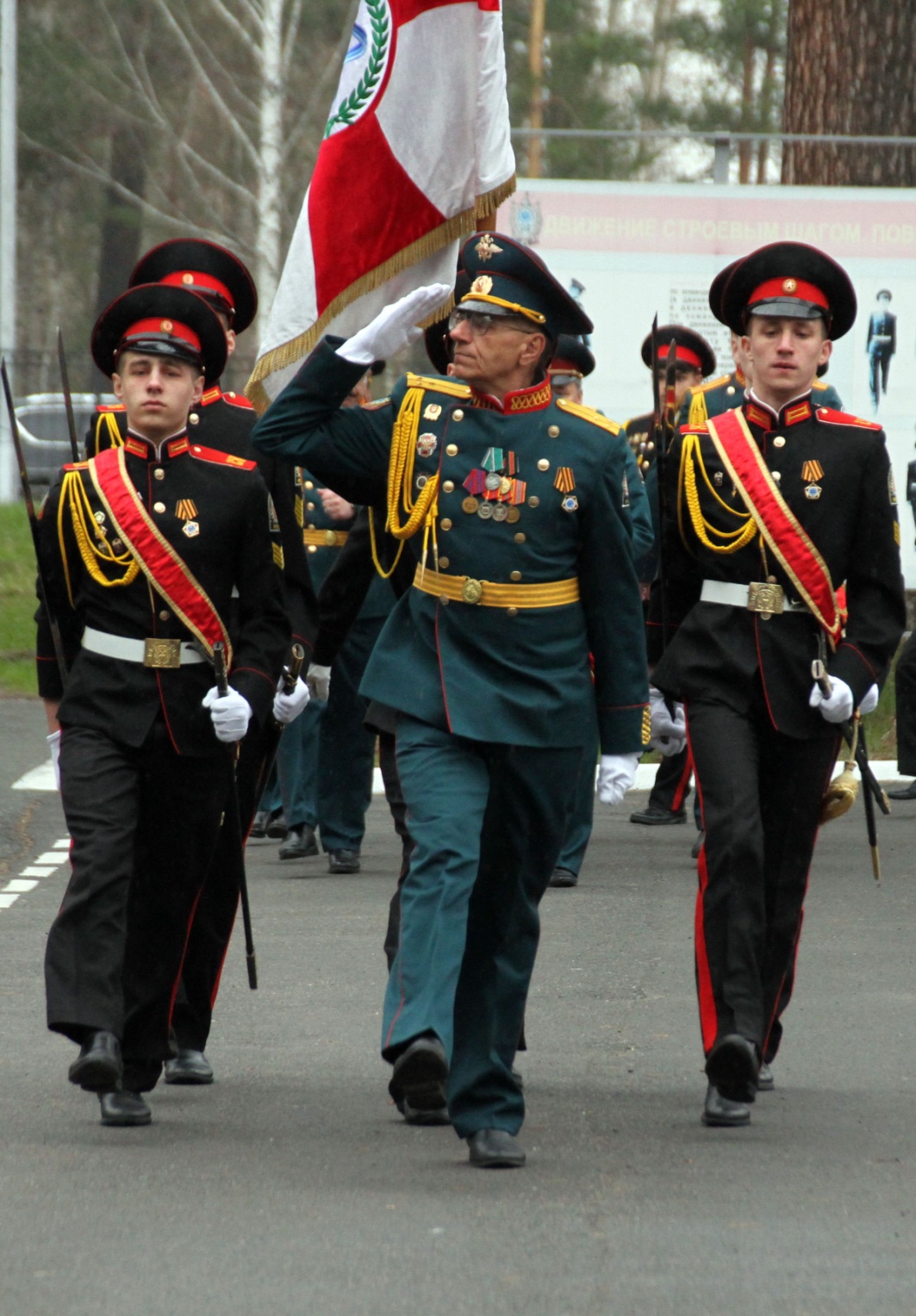 Публичный доклад директора ОГБОУ КШИ "Северский кадетский корпус""Итоги работы за 2016-2017 учебный год"директор Окунев А.О.Северск, Томская область2017 год.Предлагаем вашему вниманию публичный доклад, в котором представлены результаты деятельности Северского кадетского корпуса за 2016-2017 учебный год. В докладе содержится информация о том, чем живет корпус, как работает, какие у него потребности, чего он достиг.В публичном докладе вашему вниманию предлагается анализ основных направлений работы коллектива по реализации программы развития школы. Система образования ОГБОУ КШИ "Северский кадетский корпус"открыта и прозрачна для общественности.Отрадно, что в 2016-2017 учебном году корпус сохранил и приумножил свои  лидерские позиции и присущий демократический стиль взаимоотношений между участниками образовательного процесса.Публикация открытого отчета становится для школы обычной деятельностью. И все более очевидным становится тот факт, что активными участниками образовательных отношений должны стать те, кто имеет прямое отношение к жизни корпуса: родители, социальные партнеры и все, кому небезразлично, чем живет корпус. Знакомство с отчетом позволит каждому получить интересующую информацию и осознать свою роль в развитии корпуса, получив основание для продолжения сотрудничества. Мы ведем  с вами открытый диалог, готовы обсуждать с вами пути построения новой, современной школы.Основным условием успешности развития корпуса является сочетание высокого педагогического профессионализма учителей и внутренней образовательной мотивации кадет. Первое обеспечивается за счет построения гуманистической, технологичной, научной системы развития педагогического коллектива. Второе – за счет ориентации во взаимодействии с кадетами на развитие их познавательного интереса, универсальных учебных действий и предметных умений, эмоциональной привлекательности процесса обучения.Изменения в российском обществе, связанные, прежде всего, с приоритетом интересов личности школьника, вызывают изменения и в социальном заказе общества корпуса. Поэтому ведущий вектор развития личности кадета направлен на сохранение их здоровья, на подготовку к жизни, служению Отечеству,  на обеспечение выпускников корпуса всем необходимым для их последующей самостоятельной жизнедеятельности в открытой социальной среде. Миссия Северского кадетского корпуса заключается в создании поливариантной образовательной среды, в которой формируется ЛИЧНОСТЬ социально активного молодого человека, имеющего стойкую гражданско-патриотическую позицию, обладающего физическим, психическим, нравственным здоровьем, способного адаптироваться в современном мире и позитивно влиять на его развитие.Девиз Северского кадетского корпуса «Жизнь- Отечеству, Честь-Никому!» Создание таких условий в корпусе – это наш ответ на социальный заказ.Мы рассчитываем на объективную оценку деятельности ОГБОУ КШИ "Северский кадетский корпус" на конструктивные предложения по различным направлениям развития и деятельности корпуса. Мы очень надеемся, что с Вашей помощью сможем осуществить планы поразвитию нашего образовательного учреждения и вместе с Вами создать корпус, который был бы для учителей – домом творчества, для кадет - домом радости, для родителей - домом спокойствия.В 2016-2017 учебном году администрация и педагогический коллектив продолжили работу над совершенствованием современной российской школы и профессиональной компетенции педагога, стратегией нового педагогического образования, в частности, становления и развития сегодняшнего учителя, возможностями современной дидактики с образовательными технологиями для реализации системы открытого образования, внедрением информационных технологий и развитием современного образования.В 2016-2017 учебном году коллектив корпуса работал над темой: «Формирование методологической культуры педагогов как средство повышения качества образования и условие интеллектуального, творческого, нравственного и гражданско-патриотического развития кадет» и  решал следующие задачи:Модернизация образовательного процесса образовательной организации, включающая разработку новых образовательных форм и программ, внедрение новых образовательных технологий и систем поддержки обучения.Укрепление кадрового потенциала, развитие корпоративной культуры, разработка внутренних стандартов в осуществлении образовательной и воспитывающей деятельности, влияющих на создание благоприятной атмосферы и развивающей среды.Обновление инфраструктуры направленное на развитие технологической базы, систем обеспечения научно-исследовательской, образовательной, спортивно-туристической,культурно-эстетической и военно-патриотической деятельностикадетского корпуса, совершенствование современной информационнойинфраструктуры.Совершенствование кадетского образования, сохранение традиций в системе государственного образования. Развитие кадетского образования с учетом имеющегося опыта инновационной деятельности кадетских учреждений.45% педагогов корпуса аттестованы на категорию, 37% аттестованы на соответствие занимаемой должности, остальные 18% работают в корпусе меньше двух лет по занимаемой должности. Учителя, имеющие категорию, составляют 47%, воспитатели – 44%, педагоги доп. образования – 50%, вспомогательный учебный персонал – 60%. Управление ОГБОУ КШИ "Северский кадетский корпус" осуществляется на основе сочетания принципов единоначалия и коллегиальности.Цель управления: создание условий для взаимодействия субъектов управления различного уровня в целях создания системы, обеспечивающей непрерывное образование для каждого участника образовательного процесса в рамках общего образования, эффективной деятельности корпуса по формированию и воспитанию всесторонне развитой, социально адаптированной личности.Направления деятельности:• обеспечение единства и целостности образовательного пространства в корпусе;• обеспечение демократического государственно-общественного характерауправления, обеспечивающее участие родителей и обучающихся в управлении;• демократизация управления, усиления роли сотрудников в управлении корпусом;внедрение в управленческую практику современных подходов и новыхтехнологий, в том числе информационных.Распределение административных обязанностей позволяет  формировать управленческий коллектив и эффективно организовывать его деятельность.Основная форма координации деятельности заместителей директора - планѐрки, которые проводятся еженедельно; на планѐрках подводятся итоги работы за неделю, корректируется план работы на следующую неделю. Наряду с планѐрками используются такие формы координации деятельности аппарата управления как:• обмен информацией на оперативном совещании,• отчеты, самоотчеты, анализ и самооценка деятельности кадетского корпуса,публичный доклад.• совещания при директоре с педагогическим коллективом.• совещание при заместителях директора по учебной и воспитательной работе.Режим работы школы в 2016-2017 учебном году.Благодаря эффективным организационным мероприятиям в школе созданыоптимальные условия для выполнения общеобразовательных программ и учебных планов. Продолжительность учебного года составляет 34 учебные недели, без учета государственной (итоговой) аттестации в 9, 11 класса. Продолжительность каникул в течение учебного года не менее 30 календарных дней, летом – не менее 8 недель. В 9-х и 11-х классах продолжительность аттестационного периода и летних каникул определяется с учетом прохождения обучающимисягосударственной итоговой аттестации. Продолжительность учебной недели для обучающихся 7-11 классов составляет 6 дней. Учебный год в 7-9 кл. делится на четыре четверти, в 10-11 кл. – на два полугодия. Корпус организует образовательный процесс в одну смену с 09.00.  Недельная предельно допустимая нагрузка обучающихся регламентируется учебным планом, утвержденным приказом директора корпуса. Расписание учебных занятий составляется в строгом соответствии с требованиями «Санитарно- эпидемиологических правил и нормативов СанПин 2.4.2.2821-10».Продолжительность академического часа составляет 40 минут.Продолжительность перемен между уроками составляет не менее 10 минут,большой перемены - 20 минут.Для обеспечения удовлетворения запросов детей с особыми образовательными потребностями в корпусе организуются занятия внеурочной деятельности, факультативные занятия, элективные учебные предметы, занятия в объединениях дополнительного образования.Между началом факультативных занятий и последним уроком - перерывпродолжительностью не менее 45 минут.  Занятия дополнительного образования заканчиваются не позднее 20.00 часов. В прошедшем учебном году было укомплектовано 9 классов, количество обучающихся на начало года составляло 188 чел. Всего выбыло в течение года - 21 чел. (в прошлом году – 32 чел.), произошло снижение количества обучающихся на 11,2% (со 188 чел. до 167 чел.), контингент сохранен на 88,8%.Как следует из таблицы, наибольшие потери в контингенте учащихся произошли в 8б классе (классный руководитель Бумагина Е.А., воспитатели Шевцов П.А., Серов С.В.), в течение прошедшего учебного года из 8б класса выбыло 10 чел. (снижение на 45,5%, сохранность контингента составила 54,5%). За счет вновь прибывших в течение 2016-2017 учебного года 11 чел., контингент обучающихся на 01.06 2017 года составил 178 чел. Социальная адаптация личности ребенка в обществе решалась следующими задачами:	-Проведение социально-педагогической диагностики учащихся и родителей с целью  выяснения проблем в сфере обучения, воспитания и общения. -Продолжение обеспечения социально-педагогической поддержки детям и семьям. -Активизация работы с родителями, с целью повышения воспитательного уровня семьи.-Оказание социально-педагогической помощи детям-сиротам и детям, оставшимся без попечения родителей.-Защита интересов детей, предупреждение и преодоление негативных явлений в их среде.Социальные паспорта были составлены по состоянию на 17.09.2016 г. На конец учебного года проведена корректировка социального паспорта корпуса и классов. При совместной деятельности классных руководителей, офицеров-воспитателей были выявлены 22 учащихся, имеющих  проблемы в поведении. С целью оказания оказание экстренной социально-психологической помощи подросткам, родителям, столкнувшимся со сложными жизненными ситуациями средствами телефонного консультирования, а также информирование по различным вопросам деятельности учреждения в этом учебном году продолжила работу «Горячая линия». За первое полугодие  было принято 122 звонка. По характеру обращений их можно объединить в следующие группы: Взаимоотношения кадет-родитель 5%; Питание 3%; Информация 57 %; Благодарности 8%; Режим работы учреждения 10 %; Внеурочная занятость 17%На начало учебного года 9 кадет категории детей-сирот и детей, оставшихся без попечения родителей, на конец учебного года – 5 человек. Обучающимся данной категории приобретены канцелярские принадлежности, оформлены пособия, кадеты ежемесячно снабжаются туалетными принадлежностями, выплачены компенсации за период каникул, дни отдыха и дни болезни согласно установленным нормам дето-дня. Для опекунов были проведены консультации по вопросам социальной защиты.С целью оказания экстренной социально-психологической помощи подросткам, родителям, столкнувшимся со сложными жизненными ситуациями средствами телефонного консультирования, а также информирование по различным вопросам деятельности учреждения в этом учебном году продолжила работу «Горячая линия». За первое полугодие  было принято 122 звонка. По характеру обращений их можно объединить в следующие группы: Взаимоотношения кадет-родитель 5%; Питание 3%; Информация 57 %; Благодарности 8%; Режим работы учреждения 10 %; Внеурочная занятость 17%. Для учащихся 9-11 классов проведены консультации по вопросам профориентации. Психологическая служба в корпусе является звеном, организующим психологическое сопровождение, направленное на создание социально-психологических условий для успешного обучения и психологического развития кадет в ситуациях школьного взаимодействия. Для решения профессиональных задач программы по психолого-педагогическому сопровождению и достижению основных целей психологической деятельности в учебном году работа велась по основным направлениям: диагностическое, консультативное, коррекционно-развивающее, профилактическое и методическое, в соответствии с перспективным планом работы. С целью раннего выявления употребления учащимися наркотических веществ В октябре в корпусе проведено социально-психологическое тестирование 7-11 классов. По результатам выявлено 3 человека учащихся «группы риска». Следует отметить, что динамика снижения количества учащихся, склонных к употреблению ПАВ по результатам тестирования положительная – в предыдущем учебном году она составляла 5 человек. По итогам тестирования специалистами совместно с классными руководителями составлен цикл дополнительных мероприятий профилактической работы на 2 полугодие. Для родителей и обучающихся на сайте корпуса, страничке педагога-психолога пополняется  информация «антинаркотическое поведение» - буклеты, статьи (http://skk.tomsk.ru/).Разработан комплекс психодиагностического инструментария для выявления учащихся «группы риска» по суицидальному поведении.7-11 классы . В 8-9 классах прошло тестирование, которое выявило, что 3 человека имеют  суицидальные склонности.  Приказом директора ОГБОУ КШИ «Северский кадетский корпус» от 30.03.2017 № 28-од «Об усилении мер по профилактике суицидального поведения среди подростков» назначены ответственные лица по организации проведения мониторинга ситуации, связанной с суицидальным поведением несовершеннолетних, информированию УМВД России по ЗАТО Северск в случае выявления интернет сайтов, направленных на пропаганду суицидов, смерти, вовлечение несовершеннолетнего в незаконные действия, создающих угрозу его жизни, а также установления фактов вступления подростков в Интернет-сообщества суицидальной направленности. С целью проверки соблюдения законодательства в сфере образования определенным Федеральным законом от 24 июля 1998 г. N 124-ФЗ  в период с 16.03.2017 г. по 20.03.2017г. проведен мониторинг страниц в социальных сетях педагогических работников ОГБОУ КШИ "Северский кадетский корпус" в части размещения информации соответствующей законодательству РФ. Проверкой установлено, что бывший воспитатель учреждения размещает на своей странице в социальной сети «ВКонтакте», материалы призывающие к насилию и причинению вреда здоровью,  имеющий пропагандистский характер. На страницу воспитателя подписаны 118 человек, из них 31 человек являющиеся несовершеннолетними. Из числа несовершеннолетних "друзей", которые обучаются в ОГБОУ КШИ "Северский кадетский корпус" в количестве 26 человек., имеющие свободный доступ к контенту воспитателя.  Подобное поведение педагога в социальных сетях направлено на деструктивное воспитание подрастающего поколения, влечет необратимые последствия в психике подростка, является нарушением профессиональной этики, вредят так же деловой репутации учебного заведения. Таким образом, педагог выполняющий воспитательные функции совершил действия, аморального проступка, призывающие к насилию и причинению вреда здоровью,  имеющий пропагандистский характер несовместимого с продолжением педагогической работы. Работа по контролю размещения информации в социальных сетях среди учащихся и педагогов будет продолжена в следующем учебном году.  Анализ результатов диагностики среди кадет показывает, что идет стабильное формирование классных коллективов, отношения к классным руководителям и воспитателям эмоционально-положительное, большинство учащихся готовы обратиться к ним в сложной ситуации. Почти все учащиеся чувствуют себя в безопасности в корпусе, классном коллективе, между воспитателями, классным руководителем и учащимися сложились доверительные отношения.Однако, в 10 А (11а) классе требуется систематическая работа классного руководителя и воспитателей по сплочению учащихся класса. Данный класс нельзя назвать дружным, так как наблюдается деление на условные микрогруппы по интересам. Следует заметить, что проблема формирования коллектива не снята и продолжает оставаться одной из самых важных.Положительная динамика наблюдается в 7 (8) классах - повысились показатели творческой активности, показатели сознательного отношения к своему здоровью. В классных коллективах повысились показатели – положительное отношение к обществу (патриотизм), трудолюбие, Переменчивые показатели – сознательное отношение к учебной деятельности, нравственные показатели. В течение последних лет с 2013 по 2016 годы наблюдается положительная динамика качества культуры исследовательской деятельности кадет.Консультирование школьников – один из важнейших видов практической работы, ориентированный на подростков. В основном консультирование организуется по запросу со стороны ученика, где ребятам оказывается психологическая помощь и поддержка при конфликте, в состоянии сильного эмоционального переживания. Однако бывают ситуации, когда специалисту, необходимо предпринимать определенный шаг, не дожидаясь добровольного обращения подростка. И в данной ситуации очень важно привлечь ученика к диалогу и процессу решения проблем.За год  за консультативной помощью обратились: 62 кадета; кл. руководители, воспитатели - 11чел.; родители - 12 чел. (очно - 5 человек; остальные 7 человек родители обращались заочно - посредством телефонной связи). Основная тематика консультативной помощи родителям - адаптация подростка в корпусе, межличностные отношения в классном коллективе, дисциплина, успеваемость).Анализируя всю проведенную за 2016-2017 учебный год работу можно сказать о том, что вся деятельность велась в соответствии с перспективным планом работы и по всем направлениям ОГБОУ КШИ «Северский кадетский корпус».Анализ УЧЕБНОЙ И методической работы В отчетном году педагогический коллектив определил для себя цель: создание необходимых условий для раскрытия способностей каждого кадета, воспитания личности. В начале учебного года были обозначены следующие перспективы развития корпуса: К 2016 г. корпус на городском уровне станет лидером в творческих и интеллектуальных конкурсах, лидером в спортивных соревнованиях. Отчасти эта цель достигнута – корпус стал победителем в городском смотре-конкурсе строя и песни в День Победы, победителем в городском чемпионате по игре «Что? Где? Когда?», кадетами одержаны ряд спортивных побед в индивидуальном первенстве по греко-римской борьбе.К 2017 г. корпус достигнет 40% уровня отличных и хороших оценок выпускников по результатам государственной (в том числе независимой)аттестации (ГИА) 60%уровня поступления выпускников в высшие учебные заведения. По поступлению выпускников наблюдается явная положительная динамика: в 2016 году в ВУЗы поступили лишь 4 выпускника (21%), в 2017 году в Вузы поступили 5 выпускников (35,7%), причем трое из них – в военные.Достижение обозначенной цели предполагало решение следующих задач на 2016-2017 учебный год:Модернизация образовательного процесса образовательной организации, включающая разработку новых образовательных форм и программ, внедрение новых образовательных технологий и систем поддержки обучения.Укрепление кадрового потенциала, развитие корпоративной культуры, разработка внутренних стандартов в осуществлении образовательной и воспитывающей деятельности, влияющих на создание благоприятной атмосферы и развивающей среды.Обновление инфраструктуры направленное на развитие технологической базы, систем обеспечения научно-исследовательской, образовательной, спортивно-туристической, культурно-эстетической и военно-патриотической деятельности кадетского корпуса, совершенствование современной информационной инфраструктуры.Совершенствование кадетского образования, сохранение традиций в системе государственного образования. Развитие кадетского образования с учетом имеющегося опыта инновационной деятельности кадетских учреждений.Педагогический коллектив Северского кадетского корпуса продолжал работать над реализацией методической темы «Формирование методологической культуры педагогов как средство повышения качества образования и условие интеллектуального, творческого, нравственного и гражданско-патриотического развития кадет».Содержание образования в корпусе определяется образовательной программой, разработанной и реализуемой самостоятельно на основе государственных образовательных стандартов. Для решения главных задач, заложенных в образовательной программе Корпуса, созданы следующие условия:- составлен учебный план, позволяющий заложить фундамент знаний по основным дисциплинам, обеспечить уровень, соответствующий образовательному стандарту, дающий возможность для успешного продолжения образования;- составлен план методической работы, планы школьный методических объединений;- составлен план воспитательной работы корпуса, планы воспитательной работы по каждому классу;- составлен план организации внутришкольного контроля;- составлен план Педагогических советов и Административных совещаний;- составлен план по работе с одаренными детьми.Работа по организации учебно-воспитательного процесса для решения главной задачи Корпуса носила научно-методический характер и была построена на диагностической основе.Диагностика особенностей кадетского и учительского коллектива была продолжена по направлениям:- динамика уровня профессиональной компетентности педагогов;- динамика познавательной активности и обученности кадет.В соответствии с поставленными целями и задачами работа осуществлялась по следующим направлениям деятельности:- работа педагогического совета как коллективная методическая деятельность;- подбор и расстановка кадров;- повышение квалификации, педагогического мастерства и категорийности кадров;- работа с молодыми и вновь прибывшими специалистами – диагностико-аналитическая деятельность, психолого-педагогическая диагностика;- обновление методической оснащенности кабинетов.- информатизация основных рабочих процессов учреждения.Порядок приема и отчисления учащихся регламентируется Законом РФ «Об образовании», Законом Томской области «Об образовании в Томской области» и Уставом ОГБОУ КШИ «Северский кадетский корпус». Личные дела учащихся сформированы и хранятся в соответствии с требованиями. Изучение структуры движения обучающихся показало, что выбытие происходит по заявлению родителей и фиксируется в книге приказов. Приказы оформляются с обоснованием, на всех выбывших имеются подтверждения.Учебный план на 2016-2017 уч. год был составлен на основании федерального базисного учебного плана и сохраняет в необходимом объеме содержание образования, являющегося обязательным на каждом уровне обучения и  разработан на основе Закона РФ «Об образовании». Учебный план утвержден директором корпуса, согласован с Департаментом общего образования Томской области. Максимальный объем учебной нагрузки кадет соответствует максимально допустимому количеству часов с учетом шестидневной  учебной недели. Учебный план состоит из инвариантной и вариативной части. Инвариантная часть составлена в соответствии с Базисным учебным планом и обеспечивает выполнение требований федеральных образовательных стандартов. При составлении учебного плана соблюдалась преемственность между ступенями (уровнями) обучения и классами. Степень недельной учебной нагрузки на кадета не превышала предельно допустимой при 6-дневном режиме работы школы.Образовательные программы школы и учебный план корпуса предусматривают выполнение государственной функции школы – обеспечение базового основного, среднего (полного) общего образования, развитие ребенка в процессе обучения. Компонент образовательного учреждения на всех ступенях был распределен на изучение предметов по базисному учебному плану, преподавание профильных учебных предметов, элективных учебных курсов.Элективные курсы в 8-х классах: Информационные технологии (0,5 ч.)Зоология (1ч.)История ВС России (0,5 ч.)Хореография (0,5 ч.)География Томской области (0,5 ч.)ОСЛ (1 ч.)ОВС (1 ч.)Элективные курсы в 9-х классах:Практическое обществознание (1 ч.)Стилистика (1 ч.)Математика (1 ч.)География Томской области (0,5 ч.)Хореография (0,5 ч.)ОБЖ (0,5 ч.)ОСЛ (1 ч.)Отличительной особенностью вариативной части учебного плана ОГБОУ КШИ «Северский кадетский корпус» является изучение следующих предметов:Основы военной службы: 7-8 классы по 1 часу в неделю. В ходе изучения предмета кадеты знакомятся со строевой, огневой, медицинской, тактической подготовкой, приобретают военно-прикладные умения, знакомятся с правовыми аспектами военной службы.Хореография: 7-9 классы по 0,5 часа в неделю. Изучение данной дисциплины позволяет не только познакомить кадет с историей танца, но и развить пластику движений, привить вкус к классическим и бальным танцам.Этика и этикет: 7 классы по 0,5 часа в неделю. В ходе изучения предмета кадеты знакомятся с основами этики и этикета.История кадетских корпусов: 7 классы по 0,5 часа в неделю. Знакомство с развитием кадетского движения в России, лучшими традициями кадетских корпусов.Согласно Программе развития ОГБОУ КШИ «Северский кадетский корпус» с учётом специфики учебного заведения, а также запросов кадет и их родителей в 2016 – 2017 учебном году на уровне среднего общего образования функционирует три класса – 10 и 11 классы оборонно-спортивного профиля, 10 класс с социально-экономическим и физико-математическим модулем.Оборонно-спортивный профиль. 10 классОбучение в 10 профильном классе проходит в режиме 6-ти дневной рабочей недели с предельно допустимой нагрузкой 37 часов в неделю. Данный профиль позволяет дать профессиональную ориентацию обучающимся, подготовить их к поступлению в высшие военные учебные заведения. На профильном уровне изучаются предметы: физкультура, ОБЖ, обществознание, математика.Физико-математический модуль. 10 классОбучение в 10 профильном классе проходит в режиме 6-ти дневной рабочей недели с предельно допустимой нагрузкой 37 часов в неделю. Данный профиль позволяет дать профессиональную ориентацию обучающимся, подготовить их к поступлению в высшие учебные заведения физико-математической направленности. На профильном уровне изучаются предметы: физика, информатика, математикаСоциально-экономический модуль. 10 классОбучение в 10 профильном классе проходит в режиме 6-ти дневной рабочей недели с предельно допустимой нагрузкой 37 часов в неделю. Данный профиль позволяет дать профессиональную ориентацию обучающимся, подготовить их к поступлению в высшие учебные заведения на социально-ориентированные специальности, а также высшие военные заведения юридической направленности. На профильном уровне изучаются предметы: обществознание, история, экономика, право, математикаВ течение года использовались следующие формы организации учебного процесса:уроки (классно-урочная форма);лекции, семинары, практикумы;консультации;элективные курсы;открытые уроки;олимпиады, конкурсы, викторины, кругосветки, научно-практическая конференция.Расписание учебных занятий составлено с учетом целесообразности учебно-воспитательного процесса, создания необходимых условий для обучающихся разных возрастных групп, дневной и недельной динамики работоспособности. При  анализе соответствия  расписания учебному плану выявлено: расписание учебных занятий включает в себя все образовательные компоненты, представленные в учебном плане школы; включает расписание элективных учебных предметов. Оценка реализации учебных программ, тематического планирования выявила их соответствие образовательному минимуму по всем предметам, федеральный компонент образовательного стандарта реализуется полностью.Анализ внутришкольного контроляСогласно плану внутришкольного контроля был проведен ряд мероприятий:Контроль обеспеченности учебниками, состояния школьной документации.Региональный мониторинг в 10-м классе по русскому языку и математике.Классно-обобщающий контроль 7-х классов.Классно-обобщающий контроль 8Б класса.Классно-обобщающий контроль 10-х классов.Классно-обобщающий контроль 8А классаСостояние преподавания элективных курсов в ОГБОУ КШИ «Северский кадетский корпус».Прохождение программного материала.Проверка классных, электронных журналов, дневников учащихся 7–11-х классов.Диагностика в рамках подготовки к ОГЭ и ЕГЭ по русскому языку и математике.Анализ успеваемости по итогам четвертей и полугодия.Все мероприятия выполнены, вопросы озвучены на административных совещаниях, справки составлены. Даны рекомендации, выводы подробно изложены в справках.В октябре был рассмотрен вопрос об обеспеченности учебниками. 100% кадет обеспечены учебниками. В целях реализации Образовательной программы корпуса, обеспечения преемственности преподавание ведется по учебникам, рекомендованным и допущенным  федеральным перечнем учебных изданий. Произошел переход с учебников «HappyEnglish» на учебники Афанасьевой по английскому языку в 7-х классах. 10-е классы перешли на новый учебник математики. В остальном, обеспеченность учебниками 100%. На следующий учебный год запланировано приобретение новых учебников в рамках подготовки перехода на ФГОС, однако, новый федеральный перечень учебников будет опубликован лишь в марте 2017г. Библиотекарю дана рекомендация составить список необходимых учебников на следующий учебный год согласно переходу на ФГОС основного общего образования в 7-х классах. Рассмотрен вопрос о состоянии школьной документации, которое признано удовлетворительным. В течение первого полугодия были скорректированы рабочие программы по физике (в связи с частыми больничными листами учителя физики Ругаль О.В.), по технологии (в связи с несоответствующим температурным режимом в мастерских). Согласно анализу прохождения программного материала программы по всем предметам выполнены в полном объёме.В декабре состоялся классно-обобщающий контроль 7-х классов. Уровень знаний учащихся 7-х классов по основным предметам значительно выше, чем в прошлом году. По итогам 1 и предварительным итогам 2 четверти качественная успеваемость в обоих классах составляет 60%, средний балл 4,1 в обоих классах. Входной контроль показал средний уровень вычислительных навыков, усвоения знаний при решении текстовых задач, уравнений. 7А и 7Б практические не отличаются по уровню обученности, дети достаточно сильные, слабоуспевающих учащихся нет. По результатам посещенных уроков педагогам рекомендовано использовать дифференцированный подход к учащимся, групповую, парную форму работы, добиваться повышения ответственности кадет за свое самообразование. Учителям-предметникам необходимо усилить работу с одаренными учащимися, вовлекать семиклассников в проектную и исследовательскую деятельность.В декабре состоялся классно-обобщающий контроль в 8Б классе согласно решению административного совещания от 06.10.2017г. В первой четверти успеваемость составила 29%. В прошлом году успеваемость составляла в среднем 15%. По результатам контрольных срезов, аттестации за 1 четверть, посещенных уроков сделаны выводы о том, что качественная успеваемость повысилась, психологический микроклимат в классе нормализовался, учебная мотивация повысилась. Отмечается явная положительная тенденция в уровне обучения по большинству предметов. Учителям-предметникам рекомендовано внедрять современные педагогические технологии, более качественно осуществлять контроль знаний, систематически проверять домашние задания. Воспитателям неукоснительно соблюдать режим проведения самоподготовки, тщательно проверять наличие домашних заданий согласно дневнику поведения, использовать современные педагогические технологии, повышать учебную мотивацию разнообразными методическими приемами, включаться в проектную деятельность с учащимися.Выводы по классно-обобщающему контролю в 8А классе. В первой и второй четверти успеваемость составила 50%. В процессе классно-обобщающего контроля в третьей четверти она увеличилась на 15% и составила 65% (13 хорошистов). Психологический микроклимат в классе сложный, учебная мотивация немного понизилась в связи с уходом одного из воспитателей. По окончании 3 четверти ситуация стабилизировалась. Отмечается положительная тенденция в уровне обучения по большинству предметов. Класс работоспособный, но ему требуется постоянная внешняя мотивация. Проектная деятельность в классе практически не ведется. Кадеты 8А участвуют в дистанционных олимпиадах, составляют команду по игре «Что? Где? Когда?», участвуют во всех играх Чемпионата г. Северска по интеллектуальным играм. Кадеты 8А класса обучаются объединении дополнительного образования «Робототехника», принимали участие в выпуске корпусной газеты «Корона». Для повышения уровня качественной успеваемости необходимо, с одной стороны, усилить контроль по работе с резервом, с другой стороны, продумывать уроки так, чтобы повышать учебную мотивацию, вовлекать учащихся во внеурочную, проектную деятельность, улучшить качество самоподготовки (организовать взаимопомощь, взаимопроверку, повысить ответственность и дисциплину). Учителям-предметникам внедрять современные педагогические технологии, более качественно осуществлять контроль знаний, систематически проверять домашние задания, о фактах невыполнения домашнего задания своевременно информировать воспитателей. Наиболее важные замечания озвучивать на дневном разводе. Имеющиеся пробелы в знаниях учащихся устранять во время плановых консультаций по предмету. Воспитателям неукоснительно соблюдать режим проведения самоподготовки, тщательно проверять наличие домашних заданий согласно дневнику поведения и дневникам учащихся, использовать современные педагогические технологии, повышать учебную мотивацию разнообразными методическими приемами, включаться в проектную деятельность с учащимися. Выводы по классно-обобщающему контролю в 10-х классах. Качественная успеваемость в 10А классе составляет 26%, это ниже допустимого предела в 30%, что недостаточно для старшей школы. В 10Б этот показатель 40%, однако, не все хорошисты стабильны в течение четверти, 2-3 человека «вытягивают» отметки к концу полугодия. Самое низкое качество по математике, что подтвердилось результатами регионального мониторинга в октябре – качественная успеваемость 5% и 9,5% соответственно по классам. Можно отметить две основные причины – низкий уровень аналитических способностей у половины десятиклассников и средний уровень познавательной активности. Вторую причину необходимо преодолевать совместными усилиями администрации и педагогов через урочную и внеурочную деятельность, самоподготовку, так как учебная мотивация – это краеугольный камень обучения. Можно отметить, что в 10А кадеты более избирательно относятся к изучению предметов, вкладывают усилия только в те, которые нужны для ЕГЭ, что тоже отрицательно влияет на показатель качественной успеваемости класса. В 10Б можно указать более высокий уровень учебной мотивации и ответственности. Учащиеся 10 классов проявляют олимпиадную и конкурсную активность, но только мотивированные на учебу учащиеся, остальные вовлекаются во внеурочную деятельность через проектную работу.Справки по итогам классно-обобщающего контроля прилагаются к протоколам административных совещаний.В апреле проанализирован уровень подготовки к ОГЭ и ЕГЭ по обязательным предметам и предметам по выбору по результатам диагностических экзаменов. Сделаны выводы и даны рекомендации:Подготовку в ЕГЭ по математике в 11 классе считать удовлетворительной, учителю Бумагиной Е.А. необходимо применять дифференцированный подход на уроках и при организации консультаций по предмету. Классному руководителю Шубенко А.Ю. своевременно информировать родителей слабоуспевающих кадет о проблемах в обучении.Подготовку к ЕГЭ по русскому языку в 11 классе можно считать удовлетворительной, необходимо продолжать работать над повышением качества обученности кадет.Подготовку к ОГЭ по математике в 9-х классах считать неудовлетворительной. Учителю Смирновой Н.Н. необходимо применять дифференцированный подход на уроках и при организации консультаций по предмету. Классным руководителям Поповой О.Л. и Овчаровой Л.Л. своевременно информировать родителей слабоуспевающих кадет о проблемах в обучении. Воспитателям необходимо неукоснительно обеспечивать 100% явку кадет на консультации.Подготовку к ОГЭ по русскому языку в 9-х классах считать удовлетворительной. Учителю Шкарабейниковой И.А. необходимо работать над повышением качества обученности кадет.Подготовку к ОГЭ по истории, обществознанию, физике, географии, биологии, химии считать удовлетворительной. Учителю истории Акуличевой Л.А., учителю биологии и химии Поповой О.Л. усилить работу со слабоуспевающими, использовать дифференцированный подход при подготовке более сильных учащихся. Учителю информатики Емельяновой Е.Ю., учителю физики Смирновой Н.Н., учителю географии Овчаровой Л.Л. работать над повышением качества знаний кадет по предмету.В мае вновь обсуждался вопрос о подготовке обучающихся 9-х и 11-го классов к итоговой аттестации. Проанализирована вся работа учителей под руководством администрации и сделаны выводы: подготовка к ГИА в 9, 11 классах проводится дифференцированно; в основном, созданы все условия для успешной подготовки учащихся к ГИА; выявлена группа риска, с которой составлен  дополнительный план работы и индивидуальный график консультаций. Даны рекомендации учителям-предметникам:Учителям  математики организовать взаимопроведение уроков по   подготовке к  ГИА. Учителю истории и обществознания Акуличевой Л.А. - познакомить обучающихся  с критериями написания эссе.- проанализировать результаты диагностических работ, спланировать занятия обучающихся, способных получить высокий балл.3. Учителю истории и обществознания Барской Р.И. усилить контроль посещения консультаций слабоуспевающими учащимися, об их отсутствии незамедлительно информировать воспитателя. 3. Учителю математики Смирновой Н.Н. систематизировать  подготовку к части С, мотивировать тех, кто может получить высокий балл, привлечь классных руководителей и воспитателей при необходимости.4.  Организовать  онлайн тестирование в кабинете информатики  по предметам,  назначить ответственными  заместителя по УВР Емельянову Е.Ю.Анализ классных журналов показал: обязательный минимум содержания образования выдерживается; практическая часть образовательных компонентов выполняется согласно рабочим программам. Все предметы в корпусе преподаются квалифицированными специалистами. Есть замечания по нарушению правил заполнения журналов – исправления отметок, дат. Наибольшее количество замечаний у учителей Вертинского В.В., Смирновой Н.Н., Юдакова А.С.	Таким образом, план внутришкольного контроля выполнен полностью.Основным показателем работы образовательного учреждения является качественная успеваемость учащихся. По итогам 1 четверти качественная успеваемость составила 35% (64 ч.), по итогам 2 четверти 46% (85 ч.), это на 5% выше, чем в прошлом учебном году за эти периоды. По 3 и 4 четверти отмечается повышение качества на 11 и 13% соответственно, за год – на 10%. Во всех классах итоговая успеваемость выше 40% (в 10А 39%). Снижение успеваемости в 4 четверти является традиционным, психологически обоснованным фактом, это результат общей усталости за учебный год, а также большого количества спортивно-патриотических мероприятий в апреле-мае. Повышение успеваемости по корпусу на 10% является показателем слаженной работы педагогического коллектива, заинтересованности всех участников образовательного процесса в достижении высоких показателей качественной успеваемости. Самый высокий процент качества в 7-х классах – 76% за год в 7А (классный руководитель Шкарабейникова И.А., воспитатели Давлетшин А.М., Ланин С.Л.), 71% в 7Б (Павлова Г.И., Мурзин И.А., Черепанов И.М.), самый низкий в 10А – 4% за 1 четверть (классный руководитель Акуличева Л.А., воспитатели Майоров А.В., Галкин С.В.). В старших классах низкий процент качественной успеваемости по итогам 1 четверти можно объяснить тем, что аттестация осуществляется по полугодиям. Однако, это говорит о том, что в течение полугодия половина хорошистов не учатся и не контролируются должным образом. 	В 8А классе успеваемость снизилась более, чем на 25% по сравнению с 1-2 четвертями прошлого года (классный руководитель Здоровец Е.Л., воспитатели Марков П.П., Зайцев И.В.). Отчасти это  связано с изменением состава класса (ушел Бариев Умар), но, главным образом, отмечается снижение учебной мотивации. Атмосфера в классе достаточно демократичная, дети учатся, в большей степени, если им интересно, а не из страха избегания неудачи. Самая низкая успеваемость по алгебре и геометрии, хотя во второй четверти она увеличилась на 20% (учитель Бумагина Е.А.). 5 человек обычно в резерве – имеют по одной тройке по различным предметам (алгебра, геометрия, география, история, химия). По итогам 4 четверти успеваемость составляет 40%, а по итогам года 70%. Необходимо, с одной стороны, усилить контроль по работе с резервом, с другой стороны, продумывать уроки так, чтобы повышать учебную мотивацию, вовлекать учащихся во внеурочную, проектную деятельность, улучшить качество самоподготовки (организовать взаимопомощь, взаимопроверку, повысить ответственность и дисциплину).	В 8Б классе, наоборот, качественная успеваемость повысилась с 15-20 до 30-40%, за год 52%, то есть, фактически вдвое, хотя этот класс претерпел больше всего изменений состава. Однако, пришли успешные учащиеся – из 8 хорошистов 6 новеньких. Педагоги отмечают также улучшение морально-психологичекого климата, повышение учебной мотивации. Однако, в этом классе есть очень слабые ученики, с которыми необходимо заниматься дополнительно. Рекомендации аналогичны параллельному классу.В 9-х классах ситуация более равномерная и стабильная. В 1 и 2 четверти в 9А классе (классный руководитель Попова О.Л., воспитатели Цыбин А.В., Денисов Ю.В.) качество составило 33% (на уровне прошлого года), что немного больше нижнего порога в 30%, по итогам 2 четверти это самый низкий показатель в корпусе.По итогам 3 четверти и года успеваемость составила 43%.В9Б (классный руководитель Овчарова Л.Л., воспитатели Галянтич А.М., Божко В.В.) успеваемость упала с 38% по сравнению с прошлым годом до 32% в первой четверти, во второй увеличилась до 35%, к концу года увеличилась до 41%. Для выпускных 9-х классов этот уровень недостаточен. Учителям-предметникам необходимо серьезно пересмотреть свою работу с этими классами, особенно по предмету «математика», классному руководителю контролировать посещение кадетами консультаций по предметам, воспитателям повысить интенсивность самоподготовки. Учителям-предметникам была дана рекомендация раз в месяц проводить диагностические процедуры по предметам по выбору и обязательным предметам. Проводился постоянный мониторинг подготовки к государственной итоговой аттестации, результаты ОГЭ показывают, что работа по подготовке к экзаменам была организована эффективно.10А класс (классный руководитель Акуличева Л.А, воспитатели Майоров А.В., Галкин С.В.) имеет показатель качественной успеваемости 35% (8 человек) по итогам 1 полугодия, по итогам года еще один кадет стал хорошистом – 39%. Однако, стабильным хорошистом в течение всего полугодия является лишь Плотников Иван, который по итогам полугодий и года имеет одну «4», в перспективе может стать медалистом.В течение года качество колеблется от 4 до 39%. Основная проблема – низкий уровень знаний по математике. Но эта задача постепенно решается, количество хорошистов по математике увеличилось с 8 до 10 за счет того, что в класс пришли два хорошиста из параллельного класса.Резерв с одной-двумя тройками составляет 2-3 учащихся (Черноталов Иван по русскому, Гриднев Александр, Куприянов Сергей по геометрии).В 10Б классе (классный руководитель Долгополова Г.Н., воспитатель Романенко В.А.) качественная успеваемость в течение полугодия увеличилась с 18% до 43%, несмотря на то, что состав класса обновился наполовину, есть стабильный костяк хорошистов (9 чел.), резерва с одной-двумя тройками нет. В 11 классе качественная успеваемость по итогам 1 полугодия составила 43% (6 человек), по итогам года – 50%. Есть резерв в количестве двух человек (Бухтояров И. – одна тройка по обществознанию, Сотников И. – одна тройка по геометрии). Несмотря на то, что класс достаточно сложный, можно отметить, что в группу риска по ЕГЭ входят три человека (Панов Д., Жартовский Д., Вяткин В.). Консультации по математике проводятся 3 раза в неделю для слабоуспевающих, по профильной математике один раз в неделю.Консультации по истории и обществознанию проходят два раза в неделю и, в основном, посещаются. Два человека сдают биологию и интенсивно готовятся. Один человек выбрал физику, ходит на подготовку к экзамену вне корпуса. Рекомендации 11 классу аналогичны рекомендациям 9-м классам. Вторым основным параметром деятельности учреждения является государственная итоговая аттестация.Проведены диагностические экзамены в выпускных классах по основным предметам. Результаты диагностических экзаменов:Русский язык в 9-х классах – абсолютная успеваемость – 100% (декабрь), 97% (март), качественная 59,5% (декабрь), 39,5% (март). Математика – абсолютная успеваемость – 81% (декабрь), 70% (март), качественная – 35,7% (декабрь), 28% (март). В марте проведены диагностические процедуры не только по русскому языку и математике, но и по предметам по выбору. Выявлены проблемы, это способствовало более тщательной и индивидуально выстроенной подготовке к ОГЭ.11 класс. Русский язык – абсолютная успеваемость 100%, тестовый балл52. Математика (базовый уровень) – абсолютная успеваемость 92,8%, качественная – 78,5%. Математика (профильный уровень) – абсолютная успеваемость 100%, тестовый балл от 44,5(в два раза выше, чем в прошлом году).Необходимо отметить, что качество организации самостоятельной учебной деятельности кадет является одним из основных условий успешности учащихся, необходимо обобщать положительный опыт воспитателей в формате семинаров, на заседании ШМО классных руководителей и воспитателей. Вопрос организации самоподготовки стоит на внутришкольном контроле, есть серьёзные недостатки в этом направлении работы с обучающимися, отчет по нему запланирован на административное совещание.В 2016-2017 учебном году в двух 9-х классах 43 выпускников (21 в 9А, 22 в 9Б). С этого учебного года каждый выпускник обязан сдать четыре экзамена в форме ОГЭ – два обязательных (русский язык и математика) и два по выбору. Кадетами были выбраны следующие предметы:9 класс:						11 класс:Обществознание – 29 чел. (67,5%)		Математика (профиль) – 3 чел. (21%)История – 1 чел. (2%)				Обществознание – 8 чел. (57%)География – 16 чел. (37%)			История – 7 чел. (50%)Информатика – 12 чел. (27,9%)		Биология – 2 чел.(14%)Биология – 10 чел. (23%)			Физика – 1 чел. (7%)Химия – 13 чел. (30%)Физика – 5 чел. (11,5%)Результаты государственной итоговой аттестацииВ 2016-2017 году все 14 выпускников 11 класса успешно прошли ЕГЭ по основным предметам. ЕГЭ 2012, 2013, 2014, 2015, 2016 и 2017 годав сравнении с результатами по Томской области (средний балл)Русский язык. Средний тестовый балл 62. Максимальный 78, минимальный 53.Математика (базовый уровень). Средний балл 4,07. Произошло повышение на 0,17 б.Математика (профильный уровень). Средний тестовый балл 30,3. Сдавали три обучающихся, двое не перешли порог. Понижение на 5 баллов.Обществознание. Средний тестовый балл 55,6. Все восемь учащиеся перешли порог. Повышение на 8 баллов по сравнению с прошлым годом.Физика. Тестовый балл 42. Повышение на 8 баллов. Сдавал один человек. История. Сдавали семь человек. Повышение на 12 баллов. Средний балл 53,3 – выше, чем средний балл по Томской области.Не преодолели минимальный порогИтоги ОГЭ-2017г. по Северскому кадетскому корпусуСравнивая результаты основного государственного экзамена по обязательным предметам – русскому языку и математике, отмечаем отчетливую положительную динамику качественной успеваемости по обоим предметам. Качественная успеваемость по русскому языку увеличилась на 21,2%, по математике – на 35,3%. В связи с тем, что экзамены по выбору стали обязательными лишь с этого учебного года, сравнение с прошлым годом не будет обоснованным. Тем не менее, следует отметить, что по пяти предметам абсолютная успеваемость 100% (русский язык – учитель Шкарабейникова И.А., информатика – учителя Емельянова Е.Ю., Берг Е.В., биология – учитель Попова О.Л., химия – учитель Попова О.Л., физика – учитель Смирнова Н.Н., история – учитель Акуличева Л.А.). Выше 50% качество по пяти предметам (русский язык, математика, обществознание, история, информатика).Самая высокаякачественная успеваемость по истории (учитель Акуличева Л.А.) – 100% (сдавал один человек)Еще одна форма внешней экспертизы качества образования – региональный мониторинг в 10-м классе по русскому языку и математике. Результаты: русский язык – абсолютная успеваемость 84%, качественная 15,8% (в прошлом году 100 и 38); математика – абсолютная успеваемость 90%, качественная 7,5% (в прошлом году 37 и 0 соответственно).По итогам мониторинга проведено совещание при завуче, затем проведена работа над ошибками.Вапреле 8-е классы прошли мониторинг по математике, обязательный для всей области. Абсолютная успеваемость – 93,9%, качественная – 36,3%.Промежуточная аттестацияСогласно Положению о промежуточной аттестации обучающихся педагогами проводятся административные контрольные работы, тестирование согласно графику. Подробный анализ в приложениях.Педсоветы по предварительной успеваемости. Учитывая рекомендации Департамента общего образования Томской области по повышению качества успеваемости, особый акцент в этом учебном году сделан на работе с резервом хорошистов и отличников. Проведено четыре педсовета по предварительной аттестации, административное совещание по 8Б и 8А, ведется постоянный мониторинг успеваемости по каждому классу, контроль посещения консультаций. Несколько выпускников посещают дополнительные занятия по подготовке к итоговой аттестации вне школы, но их количество ниже, чем в прошлом году. В итоге, качественная успеваемость в течение года увеличилась на 20%.Характеристика педагогических кадровВыполнение задач, стоящих перед современной школой, невозможно без качественного кадрового обеспечения, так как это является ключевой предпосылкой успешности образовательного процесса. 45% педагогов корпуса аттестованы на категорию, 37% аттестованы на соответствие занимаемой должности, остальные 18% работают в корпусе меньше двух лет по занимаемой должности. Учителя, имеющие категорию, составляют 47%, воспитатели – 44%, педагоги доп. образования – 50%, вспомогательный учебный персонал – 60%. Тем не менее, педагогических работников с категорией 50% (без совм.), хотя этот показатель постоянно повышается. На текущийкалендарный год была запланирована аттестация трех офицеров-воспитателей, шести учителей, осуществляется подготовка по повышению уровня методической грамотности, пополнению профессионального портфолио этих педагогических работников. Однако, аттестованы на первую категорию лишь два воспитателя – Майоров А.В. и Галкин С.В. Учитель физкультуры Юдаков А.С. уволился в конце учебного года, учитель английского языка Павлова Т.Н. ушла в декретный отпуск, остальные перенесли аттестацию на категорию на следующий учебный год. При этом можно отметить, что всего три учителя имеют стаж работы менее 5 лет, а остальные имеют достаточный опыт для прохождения аттестации на категорию, и администрации необходимо мотивировать работников к повышению своей квалификации.Таким образом, в конце учебного года сведения по педагогическим работникам таковы:Аттестация педагогических работников школы на соответствие занимаемой должности с 2013годапроводится образовательным учреждением самостоятельно. Для осуществления процедуры аттестации комиссия руководствуется Порядком проведения  аттестации педагогических работников организаций, осуществляющих образовательную деятельность, утвержденным Министерством образования и науки РФ в 2014г. ВОГБОУ КШИ «Северский кадетский корпус», создана аттестационная комиссия, составлен график аттестации на 2016-2017 учебный год. В корпусе были созданы необходимые условия для проведения аттестации: своевременно изданы распорядительные документы, проведены консультации, предоставлена методическая литература  и необходимые материалы для прохождения аттестации. 	В декабре 2016 года аттестацию на соответствие занимаемой должности прошли педагоги: воспитатель Божко В.В., воспитатель Серов С.В., учитель математики Бумагина Е.А., учитель английского языка Комисарова С.А., учитель математики Смирнова Н.Н., учитель физкультуры Юдаков А.С., в мае 2017г. учитель иностранного языка Авдеева С.В.В следующем учебном году аттестацию на соответствие необходимо пройти Шевцову П.А., на первую категорию запланирована аттестация воспитателей: Зайцева И.В., Цыбина А.В., учителей: Комисаровой С.А., Павловой Г.И.Педагогический коллектив Северского кадетского корпуса продолжает работать над реализацией методической темы «Формирование методологической культуры педагогов как средство повышения качества образования и условие интеллектуального, творческого, нравственного и гражданско-патриотического развития кадет».Целевая установка, продолжающая методическую работу прошлого учебного года: развитие личности педагога, совершенствование его профессионального мастерства, оказание помощи педагогам в улучшении организации обучения и воспитания кадет.Эта цель реализуется посредством решения следующих задач: -создание условий для удовлетворения информационных, учебно-методических, организационно-педагогических и образовательных потребностей педагогических работников корпуса;-содействие обновлению структуры и содержания образования, развитию образовательного учреждения, повышение квалификации и профессиональной компетентности педагогических работников;-развитие информационно-коммуникационного пространства, открытого и обновляющегося методического ресурса;-содействие в выполнении целевых, федеральных, региональных и муниципальных программ. Методическая работа осуществляется по следующим направлениям:Организация работы школьных МО, рабочих групп, Методического совета, выстраивание структуры методической работы в СКК.Организация информационного сетевого методического пространства как средства систематизации и наполнения методического ресурса.Изучение и апробация современных педагогических технологий как средство формирования профессиональной компетентности педагогов.Внутришкольное и внешкольное повышение квалификации педагогов.Выявление и презентация положительного педагогического опыта творчески работающих учителей.Аттестация педагогических работников на соответствие занимаемой должности и сопровождение аттестации на категорию.Подготовка и проведение образовательных событий, методических семинаров, круглых столов.Приведение методического обеспечения учебных предметов, учебных планов и программ в соответствие с требованиями новых руководящих документов в области образования.Формирование у каждого ученика опыта обобщения своей учебной, проектной деятельности, реализации своих способностей.Контроль преподавания предметов.Организация работы школьных МО, методического совета, выстраивание структуры методической работы в СКК.В начале учебного года на Методическом совете было принято решение увеличить количество ШМО – в корпусе продолжили свою работу пять школьных методических объединения – ШМО учителей предметов гуманитарного цикла, ШМО учителей предметов естественонаучного цикла, ШМО классных руководителей, ШМО учителей математики, информатики, ШМО учителей иностранного языка. Школьные МО возглавили: учитель русского языка и литературы И.А. Шкарабейникова, учитель химии и биологии О.Л. Попова, учитель русского языка и литературы Г.Н. Долгополова, учитель английского языка Павлова Г.И., учитель информатики Емельянова Е.Ю.	В начале учебного года проведены установочные заседания ШМО с анализом итогов работы за прошлый учебный год и целевыми установками на предстоящий год. На осенних каникулах проведено совместное заседание всех методических объединений, на котором рассмотрены критерии оценивания знаний учащихся в свете новых образовательных стандартов, составлен график взаимопосещения уроков, составлен график проведения внутрикорпусной конференции проектных работ учащихся «Путешествие во времени» с погружением в эпоху первой половины XX века, спланирована подготовка к областной конференции «Исследовательский дебют».	В начале учебного года состоялось ШМО классных руководителей по обсуждению плана работы на текущий учебный год. На заседании ШМО был заслушан отчет о воспитательной  работе за 2015-2016 учебный год. Утвержден план работы МО на 2016-2017 учебный год. На летнем заседании подведены итоги конкурса «Класс года-2016» - победителем стал 9Б (кл. руководитель Долгополова Г.Н., воспитатель Романенко В.А.), проанализированы перспективы дальнейшей работы Кадетского совета и детского самоуправления.	Руководители ШМО координируют и инициируют участие педагогов в конкурсах, проектах, представлении опыта через выступления и открытые уроки. Руководители ШМО осуществляют сопровождение педагогов в подготовке к проекту «Путешествие во времени», образовательных событий, предметных недель. Однако, недостаточно организовано взаимопосещение уроков с составлением аналитических карт. Карты посещения открытых уроков составляются педагогами-предметниками, но не систематизируются и не анализируются. ШМО выполняют информационную и мотивационную функции, ШМО естественнонаучного цикла осуществляет контролирующую функцию, но аналитическая деятельность пока не ведется на должном уровне. В следующем учебном году необходимо усилить этот аспект работы ШМО.В 2017-2018 учебном году ШМО учителей естественнонаучного цикла ставит следующие задачи:Продолжить активную работу по подготовку учащихся к ЕГЭ и ОГЭ.Совершенствовать системы повторения учебного материала с целью подготовки учащихся 9-ых классов к сдаче ОГЭ.Активизировать работу с одаренными детьми по подготовке их к олимпиадам и научно-практическим конференциям.Повышать научно-методический уровень и развивать творческий потенциал учителей.Активно внедрять в преподавание предметов и внеурочную деятельность учащихся  естественнонаучного направления современные технологии, в  т.ч. инновационное оборудование.Работать над созданием банка открытых уроков и  внеклассных мероприятий для обмена опытом.Для дальнейшего повышения уровня профессиональных компетенций ШМО учителей гуманитарного цикла и ШМО учителей математики-информатики ставит перед собой  следующие задачи:Постоянно изучать и внедрять возможности информационных технологий. Использование дистанционной формы обучения школьников.Продолжить поиск эффективной модели урока, способной максимально решать образовательные задачи, повысить качество обучения.Расширить круг конкурсов и олимпиад, в которых участвуют ученики. Совершенствовать личностные качества для повышения профессионального уровня.Сформирована одна рабочая группа педагогов – «Образовательный туризм» (руководитель О.Л. Попова). На сайте корпуса организован ресурс для систематизации продуктов деятельности рабочих групп. Функционируют временные творческие группы педагогов – по подготовке к конференциям, Кадетскому балу, Фестивале работников учреждений, подведомственных Департаменту общего образования Томской области, Чемпионату по игре «Что? Где? Когда?». Педагогами проведено три предметные декады – математики, лингвистики, естественных наук – научно-практическая игра «ЕНОТ», осуществляется подготовка проектов с кадетами для участия в конференциях. Психолог осуществляет мониторинг в формате входного и итогового тестирования уровня креативности, развития кадет. Рабочие группы были достаточно продуктивны и даже инициативны, однако, необходима связка «рабочая группа» - «школьное методическое объединение» для того, чтобы осуществлять внедрение новых идей, технологий, приемов и контроль их эффективности через мониторинг, осуществляемый руководителями групп и школьных МО, взаимопосещение уроков, анализ успеваемости. В начале учебного года проведено заседание методического совета с целью выявления проблем, контроля и корректировки работы школьных методических объединений, принят план развития одаренности детей на 2016-2017 гг. Следующий методический совет был посвящен развитию школьного самоуправления, стратегии создания Кадетского совета. Зимний методический совет обозначил задачи развития детской одаренности через представление продуктов проектной деятельности на конференциях различного уровня, составлен алгоритм проведения региональной конференции «Исследовательский дебют», корпусного образовательного события «Путешествие во времени», областного чемпионата по игре «Что? Где? Когда» для подведомственных образовательных учреждений. Итоговый методический совет позволил проанализировать результаты педагогической деятельности, результативность проектной, творческой, олимпиадной активности кадет, наметить векторы повышения качественной успеваемости в следующем учебном году.	Скорректирована схема методической работы, с ней можно ознакомиться на сайте. Составлена образовательная программа на этот учебный год. Подготовлена Программа развития Северского кадетского корпуса на 2016-2019 гг., Программа по развитию одаренности. Систематизирована работа с одаренными учащимися, куратором является педагог-психолог первой категории Шубенко А.Ю. 	В 2016-2017 учебном году проведено два тематических педсовета: «ФГОС основного общего образования: методология, структура, требования» 30 ноября 2016г., «Современные подходы к преподаванию в условиях введения и реализации ФГОС ООО» 24 марта 2017г. В решении педсоветов было запланировано проведение цикла семинаров для педагогов по педагогическим технологиям системно-деятельностного подхода, по внедрению профстандарта, по составлению технологических карт, которые были реализованы в течение учебного года.Организация информационного сетевого методического пространства как средства систематизации и наполнения методического ресурса.	В течение этого учебного года в корпусе оперативно заполняются контентом внутреннее и внешнее сетевое пространство. На файловом сервере функционирует локальная сеть для администрации, педагогов, библиотеки. Открыт доступ учащихся к своему сетевому пространству. Внутренний сетевой ресурс активно используется администрацией, педагогами, кадетами. Более интенсивная работа в сети стала возможной благодаря тому, что в корпус принят учитель информатики, совмещающий должность системного администратора. 	Ежемесячно пополняется копилка новых номеров изданий «1 сентября». Активизировалась работа в сетевых сообществах и посредством электронной почты. Педагоги осваивают новые информационные технологии, приемы работы с интерактивной доской, выполнения онлайн презентаций, технологии timeline, goggle-технологии, облачные технологии, представляют коллегам на семинарах опыт своей работы.	Сайт корпуса развивается и наполняется информацией. Обновляются личные страницы педагогов. В условиях школы-интерната сайт является самым оперативным средством решения возникающих вопросов, способом представления широкой общественности деятельности учреждения, достижений кадет и педагогов, сетевых ресурсов классов и отдельных педагогов. Созданы персональные сайты педагогов – Акуличевой Л.А., Сидоренко О.Ю., Шкарабейниковой И.А., Власова Д.А., Жилина С.Г., Скуратова Д.В. Это позволяет организовать своевременное общение в сети педагогов с обучающимися и их родителями. На сайте организованы разделы школьных методических объединений и рабочих творческих групп.	В этом учебном году в корпусе продолжается работа с электронным дневником на ресурсе http://dnevnik.ru, благодаря которому упрощается систематизация данных об успеваемости кадет, усиливается контроль со стороны родителей, повышается ответственность всех субъектов образовательного процесса. Осуществляется ежемесячный контроль выставления отметок в электронный дневник, но, несмотря на это, есть факты длительного отсутствия отметок у отдельных педагогов. Недочеты устраняются после замечаний со стороны администрации, необходим постоянный мониторинг выставления отметок. Можно отметить, что все семиклассники и большинство их родителей с начала учебного года зарегистрированы в электронном журнале.	Начиная с этого учебного года, в корпусе внедряется АИС «Зачисление в ОО». Эта информационная система является глобальной и учитывает движение учащихся по РФ. Со следующего учебного года запланировано введение АИС «Зачисление в ОДО», а также ведение электронного журнала и дневника по учету успеваемости и достижений обучающихся в дополнительном образовании.	Активно функционирует новостная лента на сайте корпуса. Проведена реструктуризация сайта в соответствии с требованиями Департамента образования. Сайт Северского кадетского корпуса получил высокую оценку Департамента общего образования Томской области, имеет самый высокий рейтинг среди сайтов образовательных учреждений Северска.Педагогами изучаются и применяются следующие технологии:- Исследовательская (проблемно-поисковая).Данную технологию используют отдельные педагоги в урочной деятельности, и некоторые – во внеурочной. Это подтверждается открытыми уроками, участием во всероссийских дистанционных конкурсах и конференциях. Кадетами корпуса под руководством педагогов выполнено множество исследовательских и проектных работ.Три проекта приняли участие в заочном туре международной конференции «Образование. Наука. Профессия»в г. Самара. Два проекта стали победителями очного финального тура всероссийского конкурса им В.И. Вернадского.	Более 20 проектов разработаны и представлены на фестивале идей школьной конференции «Путешествие во времени»,18 проектов (21 участник) представлен на конференции.16 проектов представлены на IXоткрытой конференции проектных и исследовательских работ «Исследовательский дебют», из них 2 стали победителями, 6 призерами, 1 лауреатом.Кадеты с проектными и исследовательскими работами приняли участие в областных и муниципальных конференциях: «Человек. Земля. Вселенная», «Мир начинается с меня», «Сибирью связанные судьбы», «В Отчизну веря, честно мы служили ей», исторической квест-игре «Сталинградская битва», Всероссийского конкурса юношеских исследовательских работ им. В. И. Вернадского.	В этом учебном году группа кадет 10А класса продолжает участие в областном этнографическом проекте совместно с Томским краеведческим музеем. Формат работы – исследование через экспедиции, продукт – публикации, создан сайт, результат – победа в областном конкурсе, итогом станет публикация сборника материалов «Сибиряки вольные и невольные».- Коммуникативная (дискуссионная).Данная технология применяется и в этом учебном году на уроках проектирования, обществознания, истории, русского языка, литературы, иностранного языка. Педагог Долгополова Г.Н. организует учебный процесс в соответствии с темой самообразования «Организация диалога на уроках русского языка», активно представляет формы и методы своей работы на открытых уроках, семинарах. Педагог Акуличева Л.А. внедряет в урочную и внеурочную деятельность элементы технологии «дебаты», что соответствует теме её самообразования.В этом году Людмила Анатольевна подготовила команду для выступления на дебатах в Северском лицее, а затем педагог Барская Р.И., которая является в корпусе внешним совместителем, подготовила смешанную команду для выступления на дебатах в рамках областной конференции «Человек. Земля. Вселенная» в апреле 2017г., а в мае подготовила двух человек для участия в городском дискуссионном событии – Круглый стол «Права ребенка в семье». Учитель Комисарова С.А. пытается активнее внедрять коммуникационные технологии через систему интегрированных уроков, но ей необходимо проявлять больше инициативы, настойчивости, методической грамотности в этом направлении.- Имитационного моделирования (игровая).В корпусе четыре года функционирует интеллектуальный клуб «Что? Где? Когда?», организован городской чемпионат по игре «Что? Где? Когда?» для школьников г. Северска на базе корпуса, а также областной чемпионат по интеллектуальным играм для учреждений, подведомственных Департаменту ТО. В этом учебном году во второй раз состоялся образовательный проект «Путешествие во времени», на которомосуществлено моделирование среды и погружение в эпоху первой половины XX века. Данное событие положительно влияет на развитие учебной мотивации, общеучебных, коммуникативных, информационных компетентностей всех участников этого мероприятия и будет проводиться в корпусе ежегодно. В первом полугодии было проведено две предметные недели – математики и лингвистики, в том числе две общешкольные «кругосветки», где в игровой форме кадеты соревновались в знании математики, иностранных языков, проявляя познавательные и коммуникативные компетенции, навыки самоуправления. Во втором полугодии проведен первый естественнонаучный турнир «Енот» для кадет всего корпуса силами ШМО естественнонаучного направления.- Информационно-коммуникативная. Характерной чертой является использование  информационных ресурсов в той или иной образовательной деятельности. Данная технология наиболее эффективно начала использоваться педагогами. Практически все кабинеты оснащены мультимедийным оборудованием и Интернетом. Это позволяет педагогам включать медиа-контент в учебный процесс. Шкарабейникова И.А. применяет технологию «кейсов» для обучения русскому языку и литературе, использует готовые презентации для интерактивной доски и составляет свои; Попова О.Л., Акуличева Л.А., Меркурьева Н.А., Берг Е.В., Овчарова Л.Л., Здоровец Е.Л. большинство своих уроков проводят с информационной поддержкой, что повышает мотивацию учащихся, фиксирует внимание, повышает уровень обученности кадет. Педагоги используют на уроках материалы электронных изданий «1 сентября», портала «Инфоурок», различные ЦОРы и ЭОРы. Такие учителя, как Здоровец Е.Л., Авдеева С.В., Комисарова С.А., Овчарова Л.Л., Долгополова Г.Н., Бумагина Е.А., Меркурьева Н.А., Емельянова Е.Ю. инициируют участие кадет в онлайн-олимпиадах и конкурсах по предмету.Следует отметить, что не в полной мере используются возможности такого мощного инструмента обучения как электронный дневник – несвоевременно учителями выставляются отметки, редко задаются домашние задания хотя бы болеющим детям, мало используется мультимедийный обучающий контент сайта, участие в конкурсах, электронное портфолио. Все эти направления нужно развивать в дальнейшей работе.	В целом можно отметить, что освоение инновационных технологий осуществляется, и требуется развивать и поддерживать этот процесс с помощью курсов повышения квалификации, постоянно действующих семинаров в корпусе, расширения сферы деятельности школьных методических объединений и творческих групп, работы педагогов по темам самообразования.Внутришкольное и внешкольное повышение квалификации педагогов.В течение нескольких лет педагоги работают по темам самообразования:Шкарабейникова И.А., учитель русского языка и литературы - «Использование новых технологий на уроках русского языка и литературы»Здоровец Е.Л., учитель русского языка и литературы – «Проблемный подход в обучении как средство формирования ключевых компетенций на уроках русского языка»Акуличева Л.А., учитель истории и обществознания - «Роль логического мышления на уроках истории»Долгополова Г.Н., учитель русского языка и литературы -  «Организация диалога на уроках русского языка»Комисарова С.А., учитель английского языка – «Развитие интереса к иностранному языку у  учащихся через интеграцию и межпредметные связи»Павлова Т.Н., учитель английского языка – «Развитие коммуникативных компетенций на уроках иностранного языка»Попова О.Л., учитель биологии и химии – «Использование  педагогической технологии – метод проектов, как одного из способов достижения дидактической цели»Овчарова Л.Л., учитель географии - «Развитие одаренных детей на уроках географии и во внеурочное время»Ругаль О.В., учитель физики – «Дифференцированный подход в обучении физики»Вертинский В.В., учитель физики – «Использование ИКТ при подготовке к урокам»Лысенко С.Н., педагог-организатор ОБЖ – «Развитие творческого мышления, познавательного интереса учащихся в урочное и внеурочное время»Бумагина Е.А., учитель математики – «Классификация заданий для подготовки к ГИА»Меркурьева Н.А., учитель математики – «ИКТ на уроках математики»Юдаков А.С., учитель физкультуры – «Здоровьесберегающие технологии в курсе преподавания физической культуры»Берг Е.В., учитель информатики и ИКТ – «Проектная деятельность обучающихся»Емельянова Е.Ю., заместитель директора по УВР, учитель информатики – «Информационно-коммуникационное пространство школы как средство формирования ключевых компетенций всех участников образовательного процесса»Курсы повышения квалификации прошли 5 педагога, трое проходят профессиональную переподготовку на базе ТОИПКРО:Майоров Александр Викторович, Жилин Сергей Геннадьевич, Марков Петр Петрович Программа профессиональной переподготовки «Педагог образовательной организации»Авдеева Светлана Валерьевна. Курсы повышения квалификации по теме «Методика обучения иностранному языку в основной школе с учетом требований ФГОС ООО», март 2017г.Журавлева Юлия Валерьевна. Курсы повышения квалификации по теме «Специфика организации образовательной деятельности в условиях реализации ФГОС ООО», март 2017г.Берг Егор Владимирович.  Курсы повышения квалификации по теме «Современные технологии преподаванияинформатики в условиях реализации ФГОС»Акуличева Людмила Анатольевна. Курсы повышения квалификации педагогических работников (начального, среднего, старшего звена) общеобразовательных организаций Томской области по теме: «Содержание и методика преподавания курса финансовой грамотности различным категориям обучающихся».Овчарова Людмила Леонидовна. Курсы повышения квалификации педагогических работников (начального, среднего, старшего звена) общеобразовательных организаций Томской области по теме: «Содержание и методика преподавания курса финансовой грамотности различным категориям обучающихся».Здоровец Елена Леонидовна. Курсы повышения квалификации педагогических работников по теме «История русской литературы конца 20 – начала 21 вв. и особенности её преподавания в новой школе». Май 2017. ООО Учебный центр «Профессионал», Москва. 72 ч.	Тем не менее, не все педагоги имеют на данный момент соответствующий уровень образования. В связи с запланированным с 1 января 2017г. введением профстандарта педагога, необходима профессиональная переподготовка воспитателям Серову С.В., Божко В.В., педагогу дополнительного образования Забожанской Н.Н., требуется обучение по педагогической специальности Денисову Ю.В., Кашкевичу В.А.	Во втором полугодии 2017г. запланированы курсы повышения квалификации для педагогов: Павловой Г.И., Акуличевой Л.А., Долгополовой Г.Н., Галянтича А.М., Чуркина С.С., Мутовкина О.В.Уровень достижений педагогов по организации олимпиадной, конкурсной, проектной деятельности обучающихся (воспитанников) Уровень достижений педагогов по организации проектной деятельности обучающихся в рамках областной конференции «Исследовательский дебют»На основании распоряжения Департамента общего образования Томской области от 18.01.2017 г. № 21-р,в рамках реализации Ведомственной целевой программы «Развитие системы выявления и поддержки детей, проявивших выдающиеся способности» 18 марта 2017 г. ОГБУ «Региональный центр развития образования» совместно с ОГБОУ КШИ «Северский кадетский корпус» проведена открытая научно-практическая конференция обучающихся 7-11 классов «Исследовательский дебют» (далее – Конференция). В работе Конференции приняли участие 150 обучающихся, педагогов и экспертов из 14 образовательных организаций 6 муниципальных образований Томской области(Северск, Томск, Колпашевский, Шегарский, Томский, Бакчарский районы). Выявление и презентация положительного педагогического опыта творчески работающих учителейФормирование у каждого ученика опыта обобщения своей учебной, проектной деятельности, реализации своих способностей.Согласно плану работы школы с одаренными обучающимися в 2016-2017 учебного года обучающиеся 7-11 классов  приняли участие в различных конкурсах и мероприятиях, направленных на развитие  одаренности, творческого мышления.С 2014 года в корпусе реализуется программа «Одарённые дети», целью которой является выявление одарённых детей, создание благоприятных условий для развития интеллектуальной сферы кадет.Педагогический коллектив старается создать  подросткам условия для раскрытияспособностейв полной мере, достижения высоких результатов в  выбранном ими виде деятельности, развития их талантов и умений.За этот период был проведен школьный этап всероссийской олимпиады школьников (100% участие кадет), организовано участие победителей и призеров в муниципальном этапе всероссийской олимпиады школьников, из них 1 призер. Один человек принял участие в региональном этапе ВСОШ по ОБЖ (Плотников Иван, 10А). Уменьшение количества победителей и призеров связано с тем, что, начиная с этого учебного года, кадеты участвуют в муниципальном этапе не в группе учреждений, подведомственных Департаменту ОО ТО, а в группе северских школьников, что существенно поднимает планку уровня олимпиадной подготовки. Это необходимо учитывать в следующем учебном году и организовать работу с олимпиадниками более эффективно.Количественные данные об участниках школьного и муниципального этапов всероссийской олимпиады школьников в 2016-2017 учебном годуОрганизовано участие кадет в международном проекте дистанционных олимпиад:Инфоурок по всем предметам (15 человек 8Б класс)Интолимп по литературе и немецкому языку (6 человек), ОБЖ (8 победителей, 2 призера)«Видеоуроки» по ОБЖ (2 победителя)Международная олимпиада по основам наук «УРФОДУ» (9 призеров)Международная викторина «Вооруженные силы РФ» (54участника)Всероссийский конкурс «Кенгуру» по математике (58 участников)Всероссийский конкурс «КИТ» (10 призеров, 51 участник)Всероссийский конкурс «Русский медвежонок» (2 призера,24 участников)Всероссийский конкурс «Британский бульдог» (3 призера, 23 участника)Всероссийский конкурс «Золотое руно» (12 участников)Всероссийский конкурс «Зубренок» (1 участник)ФГОСтест: Русский язык (14 участников), «Исторический марафон» (14 участников), «Школа безопасности» (18 участников), «Азбука нравственности» (12 участников), Гуманитарная олимпиада (5 участников), «Россия. Обычаи и традиции» (17 участников).Международный проект «Интолимп» междисциплинарный (3 победителя)«Мир конкурсов»(география,литература, межпредметный) (18 участников)Олимпиада Центра поддержки талантливой молодежи (17 участников)Всероссийский блиц турнир «Наши победы» (11 участников)Кадеты принимают участие в очных конференциях:Региональная конференция «Исследовательский дебют» (2 победителя, 7 призеров).Корпусная конференция «Путешествие по времени» (участники – 25 человек).Региональная конференция в МБОУ «Северский лицей» «Человек. Земля. Вселенная» (1 победитель, 1 призер, команда-призер в дебатах).Региональная конференция в МБОУ СОШ № 84 «Мир начинается с меня» (2 призера).XVIII открытый областной молодёжный форум «Новое поколение: кадровый резерв XXI века» (1 победитель, 1 призер).Всероссийский конкурс юношеских исследовательских работ им. В. И. Вернадского в г. Москва (2 победителя).Образовательное событие для талантливых детей городов-участников проекта Школа Росатома «Школа проектов. IV сезон» в г. Красноярск (1 призер).Всероссийская  конференция  на базу ТГУ «Мальчишество как социокультурый феномен» (9А класс)Всероссийская экспедиция школьников «Учитель года» в г. Москва, январь 2017г.Региональная конференция «Сибирью связанные судьбы» (5 участников)Областная конференция и викторина «В Отчизну веря, честно мы служили ей» (6 победителей)Всероссийская экспедиция школьников «Учитель года» на Алтай, июль 2017г.Развивается интеллектуальное движение «Что? Где? Когда?»Городская викторина «Первый шаг в атомный проект» (6 участников).Чемпионатг. Северска по игре «Что? Где? Когда?», организатором является «Северский кадетский корпус» (3 место)Межрегиональный турнир по интеллектуальным играм «Первенство Сибири» в г. Новосибирск (6 участников)Всероссийский турнир по интеллектуальным играм «Енисейская знать» (6 участников)Всероссийский турнир по интеллектуальным играм «Новый интеллект» (призер регионального этапа)Кубок ТУСУРапо интеллектуальным играм (8 участников)II Областной чемпионат по интеллектуальной игре «Что? Где? Когда?» среди учреждений, подведомственных Департаменту общего образования Томской области, организатором является «Северский кадетский корпус»  (2 место по игре «Что? Где? Когда?», 1 место по «Своей игре», 1 место по игре «Брейн-ринг»)Образовательную стипендию корпуса получили 10 кадет, Социальную – 10 кадет, Наградную - 50 кадет.Выпускники Северского кадетского корпуса ежегодно становятся студентами и курсантами высших и средних специальных учебных заведений г. Томска, СФО и России. В 2017 г. трое кадет стали курсантами Новосибирского военного института, Пермского Военного Института Войск Национальной Гвардии, Кузбасского института Федеральной службы исполнения наказаний России; двое кадет поступили в гражданские вузы на специальность Юриспруденция, пять человек поступили в колледжи на гражданскую специальность, четверо проходят срочную службу в рядах ВС РФ. Выпускники поддерживают связь с корпусом, приезжают по возможности на военно-полевые сборы, передают свой опыт и знания кадетам и новобранцам, сообщают о своих достижениях.Выводы: Работа с одаренными детьми в школе организована и регламентирована, создана и обновляется база данных по классам;Количество участников конкурсов и олимпиад различных уровней увеличивается; Задачи, поставленные на 2017-2018 учебный год:• раннее выявление и педагогическое сопровождение школьников, которые обладают творческими способностями, стремятся к углубленному изучению определенной учебной дисциплины или образовательной области;• проведение школьных предметных недель, образовательных событий с целью повышения интереса учащихся к изучению предмета либо цикла предметов, развития познавательной и творческой активности учащихся;•  повышать количество учащихся в очных конкурсах и олимпиадах• обеспечение максимально широкого участия в различных конкурсах, интеллектуальных играх, предметных олимпиадах.Общие выводы и задачи на 2017-2018 учебный год:Учебная и методическая работа в корпусе организована удовлетворительно, выстраивается методическая система, процесс этот носит основательный характер, при неизменности основной цели является адаптивным к существующим условиям.Работу методических объединений можно признать удовлетворительной. Необходимо оптимизировать их работу с целью повышения эффективности внутришкольного контроля.Педагогами осуществляется освоение инновационных технологий, в дальнейшем необходимо усиливать и контролировать этот процесс с помощью курсов повышения квалификации, постоянно действующих семинаров в корпусе, расширения сферы деятельности школьных методических объединений и творческих групп, работы педагогов по темам самообразования.В этом учебном году кадеты ещё более активно участвуют в конкурсах, олимпиадах, конференциях, занимают всё большее количество призовых мест, особенно в дистанционных проектах. Можно отметить более качественную подготовку ученических проектов и, как следствие, увеличение количества призовых мест в конференциях. Мотивация к участию в конкурсах возросла по сравнению с прошлым годом благодаря введению института стипендий, а также повышению заинтересованности педагогов. Количество победителей и призеров в муниципальном этапе ВсОШуменьшилось, наши учащиеся добиваются призовых мест по ОБЖ, но нет призовых мест по профильному предмету «физкультура», по другим предметам призеров пока нет, причинами являются недостаточно высокий уровень знаний школьников, слабая подготовка кадет педагогами, отсутствие преемственности. Необходимо создавать благоприятные условия для выявления и развития детской одаренности в практической, познавательной, художественно-эстетической, коммуникативной и других видах деятельности.Увеличилось количество образовательных событий в корпусе, которые носят деятельностный характер: конференции, предметные декады, естественнонаучный турнир «Енот», викторины, чемпионаты ЧГК, что способствует развитию общеучебных, регулятивных, коммуникативных компетенций учащихся. Педагоги принимают участие в профессиональных конкурсах: два воспитателя стали участниками конкурса «Рыцарь в образовании»; один педагог (Бумагина Е.А.) стал призером областного конкурса «Лучший по профессии» в области математики; один педагог (Скуратов Д.В.) стал победителем областного конкурса «Сердце отдаю детям». В следующем учебном году необходимо возобновить традицию проведения в корпусе профессиональных конкурсов «Учитель года» и «Офицер-воспитатель года», что способствует росту профессионального мастерства педагогов, рефлексии своей педагогической деятельности. Один педагог (Долгополова Г.Н.) стала победителем конкурса на стипендию Губернатора Томской области. Два педагога приняли участие в заочном этапе всероссийского конкурса «Мой лучший урок».Педагогами осуществлен ряд публикаций и выступлений, можно отметить рост активности учителей и педагогов к обобщению опыта своей профессиональной деятельности, особенно воспитателей старшей роты. Педагоги представили анализ педагогической деятельности за учебный год, что оптимизирует их профессиональную активность.Анализ мероприятий свидетельствует о стабильно растущем уровне методической грамотности большинства педагогов, однако, анализ посещенных уроков показывает,  что теория не всегда совпадает с практикой. Необходимо скоординировать работу творческих групп и методических объединений, усилить контроль планирования деятельности педагогов. Количество педагогов, имеющих квалификационную категорию, в этом году увеличилось. Однако, половина педагогов всё еще не аттестована на категорию, несколько педагогов первый год работают в общеобразовательной школе. Им необходимо повышение профессиональной квалификации, работа по темам самообразования, участие в работе ШМО и творческих групп, семинаров и т.д.Таким образом, можно сделать вывод, что методическая тема корпуса и вытекающие из нее темы методических объединений соответствуют основным задачам, стоящим перед корпусом. Задачи успешно достигаются через заседания ШМО, контроль за качеством преподавания предметов со стороны администрации, контроль внутри ШМО, через работу учителей по темам самообразовании; проведение методических семинаров, открытые уроки и внеклассные мероприятия; участие в городских, областных конкурсах, олимпиадах, участие в городских, областных, всероссийских мероприятиях.В 2017-2018 учебном году необходимо совершенствовать педагогическое мастерство учителей по овладению новыми образовательными технологиями, связанными с внедрение ФГОС; продолжать выявлять, обобщать и распространять опыт творчески работающих учителей.Воспитательная работа проводится в общей системе образовательного процесса, решаются следующие воспитательные задачи:-проведение работы по адаптации воспитанников к требованиям, правилам, нормам кадетской жизни, условиям жизни в коллективе с регламентированной системой жизнедеятельности в условиях круглосуточного проживания в корпусе и отрыва от постоянного семейного воспитания;-проведение работы по военно-патриотическому и духовно-нравственному воспитанию через реализацию государственной программы «Патриотическое воспитание граждан РФ», программы военно-исторического музея Северского кадетского корпуса;-развитие познавательного интереса, интереса к истории Отечества, повышение интеллектуального уровня учащихся через внедрение новых педагогических технологий в образовательном процессе, разнообразных форм внеурочной и внеклассной работы;-повышение роста инициативы, самостоятельности, чувства ответственности через развитие системы ученического самоуправления;-проведение работы по художественно-эстетическому и эмоциональному развитию кадет, развитию их способностей и творческого потенциала через совершенствование системы дополнительного образования;-развитие и совершенствование работы по формированию навыков здорового образа жизни и негативного отношения к вредным и пагубным привычкам;-активизация социально-психологической помощи в решении наиболее актуальных и сложных проблем в воспитательной работе с учащимися и их семьями;-проведение работы по сопровождению кадет старшей ступени в процессе самоопределения и самореализации в различных направлениях и видах деятельности, оказание помощи в определении профессиональных и жизненных перспектив старшеклассников, в развитии способностей действовать самостоятельно;-оказание помощи родителям (законным представителям) в воспитании и социальной защите подростков, формировании у них трудолюбия, дисциплинированности, целеустремленности, навыков самостоятельной жизни, адаптации к современным реалиям жизни.	Воспитание кадет проводится по приоритетным направлениям деятельности Северского кадетского корпуса, именно:-Учебно–познавательное (тематические экскурсии в помощь учебным программам; библиотечные часы; предметные недели; конкурсы, викторины, олимпиады)-Военно-патриотическое воспитание (встречи с ветеранами ВОВ и локальных войн и конфликтов; «Уроки мужества»; участие в мероприятиях, посвящённым памятным датам; выезд на летние полевые сборы)-Физкультурно-оздоровительная и спортивно-массовая работа (работа спортивных секций; проведение внутри корпусных соревнований; участие в спортивных соревнованиях города, области, региона; пропаганда здорового образа жизни; медико–санитарный контроль за кадетами).-Культурно – просветительное, художественно-творческое и эстетическое воспитание (посещение театров, музеев, кинотеатров, выставок; экскурсии в воинские подразделения, высшие учебные заведения города; посещение концертов, представлений, проведение тематических классных часов по этике и эстетике, культуре речи; индивидуальная работа с кадетами и т.п.)-Нравственное, гражданско-правовое воспитание (лекционно–предупредительная работа совместно с правоохранительными органами; оказание социально – психологической помощи, проведение благотворительных акций, работа по воспитанию толерантного поведения несовершеннолетних)-Работа с семьей и родителями (законными представителями) (родительские собрания; индивидуальная работа с родителями)-Организация системы самоуправления-Организация дополнительного образования-Работа с педагогическими кадрамиПриоритетами в воспитательной работе являются основные духовно-нравственные принципы:-патриотизм, честь и достоинство-гражданственность,-терпимость, толерантность,-гуманизм и нравственность.-уважение к правам и свободам человека Одним из необходимых условий для успешной и эффективной организации воспитательного процесса является наличие профессиональных кадров – классных руководителей, воспитателей, работа которых направлена создание условий для умственного, физического, эстетического развития и успешной социализации каждого обучающегося. Большинство классных руководителей и воспитателей владеют достаточным арсеналом форм и способов организации воспитательного процесса. В 2016-2017 учебном году было открыто 9 комплектов классов, с которыми работали 9 классных руководителей и 16 офицеров – воспитателей.Характеристика педагогического состава и контингента обучающихсяСведения о классных руководителях, ответственных за организацию воспитательной работы в классных коллективах, в 2016-2017 учебном годуСведения о воспитателях, ответственных за организацию воспитательной работы в классных коллективах в 2016-2017 учебном годуИз данных таблиц видно, что все классные руководители (100%) имеют высшее педагогическое образование, достаточный опыт педагогической деятельности. Курсы повышения квалификации за последние 5 лет прошло 9 чел./100% (однако в большинстве своем это курсы в предметной области, только 3 чел. (что составляет 33,3%) - в области воспитания)По 16 воспитателям можно констатировать следующее.По образовательному уровню:имеют высшее военное образование – 8 чел. (50%)имеют среднее специальное образование – 7 чел. (43,7%)имеют среднее общее образование – 1 чел. (6,3%)По стажу:до 3 лет – 8 чел. (50%)от 3 лет и более - 8 чел. (50%)По возрасту:до 40 лет - 1 чел./ 6,3%40-50 лет - 7 чел./ 43,7%старше 50 лет: - 8 чел./50%	За последние два года повысился уровень квалификации воспитателей, 7 чел./43,7% имеют первую квалификационную категорию,. 4 воспитателя (25%)прошли аттестацию на соответствие занимаемой должности воспитателя. 	В 2017-2018 учебном году аттестацию на соответствие необходимо пройти 2-м воспитателям-офицерам: Зайцеву И.В., Шевцову П.А.	Следует отметить, что воспитатели-офицеры активнее стали участвовать в семинарах, профессиональных конкурсах, презентациях своего положительного педагогического опыта. 15 (93,8%) воспитателей на сегодня прошли курсы повышения квалификации по вопросам воспитания, отправлена заявка в ТОИПКРО на курсы повышения квалификации воспитателя-офицера Галянтича А.М. в сентябре-ноябре 2017г.Воспитатели-офицеры Цыбин А.В., Черепанов И.М. получили педагогическое образование в ОГБОУ ПО СПК, («воспитатель»). Воспитатель-офицер Зайцев И.В. получает высшее образование в ТГПУ по специальности «Преподаватель ОБЖ». Педагогическую специальность получают воспитатель-офицер Власов Д.А. в ТГПУ по специальности «Педагог-психолог»  Воспитатель–офицер Мутовкин О.В. обучается на заочных курсах профессиональной переподготовки ООО Учебный центр «Профессионал» с использованием дистанционных образовательных технологий по теме «Организация воспитательной работы в условиях ФГОС.	Таким образом, выполнение задач, стоящих перед современной школой, требует качественного кадрового обеспечения, постоянного профессионального роста педагогов, в том числе воспитателей-офицеров, классных руководителей, так как это является ключевой предпосылкой внедрения новых педагогических технологий в практику воспитания подростков, успешности образовательного процесса в целом. Поэтому работа воспитателей и классных руководителей над повышением своего профессионального уровня, педагогической квалификации по вопросам воспитания остается на контроле администрации корпуса.Данные о контингенте обучающихся по состоянию на 01.06. 2017Сохранность контингента является одним из показателей качества работы педагогического коллектива.В прошедшем учебном году было укомплектовано 9 классов, количество обучающихся на начало года составляло 188 чел. Всего выбыло в течение года - 21 чел. (в прошлом году – 32 чел.), произошло снижение количества обучающихся на 11,2% (со 188 чел. до 167 чел.), контингент сохранен на 88,8%.Как следует из таблицы, наибольшие потери в контингенте учащихся произошли в 8б классе (классный руководитель Бумагина Е.А., воспитатели Шевцов П.А., Серов С.В.), в течение прошедшего учебного года из 8б класса выбыло 10 чел. (снижение на 45,5%, сохранность контингента составила 54,5%). Рекомендации:В этой связи классному руководителю, воспитателям необходимо усилить работу по закреплению контингента обучающихся 8б класса, своевременно выявлять проблемы и проводить профилактику сокращения контингента обучающихся. Педагогу-психологу, социальному педагогу ежемесячно проводить мониторинг состояния индивидуальной работы по сохранности контингента обучающихся, социально психологическому сопровождению кадет.За счет вновь прибывших в течение 2016-2017 учебного года 11 чел., контингент обучающихся на 01.06 2017 года составил 178 чел. Сохранность контингента обучающихся ОГБОУ КШИ«Северский кадетский корпус» за последние 4 годаИз представленной таблицы следует, что в 2016-2017 учебном году по сравнению с предыдущими годами уменьшилось количество выбывших учащихся. Данный факт свидетельствует о положительной тенденции в работе педагогического коллектива по сохранности контингента обучающихся в образовательном учреждении.Эффективность воспитательной работы в кадетском корпусе достигается поддержанием образцового внутреннего порядка и высокой  организации службы безопасности учебного процесса, созданием необходимых условий для успешной учебы, жизни, быта и досуга кадет, всесторонним информационным обеспечением, а также сочетанием высокой требовательности к кадетам с уважением их личного достоинства.Организация воспитательной работы с обучающимися в течение 2016-2017 учебного года осуществлялась на основании общекорпусного плана воспитательной работы, воспитательных планов классных руководителей, программ дополнительного образования.В целом план воспитательной работы выполнен в полном объеме. Самыми емкими по своему содержанию являются традиционные мероприятия, наиболее значимые из них:-Летняя профильная смена (военно-полевые сборы)В ходе проведения смены кадеты и воспитанники получили навыки в отработке нормативов по огневой подготовке (№,№ 1,2,12,13,15), защите от ОМП, военно-инженерной подготовке.25 – 26 августа было проведено первенство по стрельбе из малокалиберной винтовки по условиям упражнения МВ-1, в котором приняли участие 164 человека, и было выполнено 56 спортивных разрядов.23,24,26 августа на базе военно-спортивного клуба «Партизан» были проведены игры в страйкбол и лазертаг, в которых приняли участие 100% кадет и воспитанников. В рамках полевых сборов проведены также творческие конкурсы: «Визитная карточка взвода (класса)», конкурс стенгазет, посвященных военно-полевым сборам.23.08.2016 года кадеты Северского кадетского корпуса приняли участие в церемонии награждения педагогических работников в рамках пленарного заседания августовской конференции работников образования в Администрации Томской области.27.08.2016 года организовано посещение воспитанниками 7а и 7б классов ООО «Кинотеатр «МИР» для просмотра фильма «Спарта».30.08.2016 года воспитанники 7б класса приняли участие в городском мероприятии на базе МБУ «Музей г.Северска» - встрече с ветеранами Великой Отечественной войны, посвященной Дню окончания Курской битвы и Дню окончания Второй мировой войны.20 и 27 августа были проведены соревнования по волейболу и мини-футболу на первенство корпуса в двух возрастных группах. Итоги следующие:по младшей группе:- 1 место по волейболу – сборная команда 8»б» класса;- 2 место по волейболу – сборная команда 8»а» класса;- 3 место по волейболу – сборная команда 7»а» класса;- 1 место по мини-футболу – сборная команда 7»б» класса;- 2 место по мини-футболу – сборная команда 7 «а» класса;- 3 место по мини-футболу – сборная команда 8»а» класса;по старшей группе:- 1 место по волейболу – сборная команда 10»б» класса;- 2 место по волейболу – сборная команда 11 класса;- 3 место по волейболу – сборная команда 10 «а» класса;- 1 место по мини-футболу – сборная команда 10 «а» класса;- 2 место по мини-футболу – сборная команда 11 класса;- 3 место по мини-футболу – сборная команда 10 «б» класса.-День знаний 1 сентября 2016 года в Северском кадетском корпусе прошла торжественная линейка, посвященная Дню знаний и началу нового учебного года. После торжественной церемонии праздничные мероприятия продолжились на территории Северского кадетского корпуса. Обучающиеся 7-11 классов приняли участие в экскурсии по экспозициям военных орудий и транспорта времен Великой Отечественной войны, установленных на территории Северского кадетского корпуса при поддержке Губернатора Томской области и посредничестве военно-исторического объединения «Крепость» в рамках областной военно-патриотической акции «Оружие Победы». Во всех классах прошли уроки знаний «Моя будущая профессия» (охвачено 188 человек).На уроке в 7-8-х классах «На пути к жизненному успеху» перед ребятами выступил ветеран Великой Отечественной войны, полковник в отставке Павел Васильевич Соболев. Он поделился с молодым поколением кадет воспоминаниями о своем боевом пути и фронтовой жизни, подарил сборник стихов собственного сочинения о любви, человеческих страданиях, мужестве, героизме и могучей силе духа советского народа. Воспитанники 7-х классов посетили военно-исторический музей корпуса, кадеты 10а, 10б классов и воспитанники 7а класса побывали в кинотеатре «Мир». Кадеты 8а, 9а, 9б классов совершили поход в осенний лес, ребята 7б класса приняли активное участие в мероприятиях городского праздника книги «Давай почитаем, Северск!». Обучающиеся 11 класса просмотрели презентацию «Есть такая профессия - Родину защищать», перед ребятами выступила специалист отдела кадров Управления федеральной службы безопасности (ФСБ) РФ по Томской области Корнилова Е.Е., она рассказала кадетам о героических подвигах сотрудников федеральной службы безопасности во время Отечественной и Афганской войн, Чеченской компании, о том, чем сегодня живут сотрудники ФСБ. У кадет было много вопросов, особенно старшеклассников заинтересовало, как стать сотрудником ФСБ или пограничником, где учиться, как поступить и т.д. -Торжественная церемония посвящения воспитанников в кадетское братство и принятия клятвы кадета 22 сентября в торжественной обстановке на строевом плацу проведена торжественная церемония посвящения воспитанников в кадетское братство и принятия, своего рода присяги, которая называется «Клятва кадета». В этом году её приняли 57 мальчишек-кадет с седьмого по десятый классы. Это первое в их жизни серьезное обязательство перед обществом и сослуживцами. Перед кадетами их родителями и гостями с напутственным словом выступили директор СКК Александр Олегович Окунев и ветераны боевых действий. Они пожелали кадетам успехов в учебе и будущей военной карьере-Мероприятия, посвященные Дням воинской Славы, празднованию государственных праздников:В корпусе сложилась система традиционных мероприятий по празднованию государственных праздников, Дней воинской славы России. Согласно плану работы корпуса за 2016-2017 учебный год во всех взводах проведены уроки мужества, информационные часы, беседы, просмотры фильмов и т.д. (День народного единства (04.11.), День Матери в России (27.11.), День Неизвестного солдата (03.12.), День Героев Отечества (09.12.), День прав человека (10.12.), День Конституции РФ (12.12.), 73 годовщина со Дня снятия блокады г. Ленинграда (27 января, 1944г.), 74 годовщина победы в Сталинградской битве (02 февраля, 1943), Неделя памяти жертв Холокоста (23.01.-27.01), День российской науки (08.02.), День памяти о россиянах, исполнявших служебный долг за пределами Отечества (15.02.), День Защитника Отечества (23.02.), День космонавтики (12.04.), Всемирный День Земли (22.04.), День пожарной охраны (30.04.), День Победы (09.05.), Международный день семьи (15.05.), День славянской письменности и культуры (24.05.), День защиты детей (01.06.)-День учителя05 октября уже с утра в корпусе царила праздничная атмосфера, учителя принимали поздравления от учеников и их родителей, от выпускников по сети Интернет поступали теплые слова благодарности. После уроков в корпусе состоялся праздничный концерт, организованный в этом году в жанре детектива. На каждого учителя было собрано "секретное досье", характеризующее его деловые и личные качества. После "разоблачения" каждый педагог получил творческий подарок от кадет. Никто из педагогов не остался без внимания в этот праздничный день. Звучали песни, веселили шуточные миниатюры из школьной жизни, проникновенно исполнялись стихи, посвященные учителям.Директор корпуса Окунев Александр Олегович отметил особые достижения всего корпуса и вручил Почетные грамоты и Благодарственные письма педагогам: Юдакову Александру Сергеевичу, Кашкевичу Василию Александровичу, Шкарабейниковой Ирине Анатольевне, Акуличевой Людмиле Анатольевне, Обуховской Елене Васильевне, Давлетшину Ахтаму Минахметовичу, Жилину Сергею Геннадьевичу. Почетной грамотой Департамента общего образования Томской области награждена учитель химии и биологии Попова Ольга Леонидовна. -День призывника ЗАТО СверскКадеты приняли участие в традиционном городском празднике «День призывника» ЗАТО Северск на базе войсковой части 3478 а октябре и апреле 2016-2017 учебного года.-Городской кадетский бал - 201622 декабря состоялся городской кадетский бал, который традиционно проводится в преддверии Нового года в Молодежном центре «Современник» города Северска. Это значимое событие ежегодно организуется администрацией корпуса при поддержке руководства Сибирского химического комбината. Более 200 участников собрал «Кадетский бал-2016»: кадеты 7-11 классов, юные партнерши кадет – учащиеся 16 образовательных учреждений Северска и Томска (ТГУ, Северский промышленный колледж, лицей при ТПУ, Северский лицей, Северская гимназия, школы: 198, 197, 196, 90, 89, 88, 87, 83, 80, 78, 76), а также администрация, педагоги, воспитатели-офицеры Северского кадетского корпуса. На бале также присутствовали родители обучающихся, почетные гости.В этом году бал посвящен году Российского кино, поэтому к участию в нем ребята готовились заранее в свободное от учебных занятий время под руководством хореографа и музыкального руководителя Северского кадетского корпуса Хомяковой Е.В., Куликовской А.В.: изучали историю отечественного кинематографа, осваивали нормы бального этикета и соблюдения правил поведения на балу, оттачивали хореографические элементы. Кадеты в парадных мундирах, прекрасные барышни в белоснежных бальных платьях с удовольствием исполняли торжественный полонез, романтический вальс, озорную кадриль, мазурку, танцевали под музыку из кинофильмов «Мой ласковый и нежный зверь», «Любовь и голуби», «Золушка», участвовали в викторине-конкурсе на лучшего знатока отечественного кино.Изюминкой программы вечера стало выступление ВИА Северского кадетского корпуса с песней «Вечный огонь» из кинофильма «Офицеры» в исполнении директора корпуса Окунева А.О., кадета 11 класса Мясникова В.Всего участники бала исполнили 18 танцев, В очередной раз юноши и девушки, нарядные и счастливые, достойно прошли «испытание паркетом», продемонстрировали свою хореографическую подготовку, чувство ритма, осанку, пластику и умение слышать и чувствовать музыку. Праздник украсили показательные выступления бальных пар танцевально-спортивного клуба «Янтарь» города Северска (тренер: Боровикова Ю.Ю.)По итогам компетентной работы жюри, единогласным решением всех его членов были подведены итоги и определены победители:«Лучший танцевальный класс первой роты» - 7б класс;«Лучший танцевальный класс второй роты» - 10б класс;«Приз зрительских симпатий» среди барышень – Кузнецова Дарья (МБОУ «Северский лицей»);«Приз зрительских симпатий» среди кавалеров – Гончаров Евгений (ОГБОУ КШИ «СКК»);«Самая артистичная барышня» - Жарикова Элизабет (МБОУ «Северский лицей»);«Самый артистичный кавалер» - Соцкий Тимофей (ОГБОУ КШИ «СКК»);«Королева бала» - Барская Дарья (Лицей при ТПУ, г.Томск);«Король бала» - Аникин Иван (ОГБОУ КШИ «СКК»).--Новогодние общекорпусные мероприятия:По традиции проведены Новогодние общекорпусные мероприятия: конкурс на лучшее оформление классных кабинетов; конкурс на лучшее оформление комнат спального корпуса; конкурс Новогодних газет; смотр-конкурс на лучшую «Снежную фигуру».26.12.2016 подведены итоги, награждены победители:В конкурсе на лучшее оформление классных кабинетов: 1м. – 10б (кл. руководитель Долгополова Г.Н., воспитатель Романенко В.А.); 2м. – 8а (кл. руководитель Здоровец Е.Л., воспитатель Зайцев И.В.); 3м. – 7б (кл. руководитель Павлова Г.И., воспитатель Черепанов И.М.)В конкурсе на лучшее украшение комнат спального корпуса:1м. – 10б класс (воспитатель Романенко В.А., старший по комнате № 15 Поляков Д.), 1м. – 8б класс (воспитатели Серов С.В., Шевцов П.А., старший по комнате № 2 Марченко Д.)2м. – 9а класс (воспитатели Денисов Ю.В., Цыбин А.В., старший по комнате № 16 Серов Д.)2м. – 7а класс (воспитатели Давлетшин А.М., Ланин С.Л., старший по комнате № 13 Сабаев А.)В конкурсе Новогодних газет: 1м. – 10б (кл. руководитель Долгополова Г.Н., воспитатель Романенко В.А.); 2м. – 7б (кл. руководитель Павлова Г.И., воспитатель Черепанов И.М.);3м. – 9а (кл. руководитель Попова О.Л., воспитатели Денисов Ю.В., Цыбин А.В.)В смотре-конкурсе на лучшую «Снежную фигуру: 1м. - 8б и 8а (кл. руководители Бумагина Е.А., Здоровец Е.Л., воспитатели Зайцев И.В., Шевцов П.А., Серов С.В.);2м. - 9б (кл. руководитель Овчарова Л.Л., воспитатели Божко В.В., Галянтич А.М.); 3м – 7б (кл. руководитель Павлова Г.И., воспитатель Черепанов И.М.).-Праздничный концерт, посвященный Дню защитника Отечества20 февраля силами кадет под руководством музыкального руководителя Куликовкой А.В., хореографа Хоияковой Е.В.ребята подготовили праздничные поздравления своим воспитателям-офицерам, директору корпуса, педагогам. -«Широкая масленица»22 февраля на территории Северского кадетского корпуса проведено для всех, детей и взрослых, пожалуй, самое яркое и незабываемое мероприятие – Масленица. Открыли праздник ряженые скоморохи. Они пригласили всех петь, плясать, веселиться, водить хороводы!Особую атмосферу праздника помогли создать подготовленные заранее веселые и задорные выступления взводов – частушки, инсценировки, загадки, стихи, посвященные этому замечательному празднику. Ребята рассказали о традициях и обычаях широкой Масленицы, показали, как отмечалась Масленица у нас на Руси. Сразу после открытия кадеты и все присутствующие с удовольствием включились в традиционные масленичные забавы, потехи, игры и развлечения: состязались в метании снежков и валенка на дальность, показали свою удаль в перетягивании каната, беге в «мешках», взятии снежной крепости, бились подушками, а также поднимали гири!Кульминацией праздника стал дружный хоровод с песнями и призывами, которыми дружно и весело проводили Зиму и встретили Весну, предав огню символическое чучело Масленицы. А после началось масленичное застолье. Стараниями наших поваров никто не остался без блинов, горячего чая с сушками и конфетами.-День самоуправления и праздничный концерт ко Дню 8 Марта07 марта по установившейся в корпусе традиции, в канун празднования Международного женского дня, в корпусе проходит День самоуправления. Начиная с подъема и до построения для увольнения на праздничные выходные дни, взводами командовали и проводили уроки кадеты-дублеры педагогов и руководства Северского кадетского корпуса. В корпусе царила по-настоящему праздничная атмосфера: всюду цветы, красочные рисунки и поздравления сотрудницам корпуса от воспитанников-кадет, воспитателей-офицеров. Во второй половине дня также традиционно для учителей и сотрудниц корпуса кадеты, воспитатели-офицеры подготовили яркий праздничный концерт под руководством педагогов дополнительного образования Куликовской А.В., Хомяковой Е.В.-Праздник Последнего звонка и церемония прощания выпускников со Знаменем Северского кадетского корпуса25 мая в корпусе состоялся Праздник Последнего школьного звонка, который отличается своей особой неповторимой атмосферой и сложившимися традициями. Под звуки военного оркестра Знаменная группа, чеканя шаг, вынесла Знамя Северского кадетского корпуса, затем последовало исполнение всеми кадетами и педагогами Гимна Российской Федерации.Коленопреклоненно простились кадеты-выпускники с главным символом воинской чести, доблести и прославления звания кадета – Знаменем корпуса, торжественно передав его своим преемникам-десятиклассникам, в последний раз прошли торжественным маршем перед строем.. С приветственными словами к кадетам, педагогам, родителям обратились почетные гости праздника, директор корпуса Окунев Александр Олегович, они поздравили кадет-выпускников-2017, пожелали им достойно сдать выпускные экзамены и найти каждому свою дорогу во взрослую жизнь. А затем над строевым плацем поплыли звуки вальса, и под его звуки закружились в плавном вихре танцевальные пары - кадеты и девушки в школьной форме с белыми фартуками. Праздничное выступление, подготовленное силами выпускников, продолжилось уже в актовом зале корпуса. Со сцены прозвучали стихи и песни, слова благодарности выпускников директору, классному руководителю, воспитателям, которые были опорой и сопровождали ребят на протяжении всей учебы в кадетском корпусе, а также учителям-предметникам за нелегкий их труд, терпение и заботу.Слова благодарности директору, всему коллективу кадетского корпуса прозвучали и от родителей кадет.В завершение праздника прозвенел последний прощальный школьный звонок, проводив во взрослую жизнь очередной выпуск кадет Северского кадетского корпуса.Каждый год праздник последнего звонка окрашивается новыми яркими моментами. Такой изюминкой праздника стало выступление Кирсанова Ильи с песней в стиле «рэп» собственного сочинения.Важное место в воспитательном процессе занимает гражданское, военно-патриотическое, духовно-нравственное воспитание обучающихся, направленное на формирование личности настоящего Гражданина государства, выпускника, для которого ценностью является служение Отечеству. В ОГБОУ КШИ «Северский кадетский корпус» оно складывается из следующих видов деятельности: -проведение классных часов, уроков мужества, бесед, посвященных Дням воинской славы России; -изучение истории нашей армии, символики государства;-организация встреч с ветеранами, приглашение ветеранов на праздничные мероприятия;-участие в военно-спортивных праздниках, гражданских акциях, праздничных концертах ко Дню защитника Отечества и Дню Победы. За 2016-2017 учебный год проведено более 100 массовых мероприятий гражданской, духовно-нравственной, военно-патриотической тематикой. Участие в мероприятиях такого плана, безусловно, помогает подросткам и юношам осознавать свой выбор учебного заведения, развивает их физически, творчески, духовно, готовит к профессиональному самоопределению и, безусловно, дает возможность приобретать нравственные, морально-психологические и физические качества, а также специальные профессиональные знания и умения, необходимые будущему защитнику Отечества, гражданину, патриоту.3 сентября в День солидарности в борьбе с терроризмом наша образовательная организация приняла участие в акции «Сохраним мир!». Этот день приурочен к трагическим событиям, произошедшим в первые сентябрьские дни 2004 года в городе Беслане. В рамках акции проведены:- минута молчания памяти жертв теракта в Беслане (на утреннем построении);-просмотр документальных фильмов «Беслан – прерванный урок», «Альфа» и «Вымпел» в Беслане»;-выставка детских рисунков, плакатов «Мы за мирное небо», «Я люблю этот мир», «Дети против терроризма».В течение 2016-2017 учебного года были организованы и проведены экскурсии в военно-исторический музей Северского кадетского корпуса «Защита Отечества – долг гражданина» (охвачены кадеты, обучающиеся школ и детских дошкольных учреждений города Северска);16 сентября кадеты 10а класса приняли участие в торжественной церемонии встречи гостей-ветеранов ЗАТО Северск в МАУ «Городской дом культуры им. Н.Островского» на подведении итогов Всероссийского конкурса «Слава созидателям!»Северский кадетский корпус является постоянным и надежным партнером ОГАУК «Томский областной краеведческий музей им. М.Б. Шатилова» в рамках реализации проекта «Сибиряки вольные и невольные». За время сотрудничества двух учреждений было организовано: 9 этнографических экспедиций по Томскому, Шегарскому и Молчановскому районам Томской области с целью изучения истории сельских поселений Томской области. Сотрудники Томского областного краеведческого музея выступали в качестве научных консультантов в исследовательских экспедициях в поселки Кижирово, Петропавловка, Самусь Томского района, при работе с респондентами – потомками жителей этих поселков, в Центре документации Новейшей истории Томской области, Государственном архиве Томской области, Архиве Администрации Томского района, при подготовке кадетами СКК исследовательских проектов на научно-практические конференции.Проекты кадет А. Батухтина, И. Плотникова, А. Гордиенко, выполненные в рамках сотрудничества, неоднократно занимали призовые места в городских, районных, областных, всероссийских и международных конкурсах. Кадетами в результате этого сотрудничества наработана серьезная исследовательская база, которая послужит основой для создания нового инновационного проекта - «Экспозиция. «Расскажи, что здесь было до Северска…».14 октября в рамках мероприятий ежегодной Всероссийской акции «День в музее для российских кадет» кадеты приняли участие в следующих мероприятиях:-автобусная экскурсия «Северск кинематографический», «Северск этнографический», посещение кинотеатров «Мир», «Россия», Северский музыкальный театр, Театр для детей и юношества с просмотром документального фильма о строительстве города Северска (7б класс);- тематическая экскурсия «История военных подразделений на Северской земле» на базе Северского городского музея (7а класс);-тематическая экскурсия по выставке испанского художника Сальвадора Дали «Дневник гения» (г.Москва) (8б класс);-встреча с Трофимовым В.Ф., сыном героя Советского союза Трофимова Федора Леонтьевича в Северском городском музее (9а класс).С 07 по 11 ноября во всех классах прошли классные часы, Устный журнал «Минин – Пожарский», общекорпусные мероприятия, посвященные Дням воинской славы - Дню народного единства, Дню проведения военного парада на Красной площади в городе Москве(1941 год) в ознаменование двадцать четвертой годовщины Великой Октябрьской социалистической революции.14 ноября в рамках совместной работы по проекту Центральной городской библиотеки «Томск Клюева: создание школы виртуального экскурсовода» кадеты посетили общественный музей Сергея Есенина. Ребята познакомились с частной коллекцией северчанина Владимира Ивановича Николаева, поклонника есенинской поэзии, который за 20 лет творческого поиска собрал огромное количество разных предметов, связанных с именем С.Есенина, (значки, медали, открытки, сувениры, фотографии, книги, газетно-журнальные публикации и многие другие материальные ценности). Все музейные предметы смогли увидеть северские кадеты в рамках проведенной экскурсии.21 ноября Северский кадетский корпус награжден Дипломом Департамента общего образования Томской области по итогам областного комплексного очно-заочного мероприятия образовательных организаций Томской области «Я – патриот России».26 ноября кадеты под руководством руководителя музея Скуратова Д.В. приняли участие в X областной историко-патриотической конференции «В Отчизну веря, честно мы служили ей!», которая проходила в областной библиотеке им. А.С. Пушкина и была посвящена 72-летию Победы советского народа в Великой Отечественной войне.Во второй части конференции проводилась викторина по истории Великой Отечественной войны. Честь Северского кадетского корпуса защищали: Плотников Иван (10а класс) – капитан команды, Старчиков Артём (10б класс), Брихунцов Александр (10б класс), Казанцев Иван (8а класс), Бариев Усман (8а класс). По итогам исторической викторины команда Северского кадетского корпуса заняла 1-е место. Кадеты получили в подарок дипломы победителей и смартфоны.26 ноября на базе Северского кадетского корпуса состоялись соревнования Открытого первенства допризывной молодёжи «Никто, кроме нас», организаторами которого выступили Управление молодёжной и семейной политики, культуры и спорта Администрации ЗАТО Северск, региональная общественная организация «Военно-патриотический клуб «Призыв» и ОГБОУ КШИ «Северский кадетский корпус». Участие приняли 8 команд из городов: Томск, Северск, Асино. Две из 8 команд представляли Северский кадетский корпус – они и победили уверенно в общекомандном зачёте, заняв первые два места. Соревнования впервые прошли на высоком организационном уровне, программа Соревнований включала конкурсы военно-прикладного характера, среди которых была и внезачётная стрельба из АК-74 в интерактивном тире. В общем, в цене тут были сила, ловкость, меткость, владение собственным телом и другие навыки, предполагаемые у надёжного защитника Отечества.  Итоги Открытого первенства допризывной молодёжи «Никто, кроме нас» следующие:Подтягивание на перекладине: 1. Кадетский корпус – 1. 2. Кадетский корпус – 2. 3. ВПК «Призыв». Бег с преодолением препятствий: 1. Кадетский корпус – 1. 2. Кадетский корпус – 2. 3. ВПК «Призыв».Выполнение комплексного силового упражнения: 1. Кадетский корпус – 1. 2. Кадетский корпус – 2. 3. ВПК «Призыв».Турнир по футбольным пенальти: 1. Томский гуманитарный лицей. 2. ВПК «Призыв». 3. Кадетский корпус – 1.Метание гранаты: 1. Кадетский корпус – 1. 2. Кадетский корпус – 2. 3. ВПК «Призыв».Перетягивание каната: 1. Кадетский корпус – 1. 2. Кадетский корпус – 2. 3. Томский гуманитарный лицей.Общекомандный зачёт: 1. Кадетский корпус – 1. 2. Кадетский корпус – 2. 3. ВПК «Призыв»27 ноября состоялся финал VIII областного конкурса профессионального мастерства руководителей музеев образовательных организаций Томской области «Зажги факел души!». Целью конкурса являлось усиление внимания к вопросу духовно-нравственного и патриотического воспитания обучающихся через деятельность школьных музеев. Конкурс проводился Областным центром дополнительного образования детей совместно с Томским областным краеведческим музеем имени М.Б. Шатилова при поддержке областного Совета ветеранов войны и труда, Вооруженных сил и правоохранительных органов. В номинации конкурса «Новатор музейного движения» победу одержал руководитель военно-исторического музея Северского кадетского корпуса Скуратов Дмитрий Владимирович.06 декабря кадеты 7б класса под руководством классного руководителя Павловой Г.И., руководителя музея Скуратова Д.В. приняли участие в мероприятии, посвященном Дням воинской славы  - Дню начала контрнаступления советских войск под Москвой, Дню Героев Отчества на базе МБУ «Музей г.Северска»06 декабря в рамках реализации проекта «Память поколений» Советом военно-исторического музея под руководством руководителя музея Скуратова Д.В. организована и проведена обзорная экскурсия для воспитанников муниципального бюджетного дошкольного образовательного учреждения «Детский сад № 44». Дошкольники познакомились с историей создания музея корпуса, всеми музейными экспонатами (у музея достаточно большой основной фонд - 1890 предметов), собранными ребятами - поисковиками по местам боев 79-й гвардейской Запорожской четырежды орденоносной стрелковой дивизии и многократных встреч с ветеранами Великой Отечественной войны. Вниманию детей были представлены четыре основных направления работы музея: «Военная история Томска и Томской области», «Отечественная война 1812 года», «История Северской дивизии», «Кадетское образование в России». Дети с большим интересом изучали экспозиции, часть которых являются уникальными: полная коллекция копий орденов Российской Империи, макеты самолетов, вертолетов и танков, коллекция огнестрельного и холодного оружия (в том числе, экспонаты пистолета – пулемета Шпагина, винтовки Мосина и ручного пулемета Дегтярева времен Великой Отечественной войны), фронтовая землянка, образцы формы морского пехотинца, кадета, офицера бронетанковых войск, коллекция «Солдаты Великой Отечественной войны», «Письма славы и бессмертия). Более 800 писем - воспоминаний ветеранов Великой Отечественной войны - хранится в музее как самая дорогая реликвия.В завершении экскурсии воспитанники детского сада познакомились с военными мемориальными объектами, установленными на территории Северского кадетского корпуса: дивизионной противотанковой пушкой ЗИС – 3, образца 1942 года и автоматической пушкой АЗП – 39, образца 1939 года.09 декабря во всех классах (взводах) проведены мероприятия, посвященные Дню Героев России:-общекорпусной урок мужества «Герои России моей» (торжественная встреча кадет с героями социалистического труда города Северска с концертной программой);-Уроки мужества, тематические беседы «Героями не рождаются, героями становятся», «О доблестях, о подвигах, о славе» с презентацией «Герои Отечества», посвященные героям битвы под Москвой;- Круглый стол для учащихся 9-11 классов в рамках уроков социализации «О гражданском долге, мужестве и героизме».11 января во всех классных коллективах прошли информационные часы, классные часы, беседы, городские мероприятия, посвященные празднованию Дня детского кино (08 января): книжная выставка «Кино: вчера, сегодня, всегда…»; конкурс рисунков «Мой портрет с любимым киногероем»; викторина «Все о кино», др.26 января в Северском театре для детей и юношества состоялась торжественная церемония награждения победителей и участников конкурса «Живи ярко – 2016!» в сфере молодежной политики по итогам 2016 года. По итогам конкурса в номинации «Патриотическое воспитание молодежи» (гражданская позиция, воспитание патриотизма, любви к Родине, популяризация памятных дат военной истории и боевой Славы народа России) победителями стали вице – ефрейтор Иван Плотников (10а класс) и кадет Владислав Мясников (11класс). В номинации «Здоровое поколение» победу одержал вице – унтер офицер, мастер спорта России Иван Аникин (10б класс). Призеры конкурса получили из рук Главы Администрации ЗАТО Северск Николая Васильевича Диденко Дипломы победителей конкурса, памятные кубки и ценные подарки.С 23 января по 27 января в рамках Недели памяти жертв Холокоста во всех классах (взводах) прошли классные часы, уроки мужества, посвященные Международному Дню памяти жертв Холокоста; уроки истории «Холокост: память и предупреждение»; книжные выставки «Забвению не подлежит», др.27 января в корпусе состоялся урок мужества, посвященный Дню воинской славы России – снятию блокады города Ленинграда, с участием ветерана боевых действий, члена городского Совета ветеранов подполковника в отставке, кавалера ордена Красной Звезды Николая Ивановича Гуртового, рассказал кадетам об исторических событиях 900 дней блокадного Ленинграда.15 февраля Северский кадетский корпус был организатором проведения городского митинга, посвященного 28-ой годовщине вывода войск из Афганистана. Активное участие в торжественной церемонии приняли кадеты 10б класса под руководством воспитателя-офицера Романенко В.А.В классных коллективах прошли мероприятия, посвященные Дню памяти о россиянах, исполнявших служебный долг за пределами Отечества: тематические классные часы, выходы в музей боевой славы северчан «Афган-Чечня-Транзит», конкурс рисунков «Поклон тебе, солдат России!», др.17 февраля классными руководителями, воспитателями совместно с родительскими комитетами классов организован выход кадет 7-11 классов в Северский музыкальный театр на просмотр музыкальной драмы по повести Б.Васильева «А зори здесь тихие …».17.февраля – в целях героико-патриотического воспитания подрастающей молодежи, формирования высокого патриотического сознания и гражданской ответственности кадеты 9-х классов приняли участие во Всероссийской студенческой олимпиаде «Ратная слава России» на базе института военного образования ТГУ. Двадцать вторая по счету студенческая олимпиада традиционно проводилась в канун Дня защитника Отечества. Честь кадетского корпуса защищали Черников Константин, Гордиенок С., Данилин Р., Аплин Р., Светлаков Д. Олимпиада состояла из теоретической части и практической эстафеты по военной подготовке. В эстафете команда кадетского корпуса завоевала кубок и призы. По итогам теории и практики кадетский корпус награжден дипломом и ценными подарками.20 февраля под руководством воспитателя Романенко В.А., Долгополовой Г.Н. организовано посещение кадетами 10б класса торжественного концерта, посвященного Дню Защитника Отечества, с участием Сводного духового оркестра в Большом концертном зале Томской областной государственной филармонии.21 февраля группа барабанщиков-кадет под руководством педагога дополнительного образования Чуркина С.С., приняла участие в городском концерте в честь Дня Защитника Отечества на базе МБУ «Северский музыкальный театр».22 февраля в целях духовно-нравственного, гражданско-патриотического воспитания обучающихся организовано участие кадет 7а, 7б, 9б, 10а, 10б, 11 классов в принятии присяги Всероссийского военно-патриотического движения «ЮНОАРМИЯ» на базе Дома культуры «Авангард» города Томска.В феврале-марте прошла областная краеведческая конференция «Летопись родного края», в которой победителем стал кадет 10а класса Северского кадетского корпуса Плотников Иван. Победители данного образовательного события, в том числе и Иван Плотников, награждены дипломами лауреатов и памятными призами. Руководитель музея Скуратов Д.В. награжден Грамотой за подготовку кадета к данному мероприятию.03 марта в связи с проведением торжественного городского мероприятия «Прием руководства ЗАТО Северск» на базе МАУ «Городской дом культуры им. Н.Островского» под руководством педагогов дополнительного образования Куликовской А.В., Хомяковой Е.В. организовано участие кадет с номером художественной самодеятельности «Кадетский вальс».26 апреля организовано участие кадет 10а класса в городских мероприятиях, посвященных 31-ой годовщине аварии на Чернобыльской АЭС: легкоатлетическом пробеге «Атомная миля», церемонии возложения гирлянды цветов к мемориалу памяти участников ликвидации аварии на Чернобыльской АЭС.28.04.2016 организовано участие кадет 8б класса в городском мероприятии - чествовании северчан - участников ликвидации последствий аварии на ЧАЭС на базе МБУ «Музей г.Северска».Большое внимание уделено организации и проведению мероприятий в рамках Вахты Памяти.Северский кадетский корпус традиционно принял активное участие во всех торжественных областных, городских и внутрикорпусных мероприятиях, приуроченных к празднованию 72-й годовщины Победы в Великой Отечественной войне 1941–1945 гг. 16 марта организовано посещение кадетами младшей роты концерта оркестра Сибирского округа войск национальной гвардии России на базе войсковой части 3478.07 апреля под руководством воспитателя офицера Зайцева И.В., классного руководителя Здоровец Е.Л. организована экскурсия кадет 8а класса в музей Северской общественной организации инвалидов и ветеранов боевых действий «Возвращение».08 апреля организовано участие кадет 7а , 7б , 9а, 9б классов в Слете регионального отделения ВВПОД «Юнармия» Томской областиС 19 апреля по 05 мая в рамках Всероссийской Вахты Памяти, посвященной 72-ой годовщине Победы В Великой Отечественной войне под руководством руководителя музея Скуратова Д.В. организовано участие кадет 7б класса Карнаева С., Шишкина Е. в военно-исторической поисковой экспедиции в составе поискового отряда «Томич» в район Старые Руссы Новгородской области.15 апреля под руководством музыкального руководителя Куликовской А.В. организовано участие кадет Светлакова Д. (9а класс), Приставко В. (10а класс) в областном фестивале-конкурсе «Песня в солдатской шинели» на базе МБОУ ДО Дом детства и юношества «Факел».25 апреля под руководством музыкального руководителя Куликовской А.В. организовано участие кадет Светлакова Д. (9а класс), Приставко В. (10а класс) в VI открытом муниципальном фестивале «Я бы с песни начал свой рассказ» на базе МБОУ «Северский лицей»02 мая кадеты по традиции включились во Всероссийскую акцию «Чистый обелиск», привели в порядок Памятник Славы в поселке Иглаково, убрали мусор, прошлогоднюю листву, почтили минутой молчания память павших героев.02 мая под руководством музыкального руководителя Куликовской А.В. кадеты Непомнящий И. (10б), Приставко В. (10а) приняли участие в Гала концерте в рамках областного фестиваля-конкурса вокального мастерства детей и молодежи «Песня в солдатской шинели» на базе МБОУ ДО Дом детства и юношества «Факел», а 06 мая организовано участие Непомнящего И. (10б), Приставко В. (10а) в Гала концерте, посвященном 72-ой годовщины Победы на базе Дома Союзов Томской области.04 мая организовано участие кадет в несении «Вахты Памяти» у памятников и мемориальных досок ЗАТО Северск, митингах, посвященных Победе советского народа в Великой Отечественной войне, у памятника Славы в поселке Иглаково и Мемориала погибшим воинам по ул. Ленина, 92, а также приняли участие в торжественной встрече ветеранов войны, труда, почетных гостей на городском концерте в честь Дня Победы в Северском музыкальном театре.05 мая кадеты приняли участие в ежегодном городском праздничном концерте для ветеранов войны, тружеников тыла, людей с ограниченными возможностями здоровья в доме интернате ЗАТО Северск «Виола» и Северской местной организации Общества слепых.09 мая Северский кадетский корпус как и в прежние годы занял почетное первое место в военном параде, посвященном Победе в Великой Отечественной войне 1941-1945гг., в котором участвуют соединение внутренних войск МВД России, образовательные учреждения и военно-патриотические объединения города Северска.10 мая также по сложившейся традиции кадеты Северского кадетского корпуса приняли участие в городском концерте для ветеранов Великой Отечественной войны.12 мая кадеты 8а, 8б, 11 классов под руководством учителя русского языка и литературы Здоровец Е.Л. присоединились к участию в VIII Международной акции «Читаем детям о войне», которая проводилась в Центральной детской библиотеке города Северска.Цель Акции – воспитание патриотических чувств у детей и подростков на примере лучших образцов художественной литературы, посвященной событиям 1941-1945 гг. и великому человеческому подвигу. Заместитель Главы Администрации ЗАТО Северск по социальной политике Лоскутова Лариса Анатольевна прочитала ребятам рассказ Анны Караваевой «Черные брови». Ребята, затаив дыхание, слушали рассказ о возвращении солдата с фронта, о тяжелой доле женщин и детей, на чьи плечи легли все тяготы военного времени. Эта тема глубоко затронула ребят, разговор после чтения произведения получился ярким, ребята высказывали свое мнение по теме рассказа, обсуждали наиболее затронувшие их эпизоды. Минутой молчания почтили память всех, кто не вернулся с войны, кто отдал свою жизнь за наше светлое будущее. 19 мая учителем истории и обществознания Акуличевой Л.А. организовано участие кадет 10а, 8а, 7б классов в Международной акции «Ночь музеев – 2017» на базе Томского областного краеведческого музея им. М.Б.Шатилова.Работа ОГБОУ КШИ «Северский кадетский корпус» по профилактике безнадзорности и правонарушений несовершеннолетних, формированию у кадет навыка здорового образа жизни, законопослушного поведения несовершеннолетних, медиаграмотности и безопасного использования Интернета - одно из важных направлений воспитывающей деятельности в кадетском корпусе.На начало 2016-2017 учебного года на профилактическом учете состояло 3 человек (1,6%) от общего количества обучающихся (188 чел. - на начало учебного года):на ВШУ состояло 3 чел., из них 1 чел. старшей ступени обучения: Вяткин В.(11 класс) и 2 чел. средней ступени обучения: Романов Д.. (8б), Белов С. (8б).Из 3-х чел., состоящих на ВШУ 1 чел. Романов Д. состоял на учете ОДН/КДН и ЗП 	По состоянию на конец 2016-2017 учебного года – Вяткин В снят с учета в апреле 2017 года в связи с положительной динамикой поведения и на основании ходатайств и материалов индивидуальной профилактической работы, представленных воспитателями и классным руководителем на заседание Совета профилактики корпуса. РомановД. и Белов С. – в связи с оставлением учебного заведения. В апреле 2017 года по решению СП корпуса на учет ВШУ поставлен Зайферт А. (7б класс) за неоднократное нарушение поведения, установленного внутреннего распорядка учреждения.Таким образом, по состоянию на конец 2016-2017 учебного года картина по обучающимся, состоящим на профилактическом учете, следующая:Количество обучающихся, состоящих на учете ВШУ, ОДН/КДН и ЗП, по ступеням обучения по состоянию на 01.06.2017 года:Специфическая задача образовательного учреждения в сфере предупреждения безнадзорности и правонарушений заключается в проведении ранней профилактики. Основой ранней профилактики является создание условий, обеспечивающих возможность нормального развития детей и подростков, своевременное выявление типичных кризисных ситуаций.Для обеспечения этих задач и координации деятельности должностных лиц в корпусе разработан план мероприятий по профилактике безнадзорности и правонарушений несовершеннолетних, защите их прав и законных интересов, формированию законопослушного поведения несовершеннолетних. Согласно плану в корпусе осуществлялась следующая деятельность.С целью воспитания самодисциплины, самосознания учащихся, поддержания порядка в корпусе, в том числе предупреждения краж, порчи школьного и личного имущества в корпусе введена система дежурства: по скользящему графику, утвержденному директором, дежурят кадеты 7-11-х классов, учителя, администрация.С целью обеспечения защиты и реализации прав и законных интересов несовершеннолетних, на первом этаже корпуса (в месте, доступном для детей и родителей (законных представителей), оформлен Информационный стенд «Права ребенка», включающий правила внутреннего распорядка учреждения, текст устава учреждения, список органов государственной власти, органов местного самоуправления, осуществляющих контроль и надзор за соблюдением, обеспечением и защитой прав и законных интересов ребенка, их должностных лиц с указанием способов связи с ними. Администрацией корпуса большое внимание уделяется информированию всех участников образовательного процесса (обучающихся, родителей (законных представителей), педагогов) о работе единого всероссийского телефона доверия, информация о котором также размещается на информационном стенде «Права ребенка», а также на официальном сайте ОГБОУ КШИ «Северский кадетский корпус». Кроме того, информация доводится до каждого ребенка на начало года и каждой учебной четверти во всех классных коллективах в рамках классных часов «К кому обратиться за помощью?».На сайте ОГБОУ КШИ «Северский кадетский корпус работает Интернет-приемная директора, Гостевая книга.С13 декабря 2012 года работает «Горячая линия» для кадет и их родителей, такая услуга помогает своевременно и оперативно оказывать помощь кадетам, их родителям (законным представителям), столкнувшимся с проблемами, а также своевременно получить помощь психолога, социального педагога, др. специалистов, получить информацию по всем интересующим вопросам и оперативно разрешить возникающие конфликты. (Основными принципами деятельности «Горячей линии, безусловно, являются конфиденциальность и анонимность).На сайте ОГБОУ КШИ «Северский кадетский корпус» в разделе «Родителям» сформирован банк методических продуктов по профилактике жестокого обращения с детьми, разъяснению порядка защиты прав и законных интересов детей,  размещены рекомендации по безопасности детей в социальных сетях: Презентация «Памятка по реагированию на информацию, причиняющую вред здоровью и развитию детей, распространяемую в сети Интернет»; Методические рекомендации для родителей и педагогов «Безопасная работа детей в Интернет-пространстве на разных возрастных этапах»; Рекомендации по безопасности детей в социальных сетях.В рамках Всероссийского «Дня правовой помощи детям» проведены следующие мероприятия.-Информационные классные часы «20 ноября - Всероссийский день правовой помощи детям!» (7-11 классы)-Деловая игра «Наши права» в рамках уроков «Основы социализации личности» (8-9 классы)-Викторина «Мои права» (10-11 классы)-Конкурс творческих работ по вопросам повышения правовой и политической культуры будущих избирателей по темам: «Я, гражданин России – будущий избиратель» (участники 7-11 классы, организатор ОГБУ «Региональный центр развития образования»)-Беседы, консультирование подростков по вопросам «Какие права представлены действующим законодательством, какие виды правовой ответственности существуют?», «Административная ответственность несовершеннолетних за употребление спиртных напитков, наркотических веществ», «Уголовная ответственность за распространение наркотических веществ», др. (7-11 классы, с участием сотрудников  ОУУП и ПДН УМВД России по ЗАТО Северск Томской области)День открытых дверей для кадет Северского кадетского корпуса15 ноября 2016 года Северские кадеты посетили УМВД России по ЗАТО Северск. С кадетами 7-х классов встретили начальник УМВД России по ЗАТО Северск подполковник полиции Дмитрий Николаевич Амелин, майор полиции Дмитрий Владимирович Худев. Они  рассказали ребятам о деятельности роты патрульно-постовой службы, продемонстрировали штатное оружие и специальные средства, рассказали о младшем сержанте Ершове Игоре Николаевиче, который погиб при задержании преступника. Все желающие примерили каски и бронежилеты. В экспертно-криминалистическом отделе кадеты познакомились с процедурой дактилоскопирования. Эксперты с помощью специальной краски сняли у всех желающих отпечатки пальцев. Побывав в химической лаборатории, ребята узнали, как выявляются психотропные вещества. Под руководством эксперта гости составили фоторобот своего одноклассника. Стоит отметить, что это оказалось совсем непростым делом. В музее УМВД председатель совета ветеранов Владимир Иванович Забелов рассказал об истории органов внутренних дел в ЗАТО Северск, о руководителях и рядовых сотрудниках, которые стояли на страже закона, обеспечивая общественный порядок и безопасность граждан. Учащиеся узнали имена героев, которые не жалея сил и жизни на борьбу с преступностью, погибли при исполнении служебного долга. В дежурной части ребята познакомились с работой оперативного дежурного, побывали в изоляторе временного содержания. В своем кабинете начальник УМВД России по ЗАТО Северск на карте города показал учащимся наиболее криминогенные места в городе.Подобные мероприятия в УМВД по ЗАТО Северск проводятся постоянно, их главная цель – рассказать подрастающему поколению о службе в полиции, вызвать искренний интерес, и, возможно, даже - желание работать в органах внутренних дел.В течение декабря 2016 кадеты 8б класса принимали участие в муниципальном проекте города Северска «Точка роста». Ребята посещали социально-психологические тренинги с учащимися из разных школ города. 20 декабря в МБОУ СОШ № 89 наши кадеты присутствовали на торжественном закрытии мероприятия, где были отмечены благодарственными письмами. С 01.12 по 05.12.2016 года в корпусе ежегодно проводятся информационно-просветительские мероприятия в рамках городской акции, посвященной Международному Дню борьбы со СПИДом при поддержке волонтеров-студентов ОГБОУ СПО «Северский промышленный колледж», на которых обсуждаются вопросы профилактики ВИЧ/СПИД, наркомании, табакокурения и их последствий на организм человека. На классных часах в 8 – 9 классах показаны мультфильмы, посвященные профилактике ВИЧ/СПИДа, выпущенные центром медицинской профилактики г. Томска. Волонтеры ОГБОУ СПО «Северский промышленный колледж» ежегодно проводят для кадет тренинг-семинар «Думай раньше»; сотрудники ТОБО Фонда «Сибирь-СПИД-Помощь» - для кадет 10-11 классов информационно-просветительские мероприятия по профилактике ВИЧ/СПИДа, употребления ПАВ.Проведенные мероприятия полезны и значимы для молодых людей, главная их цель – способствовать противостоянию наркомании, ВИЧ/СПИДа, преступности, повышению правовой грамотности, привлечению внимания подростков к здоровому образу жизни.В целях обеспечения защиты прав и законных интересов несовершеннолетних, профилактики ПАВ, суицидального поведения детей и подростков в корпусе в течение 2016-2017 учебного года проведены следующие мероприятия:Приказом директора ОГБОУ КШИ «Северский кадетский корпус» от 30.03.2017 № 28-од «Об усилении мер по профилактике суицидального поведения среди подростков» назначены ответственные лица по организации проведения мониторинга ситуации, связанной с суицидальным поведением несовершеннолетних, информированию УМВД России по ЗАТО Северск в случае выявления интернет сайтов, направленных на пропаганду суицидов, смерти, вовлечение несовершеннолетнего в незаконные действия, создающих угрозу его жизни, а также установления фактов вступления подростков в Интернет-сообщества суицидальной направленности.Администрацией учреждения создаются условия для организации системного подхода и единых требований содержания профилактической работы в корпусе: разработаны методические рекомендации, памятки по обеспечению порядка защиты прав и законных интересов несовершеннолетних; для использования в практической деятельности подготовлена подборка материалов областных и городских семинаров по вопросам организации работы по исполнению законодательства в сфере профилактики безнадзорности и правонарушений, том числе и материалов по проведению уроков медиабезопасности, подборка информационных писем по профилактике некорректного обращения к детям, методических рекомендаций по профилактике жестокого обращения с детьми, профилактике суицидального поведения несовершеннолетних и т.д.Таким образом, итоги работы 2016-2017 учебного года по профилактике безнадзорности и правонарушений несовершеннолетних характеризуются положительной тенденцией:Вместе с тем, существует ряд проблем, влияющих на качество и конечные результаты проводимой работы по профилактике правонарушений несовершеннолетних:- все еще есть случаи безответственного отношения должностных лиц за создание безопасных условий сохранения жизни и здоровья обучающихся; - отмечаются случаи ненадлежащего контроля за воспитанниками;- отмечаются случаи несвоевременного разрешения конфликтных ситуаций между подростками.Рекомендации:1. Классным руководителям, воспитателям усилить профилактическую работу по предупреждению правонарушений, преступлений и асоциального поведения подростков.2. Классным руководителям, воспитателям, педагогам в работе с кадетами, родителями своевременно принимать меры по урегулированию конфликтных ситуаций, оперативно решать вопросы поддержания благоприятного морально-психологического климата в классном коллективе, коллективе корпуса в целом. (Срок: постоянно)3. Педагогу – психологу Шубенко А.Ю., социальному педагогу Сидоренко О.Ю. оказывать консультативную и методическую помощь классным руководителям, воспитателям в подготовке мероприятий, направленных на формирование законопослушного поведения несовершеннолетних, в выработке норм и правил межличностных взаимоотношений (Срок: постоянно)4.Библиотекарю Скляренко Н.С. сформировать библиотеку и медиатеку материалов по популяризации правовых знаний и правовой культуры среди обучающихся корпуса, законопослушного поведения и гражданской ответственности (Срок: 21.08.2017г.)5.Администрации усилить контроль за исполнением должностными лицами требований законодательства в сфере профилактики безнадзорности и правонарушений несовершеннолетних. (Срок: постоянно).7.Руководителю МО классных руководителей, воспитателей Долгополовой Г.Н. включить в план работы МО на 2017-2018 учебный год заседание по теме «Работа классного руководителя, воспитателя по формированию законопослушного поведения несовершеннолетних» с привлечение специалистов различных государственных структур с целью популяризации правовых знаний среди обучающихся. (Срок: 21.08.2017г.)Проведение профориентации обучающихся в корпусе в течение нескольких лет показало, что оно очень актуально, поскольку многие учащиеся, особенно 9-х классов часто не готовы сделать осознанный выбор будущей профессии, определить для себя образовательный маршрут. Поэтому цель профориентации – оказать помощь учащимся в осознанном выборе профессии, формировании дальнейшего образовательного маршрута.В 2016-2017 учебном году профориентационная работа с обучающимися осуществлялась согласно плану педагогом-психологом, социальным педагогом, офицерами-воспитателями, классными руководителями, педагогом - библиотекарем, учителями-предметниками и включала в себя следующие направления деятельности:1.Диагностическое направление (изучение особенностей личности (склонности, интересы, учащихся; диагностика профессиональных интересов кадет выпускных классов (9-х,11 классов); сотрудничество с молодежным отделом МБУ «Центральная городская библиотека», тестирование по программе «Профи» (9-ые классы).2.Консультативное направление (индивидуальные консультации по результатам диагностики, по вопросам самоопределения кадет, выбора учебного заведения, специализации; организация встреч с представителями военкомата, ФСБ, представителями военных профессий).3.Информационно - просветительское направление (элективный курс «Основы профессионального самоопределения», который предполагает побудить старшеклассников (9 классы) к активному самопознанию, исследованию собственных интересов, способностей и возможностей, а также помочь им сориентироваться в планах на будущую жизнь (составление проф. Плана); информирование учащихся о системе учебных заведениях и путях получения профессии, о потребностях общества в кадрах, осуществляется пропаганда сведений о мире профессий, ознакомление с правилами выбора профессии).В течение года проведены следующие мероприятия:1)В рамках всероссийского урока «Моя будущая профессия» 1 сентября 2016 года проведены классные часы. Классные руководители, воспитатели взводов познакомили ребят с информацией, которая включает в себя сведения о мире профессий, личностных и профессионально важных качествах человека, существенных для самоопределения. Воспитатели рассказали о системе военизированных учебных заведений; специальностях, связанных с компьютеризацией, информатикой, программированием, автоматизацией, которые можно приобрести в высших учебных заведениях Министерства обороны РФ.2)Дважды в год учащиеся корпуса принимают участие в единой неделе профориентации школьников области; ежегодно предоставляется отчет о проведении недели профориентации обучающихся в ТОИПКРО в лабораторию профориентации учащихся.3)Организуются и проводятся мероприятия совместно с центром занятости города Северска 4)В рамках уроков ОСЛ в 9-х классах прошли Агроуроки по методическим рекомендациям ТОИПКРО. 5)Ежегодно в октябре и апреле кадеты активное участие принимают в Дне призывника ЗАТО Северск.6)Кадеты 10а приняли участие в экскурсии в музей ветеринарии.7)Кадеты 10б класса посетили военную кафедру ТГУ г. Томска.8)Проведены встречи кадет 9-11 классов с представителями военкомата города Северска с целью знакомства кадет с информацией о востребованных профессиях и порядке поступления в военные ВУЗы РФ.9)Организована и проведена для кадет 11 класса встреча в режиме on-line с представителями ВУЗов Томской области10)Педагоги корпуса и учащиеся активно участвуют в конкурсах различного уровня по профориентации, что подтверждается дипломами и сертификатамиУчащиеся обеспечиваются следующими материалами:-Информационные буклеты о военных ВУЗах страны-Информационные буклеты о гражданских ВУЗах страныВ апреле 2017 года проводилась диагностика профессиональных интересов кадет выпускных классов по методике Е.А. Голомштокина «Карта интересов» с целью выявления предпочтения сфер деятельности кадет 9-11 классов. Выбор профессии без учета индивидуальных личностных качеств ведет к более длительной адаптации человека в профессии. Для предупреждения этой проблемы с обучающимися 9-х классов проводилось диагностическое мероприятие по методике Е.А. Климова, позволяющее выявить тип личности и наиболее приемлемые для этого типа сферы профессиональной деятельности, что дает возможность составить картину о профессиональных склонностях и предпочтениях для каждого обучающегося. В результате проводимых мероприятий у учащихся расширяются знания о мире профессий, сформировывается способность соотносить свои индивидуальные особенности с требованиями выбираемой профессии и уверенность в том, чтобы сделать самостоятельный правильный выбор.Рекомендации:1.Педагогу-психологу Шубенко А.Ю. продолжить работу по профориентации обучающихся,  изучению и определению их индивидуальных возможностей.2.Педагогу-психологу Шубенко А.Ю. координировать работу классных руководителей, воспитателей по преемственности профориентационной работы между ступенями образования, по организации индивидуальной работы с обучающимися и их родителями для формирования обоснованных профессиональных потребностей.3.Педагогу-психологу Шубенко А.Ю. разнообразить систему профинформирования через организацию профориентационной работы с учреждениями среднего, высшего военного профессионального образования; через встречи с представителями профессий; через уроки обществознания, элективные курсы по профессиональному и правовому информированию.4.Классным руководителям, воспитателям включить в план воспитательной работы тематические классные часы о военных специальностях, поддерживать связь с выпускниками, успешно обучающимися в военных ВУЗах и училищах для ориентации кадет на выбор военного учебного заведения.Система дополнительного образования кадет в корпусе является важным условием эффективной организации общего образования и связующим звеном между учебной и внеучебной деятельностью, которое способствует созданию целостной воспитательной системы корпуса.. Охват учащихся занятиями в системе дополнительного образования – 100%:В 2016-2017 учебном году объединения дополнительного образования реализуют дополнительные общеобразовательные программы по направленностям: художественно-эстетическая, военно-патриотическая, физкультурно-спортивная, социально-педагогическая.Таким образом, Всего групп ДО – 30, средняя наполняемость группы составляет 14Педагогический процесс по дополнительным общеобразовательным программам выстраивается с учётом следующих педагогических принципов:- интеграция основных и дополнительных образовательных программ;- публичность и доступность деятельности;- обеспечение результативности и постепенный переход от результатов первого уровня к более высоким достижениям;Для выполнения учебного плана и организации работы объединений дополнительного образования корпус обеспечен необходимым программно-методическим оснащением, материально-технической базой: учебные кабинеты; актовый зал; зал хореографии; спортивный зал; тренажерный зал (оборудован боксерскими грушами, силовыми тренажерами на разные виды нагрузок); борцовский зал (в наличии имеется татами, боксерская груша, гимнастические маты, др.); полоса препятствий МЧС; военизированная полоса препятствий; гимнастический городок; хоккейная коробка, футбольное поле.В течение 2016-2017 учебного года кадеты корпуса принимали активное участие в фестивалях, конкурсах, смотрах различного уровня, за указанный период у обучающихся есть немало достижений. Главной целью занятий в изостудии «Соцветие» (руководитель Н.Н. Забожанская) является развитие художественно-творческих способностей детей в неразрывном единстве с воспитанием духовно-нравственных качеств. Работа изостудии осуществляется в соответствии с авторской программой «Соцветие», комплексным годовым планом работы кадетского корпуса, перспективным планом работы по изобразительной деятельности. На занятиях дети расширяют и углубляют полученные знания, представления о связях искусства с жизнью. Для успешного проведения занятий используются альбомы, книги, презентации. Основой преподавания рисования служит привитие детям графических и живописных навыков и умений, сообщение знаний в области изобразительного искусства. Осуществляется дифференцированный подход к воспитанникам, с учетом уровня подготовленности к данному виду деятельности. На каждом занятии педагогом создается атмосфера доброжелательности и комфорта для каждого воспитанника, осуществляется забота о здоровье детей, с учетом их физиологических способностей, поддерживается культура общения педагога и воспитанников, воспитанников друг с другом.Достижения обучающихся, занимающихся в изостудии «Соцветие»:В течение 2016-2017 учебного года педагогом Н.Н. Забожанской проведены:мастер-классы: 1.«Волшебная береста» Центральная городская библиотека2.«Живопись на бересте»  ОДНТ «Авангард»открытые занятия:1.«Новогодний калейдоскоп» (арттерапия)2.«Берегите сердце и не только свое» (арттерапия)школьные выставки:1.«С любовью» ко дню учителя2.«Модульные картины» (практическая часть проекта «модульные картины»)  тематические занятия:1.Мы против наркотиков» (выставка рисунков в изостудии)2.«Моя любимая мама» ко дню матери (выставка рисунков в изостудии)3.«Что мы знаем о Масленице» (выставка рисунков в изостудии)4.«Слава Вооруженным силам» ко дню Защитника Отечества5.«Как прекрасен этот мир» занятие, посвященное году экологии (выставка)6.«Люди и космос» ко дню Космонавтики (выставка рисунков в изостудии)7.«Никто не забыт, ничто не забыто», посвященное 72-ой годовщине Победы в Великой Отечественной войне.Педагоги дополнительного образования объединений «Вокальная студия «Кадет», «Магия танца» Куликовская А.В., Хомякова Е.В. через активную музыкально-творческую деятельность работают над сформированием у кадет устойчивого интереса к пению, танцевальному искусству. Педагоги работают в соответствии с программами объединений дополнительного образования детей вокальной судии «Кадет» и «Магия танца».В течение 2016-2017 учебного года педагогами организованы и проведены следующие мероприятия:1.Торжественная линейка, посвященная Дню Знаний2.Подготовка визитки к Областной военно-спортивной игре «Зарница» (сентябрь 2016)3.Принятие клятвы кадета (24.09.16г.)4.День Учителя (05.10.16г.) 5.Подготовка номера художественной самодеятельности для участия в Региональном конкурсе школьных СМИ «Солнечный парус» (ноябрь 2016)6.Участие в создании видеоролика для Областного конкурса «Музейный фильм» (октябрь 2016)7.Концертная программа, посвященная Декаде инвалидов (декабрь 2016, ЖЭУ№10)8.Подготовка команд к школьному КВН (декабрь)9.Новогодний кадетский бал (22.12.16)10.Подготовка номера для «Зимней школы» в рамках Всероссийского конкурса «Учитель года» (январь)11.Новогодний КВН (13.01.17г.)12.Подготовка и проведение городского мероприятия, посвященного Дню памяти о россиянах, исполнявших служебный долг за пределами Отечества (15.02.17г.)13.Праздничный концерт, посвященный Дню защитника Отечества (21.02.17г.)14.Подготовка и проведение праздника Масленица (22.02.17г.)15.Подготовка и организация творческого выступления кадет на Торжественном приеме Мэра ЗАТО Северск, посвященном Международному женскому дню (03.03.17г.)16.Подготовка и организация творческого выступления кадет на празднике для детей с ограниченными возможностями на базе музея Боевой Славы северчан «Возвращение» (04.03.17г.)17.Подготовка и организация праздничного концерта, посвященного Международному женскому дню (07.03.17г.)18.Выступление с концертным номером на региональных соревнованиях по греко-римской борьбе. (08.04.17г.)19.Выступление в праздничном концерте, посвященном Дню Победы в д/и «Виола» и в Северской местной организации Общества слепых (05.05.17г.)20.Участие в плац-концерте Парада Победы (09.05.17г.)21.Участие в праздничном концерте, посвященном Дню Победы в СОШ№198 (10.05.17г.)22.Подготовка визитки для Областной военно-спортивной игры «Победа» (16.05.17г.)23.Подготовка и проведение праздника Последнего звонка (25.05.17г.)В прошедшем учебном году педагоги приняли участие в следующих конкурсах вокального и танцевального мастерства:1.VI муниципальный детский и юношеский творческий Фестиваль-конкурс «Звездный дождь» номинация «Хореография» 25.04.17г. (Лауреаты II степени)2.Участие в Международной Олимпиаде УРФОДУ по музыке I этап (Карнаев С., Ашлапов З.)3.XIII Международная олимпиада по основам наук (музыка) Отборочный тур (Карнаев С., Ашлапов З.)4.Участие в Исследовательском дебюте (18.03.17г.)5.Областной фестиваль-конкурс вокального мастерства детей и молодежи «Песня в солдатской шинели» (ЦДТ «Факел», г.Томск, Приставко В – III место., Светлаков Д.-участие) 15.04.17г.6.VI муниципальный детский и юношеский творческий Фестиваль-конкурс «Звездный дождь» номинация «Эстрадный вокал» 25.04.17г. (Приставко В. - лауреат II степени, Светлаков Д. – дипломант I степени)7.XIII Международная олимпиада по основам наук (музыка) Премьер Лига (Ашлапов З.) 20.04.17г.8.Участие в Гала-концерте VI муниципального детского и юношеского творческого Фестиваля-конкурса  «Звездный дождь» (28.04.17г.)9.Участие в Гала-концерте Областного фестиваля-конкурса вокального мастерства детей и молодежи «Песня в солдатской шинели» (Приставко В. Дом Союзов г.Томск 04.05.17г.)10.Подготовка и участие в международной олимпиаде по музыке проекта «Инфоурок» учащихся, занявших I места 16.05.17г.)11.Подготовка и участие в I Фестивале творческих коллективов Департамента Общего образования Томской области и подведомственных ему учреждений (20.05.17г.)Таким образом, работа объединений дополнительного образования художественно-эстетической направленности способствует развитию у подростков эстетического вкуса и восприятия. Очень важно, чтобы у детей была возможность выразить себя в художественной деятельности, музыкальном и танцевальном творчестве. В Северском кадетском корпусе такая возможность есть, более 70% учащихся посещают творческие коллективы: «Изостудия «Соцветие», Вокальная студия «Кадет», объединение хореографии «Магия танца», «Вокально-инструментальный ансамбль СКК».Военно-исторический музей корпуса, руководит которым педагог дополнительного образования Скуратов Д.В., признан «Образцовым музеем Томской области 2014 – 2018 годов».Педагог дополнительного образования Скуратов Д.В., лауреат Регионального конкурса «Сердце отдаю детям-2017», работает по программе «Вехи истории». Посещая занятия Скуратова Д.В., ребята имеют возможность попробовать свои силы в разных видах научной, технической и общественной деятельности. Участвуя в краеведческих походах и экспедициях, они получают физическую закалку, учатся жить в автономных условиях. Много практических навыков приобретают подростки и в процессе обеспечения научно - исследовательской деятельности музея. Это навыки поисковой работы, умение описывать и классифицировать исторические источники, реставрировать исторические документы, сопоставлять факты.За отчетный период руководитель музея Скуратов Д.В. в рамках инновационной деятельности представил материалы в 30 конкурсах городского, областного, Всероссийского и Международного уровней, все работы удостоены диплома победителя и призера.Северский кадетский корпус является постоянным и надежным партнером ОГАУК «Томский областной краеведческий музей им. М.Б. Шатилова» (ТОКМ) в рамках реализации проекта «Сибиряки вольные и невольные». За время сотрудничества двух учреждений было организовано: 19 поездок по Томскому, Шегарскому и Молчановскому району Томской области с целью изучения истории сельских поселений Томской области в рамках проектов «Сибиряки вольные и невольные» (проект ТОКМ) и образовательно исследовательской программы «Наследники Столыпинской реформы» (проект ОГБОУ СКК).Сотрудники Томского областного краеведческого музея выступают в качестве научных консультантов в исследовательских экспедициях в поселки Кижирово, Петропавловка, Самусь Томского района, при работе с респондентами - потомками жителей этих поселков, работе в Центре документации Новейшей истории Томской области, Государственном архиве Томской области, Архиве Администрации Томского района, при подготовке кадетами исследовательских проектов на научно-практические конференции. Проекты кадет И. Плотникова (10а), В. Мясникова (11), выполненные в рамках сотрудничества, неоднократно занимали призовые места в городских, районных, областных, всероссийских и международных конкурсах.Кадетами в результате этого сотрудничества наработана серьезная источниковая и исследовательская база, которая послужила основой для создания новой, оригинальной экспозиции. Проект по созданию экспозиции нового типа «Расскажи, что здесь было до Северска» и «Центр устноисторических исследований» для активистов школьных музеев и краеведов-любителей разного возраста – логическое продолжение начатой работы.Научно-методическое сопровождение программы дополнительного образования позволило активу школьного музея добиться эффективных результатов. Так, музей корпуса за короткое время добился широкого общественного признания, преобразовался в центр патриотического воспитания, не только сохраняющее и преумножающее лучшие традиции отечественного образования и воспитания, но и активно внедряющее инновационные педагогические технологии.Выводы:	Учитывая, что кадеты проживают в интернатных условиях с круглосуточным пребыванием, дополнительное образование занимает особое место в системе внеурочной занятости подростков, направленной на усиление воспитывающих функций учреждения.	В 2016-2017 учебном году обучающиеся объединений дополнительного образования детей по сравнению с прошлыми годами обучения принимали более активное участие в конкурсных мероприятиях муниципального, областного, всероссийского и международного уровней, возросла результативность их участия. Дополнительное образование является серьезным звеном воспитательной работы корпуса, занимает особое место в системе внеурочной занятости подростков, дает возможность каждому ребенку выбрать себе занятие по душе, способствует решению комплекса задач. Самые значимые из них: создание условий для социального, культурного и профессионального самоопределения обучающихся, предупреждение асоциального поведения, профилактика безнадзорности, беспризорности, вредных привычек, правонарушений, развитие способностей и познавательных интересов, обучение новым видам деятельности, формирование школьного коллектива.	Вместе с тем, наряду с позитивными тенденциями имеется ряд проблем, над которыми педагогам дополнительного образования необходимо работать, а это, безусловно, качественная разработка дополнительных образовательных программ, распространение своего собственного опыта, умение отслеживать и проводить мониторинг, как своей педагогической деятельности, так и своих воспитанников. (Без диагностической работы невозможно контролировать образовательный и воспитательный процессы, грамотно формулировать педагогические задачи; одним словом, без мониторинговой деятельности (педагогической диагностики) невозможно организовать целенаправленный, обоснованный процесс развития личности обучающегося). Предложения педагогам дополнительного образования на перспективу:1.Продолжить работу по совершенствованию дополнительных образовательных программ, своевременно проводить мониторинг своей педагогической деятельности, деятельности своих воспитанников.2.По итогам каждой учебной четверти, учебного года предоставлять администрации отчеты по сохранности контингента, прохождению программного материала, результатам конкурсов, соревнований городского, областного, всероссийского уровней, результатам отчетных концертов, открытых занятий, творческих работ, выставок и т.п.3.Отражать значимые результаты деятельности творческих объединений, спортивных секций на сайте корпуса, с целью обмена и распространения опыта проводить мастер-классы, открытые уроки среди коллег.4.Активнее использовать на занятиях современные педагогические технологии, обеспечивающие развитие личности: игровые, информационно-коммуникационные технологии (ИКТ), исследовательские и проектные методы и т.д. (Такой подход позволяет не только сделать занятия интересными, но и учит детей приемам самоорганизации, самооценки, поддерживает стремление стать субъектами жизнедеятельности коллектива, формирует демократический стиль жизни)Анализируя воспитательную работу классных коллективов за 2016-2017 учебный год, следует отметить, что воспитательная работа в классных коллективах проводилась в общей системе образовательного процесса и в соответствии с целями и задачами воспитательной работы по основным направлениям деятельности Северского кадетского корпуса. В 2016-2017 учебном году воспитательная работа ведется над реализацией цели процесса воспитания корпуса - создание необходимых организационно-педагогических условий для формирования гражданственности, как значимого личностного качества обучающихся, формирования духовно и физически здорового человека, Гражданина, готового к профессиональному служению обществу и государству.Основными формами организации воспитательной деятельности в классах были: классные часы, беседы, творческие дела, игры, экскурсии, праздники, огоньки, КВН, викторины, соревнования, конференции, индивидуальные и групповые занятия. Классные руководители организуют воспитательный процесс, учитывая возрастные особенности обучающихся классных коллективов и уровень их сформированности и воспитанности.В целом эффективность воспитательной работы достигается поддержанием образцового внутреннего порядка и безопасности образовательного процесса, созданием необходимых условий для успешной учебы, жизни, быта и досуга кадет, всесторонним информационным обеспечением, а также сочетанием высокой требовательности к кадетам с уважением их личного достоинства.Не менее важным показателем качества воспитательной работы является самостоятельное проведение кадетами мероприятий в классных коллективах, корпусе. Силами кадет-старшеклассников были организованы и проведены общекорпусные дискотеки, Новогодние конкурсы на лучший учебный кабинет, лучшее оформление спального корпуса, снежной крепости, Новогодний конкурс самодеятельности, рисунков. В ротах, взводах регулярно проводились спортивные состязания и праздники, экскурсии, демонстрация фильмов военно-патриотического содержания. Самостоятельность, инициативу проявили кадеты при проведении Дня самоуправления, Широкой Масленицы.Очень важным и необходимым в воспитательной работе является формирование у ребенка потребности в здоровом образе жизни и привитие трудовых навыков.	Особое внимание в работе с обучающимися в 2016-2017 учебном году воспитатели офицеры, классные руководители уделяли становлению и развитию качеств личности на основе нравственных ценностей, направленных на формирование активной жизненной позиции, чувства коллективизма, определенного отношения к явлениям окружающего мира, здорового образа жизни, обучение кадет приемам и методам самовоспитания.Решались задачи:-всестороннее развитие ребёнка;-формирование активной общественно-значимой позиции у детей и подростков;-пропаганда здорового образа жизни и законопослушного поведения в подростковой среде;-развитие личностных качеств детей и подростков, направленных на социальное, интеллектуальное, физическое благополучие;-воспитание уважения к историческому и культурному прошлому Отечества;-формирование у ребят навыков общения и толерантности. 7а класс (классный руководитель Шкарабейникова И.А., воспитатели: Давлетшин А.М., Ланин С.Л.)Данные о контингенте обучающихся: на начало года – 21 чел., на конец года – 21чел.Абсолютная успеваемость – 100%Качественная успеваемость – 76,2%Внеурочная занятость Занимаются в кружках и секциях корпуса 21 чел. 100 %Занимаются в кружках и секциях вне корпуса 4 чел. 19%В классе созданы и активно работают  органы самоуправления:Приоритетами в воспитательной работе являются основные духовно-нравственные принципы: патриотизм, гражданственность, терпимость, толерантность, гуманизм и нравственность.В результате работы с обучающимися в течение учебного года достигнуты определенные результаты.На уроках учащиеся проявляют интерес к учебной деятельности, всегда подготовлены, могут высказывать собственное мнение на поставленные вопросы, при подготовке домашних заданий используют дополнительную литературу. Большинство учеников обладают способностью анализировать, обобщать, делать выводы. На уроках и переменах поведение учащихся удовлетворительное. С начала учебного года ведётся целенаправленная работа по формированию осознанного отношения к правилам поведения в кадетском корпусе. У 76% учащихся сформирована высокая учебная мотивация. Взаимоотношения с классным руководителем, воспитателями строятся на взаимном доверии и уважении. С учителями-предметниками – доброжелательно-деловые. Лидером класса является Ашлапов Захар. Он является заместителем командира взвода. Командирами отделений назначены Ашлапов Г, Вдовин А., Сабаев А.Эти ребята являются первыми помощниками классного руководителя, воспитателей.Отношения между одноклассниками характеризуются как дружеские. Отдельных группировок со своими правилами и нормами поведения не наблюдается. В классе есть учащиеся, которые претендуют на лидерство, хотя по своей сути таковыми не являются, с ними проводится индивидуальная работа. Отвергаемых и изолированных учащихся нет. Родительский комитет в классе работает. Председатель: Дмитриева А.В.Члены родительского комитета: Шараева Р.Ф., Шараев Д.Н.За год  проведено 4 заседания родительского комитета; родительских собраний – 3, посещаемость собраний: 100%Воспитательная работа осуществляется через внеклассную работу, активное привлечение кадет к участию в городских, областных и Всероссийских конкурсах, программах и акциях. По мере своих сил каждый ученик старается принять участие в делах класса и внешкольных мероприятиях. В течение учебного года проведены следующие мероприятия:Военно-патриотическое направление-классные часы «Устав кадетского корпуса»; «Первая мировая война» на базе военно-исторического музея СКК;-тематическая беседа «Памятники города Северска» на базе ЦГБ;-Этнографическая экспедиция в рамках реализации образовательного проекта Северского кадетского корпуса и областного краеведческого «Потомки Столыпинской реформы в Западной Сибири»;-встреча с научным сотрудником Назаренко Т.А. «Как составить родословную своей семьи»;-информирование - «Инженерные войска России: история и современность»;–тематическая беседа – «73 годовщина со Дня снятия блокады г. Ленинграда» и 74 годовщине победы в Сталинградской битве» (21.01.2017 – 27.01.2017)-урок мужества: «Подвиг защитников Ленинграда» (28.01.17);-участие кадет взвода (14 чел.) в заочном Всероссийском конкурсе «Россия. Вооруженные силы» (20.02.2017-28.02.17);-участие кадет взвода в Слете регионального отделения ВВПОД «Юнармия» в рамках Всероссийской вахты памяти (30.03.17);-музейный урок «История войск ПВО» (11.04.17);-Гагаринский урок «Космос – это мы» (12.04.17);-участие кадет взвода в организации Парада 9 мая (работа на трибунах, барабанщики) (09.05.2017);-общекорпусной конкурс смотра песни и строя «Лучший кадетсикй взвод по строевой подготовке» (22.05.17)-выход в Северский промышленный колледж на квест-игру «Сталинградская битва» (19.04.17);-выпуск стенгазеты, посвященной Чернобыльской катастрофе. (25.04.17)-информационный час, посвященный Дню детского кино (11.01.17)-посещение театра «Современник», просмотр спектакля  «А зори здесь тихие» (17.02.17); -выпуск стенной газеты к Дню защитника Отечества (21.02.17);-участие кадет взвода в номере на концерте в честь Дня защитника Отечества (21.02.17);-участие кадет в кружке «Соцветие» (еженедельно по вторникам);-участие кадет взвода в «Широкой масленице» (22.02.17);-участие кадет взвода в праздничном концерте, посвященном 8 марта (7.03.17); –информационный час «Всемирный день поэзии» (21.03.17);–выход в Северский музыкальный театр на спектакль «Безымянная звезда» (07.04.17);Художественно-эстетическое направление:-выход в кинотеатр»МИР» на просмотр кинофильма (18.05.17)-сдача зачетов по физической подготовке;-участие игроков взвода (Вдовин А., Усков А.) в первенстве корпуса по настольному теннису (14-17.02.17); -сдача кадетами взвода норм ГТО (2,3,6.03 17);-участие кадета Мандракова И. в первенстве города по пулевой стрельбе;-участие кадет взвода в шашечном турнире СКК (17.04.17); -сдача зачета по физической подготовке (28.04.17).Физкультурно-спортивно направление:-инструктажи по ТБ: «О правилах и нормах поведения в корпусе», «Пропаганда ЗОЖ и профилактика вредных привычек»; «О вреде употребления наркотических веществ и насвая»; «Соблюдение требований безопасности «ППБ, ПДД»; «Улица и пешеходы», «Где и как безопасно переходить дорогу», «Знай и выполняй правила дорожного движения»; «Соблюдение ПДД, правила поведения в общественном транспорте и общественных местах, правила пожарной безопасности при убытии кадет на выходные дни, к месту отпуска и обратно»; «Правила поведения на водоемах летом».-выпуск листков в рамках конкурса Семья без наркотиков и алкоголя «Быть здоровым – здорово»;-беседа социального педагога «Правда о насвае» (10.03.17);-День профилактики «Административная ответственность несовершеннолетних за распитие спиртных напитков, курение в общественных местах», «Медицинские и социальные последствия употребления психоактивных веществ» (22.03.17);-профилактическа беседа педагога-психолога с обучающимися «О предупреждении случаев суицидов и вступления подростков в группы антиобщественной направленности группы АУЕ»(04.05.17);-профилактическая беседа «Наши права и обязанности», «Преступления, правонарушения и ответственность за них», « Воровство – это преступление» (23.05.17)-классные часы «Конфликты и способы их решения»; Профилактика заболеваемости и травматизма:ДостиженияКорпусной уровень:- грамота взводу за III место по волейболу (август);- грамота взводу за II место по футболу(август);- грамота взводу за III место по мини-футболу(сентябрь);Награждены дипломами за I место в регионе всероссийского конкурса «Школа безопасности» - Шараев И., и Усков А.Награждены сертификатами за участие во всероссийском конкурсе «Школа безопасности»– Ашлапов З., Дмитриев В., Гандолоев И., Жуйков А., Юрков Н.Январь 2017 г.:Ашлапов З. награжден сертификатом за участие в I этапе ХIII Международной     Олимпиады по основам наук по предмету «Искусство».Февраль 2017 г.:Брюханов А., Вдовин А., Домрачев В., Жуйков А., Сабаев А., Мандраков И., Моисеенко В., Кизеев Д., Чернышев П. награждены сертификатами за участие в олимпиаде по ОБЖ проекта «Инфоурок»;Гандолоев И, Комиссаров А., Мандраков И., Домрачев В., Чернышев П. награждены дипломами за I место по России и региону в заочном Всероссийском конкурсе «Россия, Вооруженные силы»;Ашлапов З., Рубцов А., Кизеев Д. награждены дипломами за II место по России и региону в заочном Всероссийском конкурсе «Россия, Вооруженные силы»;Моисеенко В. награжден дипломом за III место по России и региону в заочном Всероссийском конкурсе «Россия, Вооруженные силы»;Ашлапов Г., Вдовин А., Брюханов А., Жуйков А. награждены сертификатами участника в заочном Всероссийском конкурсе «Россия, Вооруженные силы».Март 2017Усков А. награжден дипломом за I место в мероприятии проекта videourok.net «Олимпиада ОБЖ 7 класс»Задачи на 2017-2018 учебный год1.Продолжить работу по формированию и сплочению коллектива, выработке единых ценностных норм и правил, которые бы принимали и осуществляли все члены коллектива. 2.Способствовать повышению уровня познавательной активности у учащихся с замедленным темпом деятельности, формировать у них познавательную активность, учебную мотивацию. 3.Воспитывать у обучающихся культуру общения, развивать коммуникативные умения и навыки.7б класс (классный руководитель Павлова Г.И., воспитатели: Черепанов И.М., Мутовкин О.В.)Данные о контингенте обучающихся по состоянию на конец 2016-2017 учебного года:Социальный паспорт класса (взвода)Успеваемость 7б класса по итогам 2016-2017 учебного годаАбсолютная успеваемость - 100%. Качественная успеваемость - 15 чел. / 71,4% Занимаются в кружках и секциях корпуса 21 чел. / 100%Все 21 чел. занимаются в объединениях дополнительного образования: изостудия «Соцветие», «Магия танца», вокальная студия «Кадет»Занимаются в кружках и секциях вне корпуса – 8 чел. (38%)Актив класса:Направление развития класса (взвода):Цель работы классного коллектива 7б класса на 2016-2017 учебный год - моделирование и построение воспитательной системы, направленной на определение индивидуальной траектории социального развития каждого ученика; развитие и раскрытие индивидуальности ребенка, ведущего здоровый образ жизни, умеющего жить в классном коллективе и строить со своими одноклассниками отношения дружбы и взаимопомощи.Эта цель реализовывалась путем решения следующих воспитательных задач:-проведение работы по адаптации воспитанников к требованиям, правилам, нормам кадетской жизни, условиям жизни в коллективе с регламентированной системой жизнедеятельности в условиях круглосуточного проживания в корпусе и отрыва от постоянного семейного воспитания;-сплочение классного коллектива и создание в нем нравственно и эмоционально благоприятной среды для развития каждого ученика;-воспитание уважения к традициям кадетского корпуса;-выявление природных задатков, развитие творческого потенциала каждого обучающегося и реализация их в различных сферах деятельности;-развитие познавательного интереса учащихся, поддержание интереса к учебе, уверенности в значимости высокого уровня знаний;-формирование патриотического, правового сознания, воспитание гражданственности, приобщение к духовным ценностям своего Отечества; -повышение уровня спортивной подготовки, формирование ЗОЖ, воспитание бережного отношения к природе, имуществу кадетского корпуса;-приобщение учащихся к богатству общечеловеческой культуры, духовным ценностям своего народа, формирование потребностей личности ребенка к дальнейшему осознанному стремлению в духовном обогащении.Вся воспитательная работа в классе в течение 2016-2017 учебного года была направлена, прежде всего, на сплочение классного коллектива и создание в нем нравственно и эмоционально благоприятной среды для развития каждого ученика.Между ребятами в классе складываются товарищеские отношения. Они активно общаются между собой, помогают друг другу. Большое влияние на развитие личности учащихся, на формирование их качеств, творческих дарований и физических способностей оказало их ближайшее социальное окружение - родители, сверстники, а также их активное участие в кружках, спортивных секциях.Все запланированные мероприятия реализованы в полной мере. Активность проявлялась не только в делах класса, но и в общеорпусных мероприятиях, В течение прошедшего учебного года проводилось большое количество мероприятий по разным направлениям. Мероприятия были как индивидуального, так и коллективного характера. Уровень активности учащихся – хороший. Участие класса (взвода) в общекорпусных делах:В рамках мероприятий военно-полевых сборов ребята получили навыки в отработке нормативов по: огневой подготовке (№,№ 1,2,12,13,15); защите от ОМП, военно-инженерной подготовке, приняли участие в первенстве по стрельбе из малокалиберной винтовки по условиям упражнения МВ-1 (25 – 26 августа)Также ребята с удовольствием участвовали в играх в страйкбол и лазертаг на базе военно-спортивного клуба «Партизан» (23,24,26 августа)В первенстве корпуса по мини-футболу в своей возрастной категории заняли почетное 1 место.Мероприятия классаВоспитателями Черепановым И.М., Мутовкиным О.В. со всеми кадетами проведены следующие мероприятияСо всем личным составом взвода:Беседы «Ответственность за рукоприкладство, нанесение телесных повреждений, тяжкого вреда здоровью» (13.03.2017), «Взаимоотношения в коллективе» (17.03.2017),  «Вред и ответственность за потребление насвая» (26.03.2017), «Ответственность за вхождение в группы смерти в социальных сетях» (27.03.2017),  «О вреде употребления наркотических веществ, в том числе насвая» (29.03.2017), «Разрешение конфликтных ситуаций. Действия при их возникновении в коллективе» (30.03.2017), «Здоровый образ жизни – наш выбор!» (05.04.2017),  «Последствия употребления насвая» «Профилактика туберкулеза» (06.04.2017),  «Кадетское товарищество – один - за всех, все – за одного!» (обсуждение поведения Цуканова К., Зайферта А., Поддубского А.) (07.04.2017)Индивидуальные беседы «Адаптация в условиях кадетского корпуса», «Выполнение требований строевого устава», «Поддержание внутреннего порядка», «Как вести здоровый образ жизни», «Правила ношения формы кадета», «Дисциплина строя, исполнительская дисциплина», «Взаимоотношения в коллективе и между кадетами», «Сохранность личного имущества в стенах кадетского корпуса», «Толерантность в коллективе».Достижения 7б классаВ рамках мероприятий военно-полевых сборов ребята получили навыки в отработке нормативов по: огневой подготовке (№,№ 1,2,12,13,15); защите от ОМП, военно-инженерной подготовке, приняли участие в первенстве по стрельбе из малокалиберной винтовки по условиям упражнения МВ-1 (25 – 26 августа)Корпусной уровень:-Грамота за 1 место взводу в первенстве корпуса по мини-футболу в своей возрастной категории (август)-Грамота за 2 место взводу в спартакиаде ОГБОУ КШИ «Северский кадетский корпус» по мини-футболу (сентябрь)-Грамота за 2 место взводу в Первенстве ОГБОУ КШИ «Северский кадетский корпус» по волейболу (с 21.11.2016 по 30.11.2016)-Грамота за 2 место в общекорпусном конкурсе Новогодних газет-Грамота за 3 место в общекорпусном конкурсе Новогодних снежных фигур-Грамота за 3 место в общекорпусном конкурсе на лучшее Новогоднее оформление классного кабинета-Кубок по итогам Новогоднего кадетского бала «Лучший танцевальный класс первой роты» Участники школьного этапа Всероссийской олимпиады школьников 2016-2017 учебного года:1.Долгов Виктор Сергеевич – победитель олимпиады по литературе – 11.10.20162.Семченко Илья Дмитриевич – победитель олимпиады по МХК – 13.10.20163.Загуменный Ефим Александрович – призер олимпиады по географии (25 б.) – 29.09.20164.Зайферт Александр Андреевич – призер олимпиады по истории (25 б.) – 26.09.20165.Рахимов Руслан Маратович - призер олимпиады по биологии (25 б.) – 19.09.20166.Кульменев Алексей Андреевич – 1-2 место в олимпиаде по английскому языку – 20.09.20167.Новиков Руслан - 2 место в олимпиаде по истории (17 б.) – 26.09.20168.Козинцев Никита Евгеньевич – 2 место в олимпиаде по географии (23 б.) – 29.09.20169.Кириллов Кирилл Дмитриевич – 3 место в олимпиаде по географии (15 б.) – 29.09.201610.Зайферт Александр Андреевич - 3 место в олимпиаде по обществознанию – 21.09.201611.Поддубский Артем Валерьевич - 3 место в олимпиаде по обществознанию – 21.09.201612.Карнаев Степан Дмитриевич - 3 место в олимпиаде по обществознанию – 21.09.201613.Кульменев Алексей Андреевич - 3 место в олимпиаде по обществознанию – 21.09.201614.Халяфудинов Илья Хамитович - 3 место в олимпиаде по истории (14 б.) – 26.09.201615.Карнаев Степан Дмитриевич - 3 место в олимпиаде по английскому языку – 20.09.201616.Цуканов Константин Вячеславович – 3 место в олимпиаде по физической культуре - 6-7.10.201617.Цуканов Константин Вячеславович – 3-4 место в олимпиаде по технологии – 12.10.201618.Поддубский Артем Валерьевич – 4 место в олимпиаде по биологии – 19.09.201619.Рахимов Руслан Маратович – 4-5 место в олимпиаде по английскому языку – 20.09.201620.Кириллов Кирилл Дмитриевич - 4 место в олимпиаде по обществознанию – 21.09.201621.Халяфутдинов Илья Хамитович - 5 место в олимпиаде по биологии – 19.09.201622.Зайферт Александр Андреевич - 5 место в олимпиаде по биологии – 19.09.201623.Карнаев Степан Дмитриевич – 6 место в олимпиаде по математике – 22.09.201624.Загуменный Ефим Александрович – 6 место в олимпиаде по физической культуре – 6-7.10.201625.Семченко Илья Дмитриевич – 7 место в олимпиаде по биологии – 19.09.201626.Козинцев Никита Евгеньевич – 7-8 место в олимпиаде по математике – 22.09.201627.Халяфудинов Илья Хамитович - 7-8 место в олимпиаде по математике – 22.09.201628.Кириллов Кирилл Дмитриевич - 8 место в олимпиаде по биологии – 19.09.201629.Смоленцев Игнатий Игоревич - 8 место в олимпиаде по биологии – 19.09.201630.Рахимов Руслан Маратович - 9 место в олимпиаде по математике – 22.09.201631.Калашников Николай Сергеевич – участник олимпиады по математике – 22.09.201632.Зайферт Александр Андреевич - участник олимпиады по математике – 22.09.2016Муниципальный уровень:1.Благодарностями Управления Министерства внутренних дел Российской Федерации по ЗАТО Северск Томской области за участие в выставке работ, посвященной 65-летию УМВД России по ЗАТО Северск, награждены:1.Долгов Виктор2.Карнаев Степан3.Оснач Константин4.Зайферт Александр5.Кульменев Алексей6.Цуканов Константин7.Семченко Илья2.Долгов Виктор награжден сертификатом участника муниципального этапа Всероссийской олимпиады школьников по литературе – 16.12.20163.Загуменный Ефим награжден сертификатом участника муниципального этапа Всероссийской олимпиады школьников по географии – 06.12.20164.Карнаев Степан награжден Сертификатом МБУ «Центральная городская библиотека» за участие в городском проекте «Томск Клюева: создание школы виртуального экскурсовода» - декабрь 20165. Загуменный Ефим награжден Сертификатом МБУ «Центральная городская библиотека» за участие в городском проекте «Томск Клюева: создание школы виртуального экскурсовода» - декабрь 2016Региональный уровень:1.Орлов Лев занял третье место в первой весовой категории до 32 кг. в Открытых региональных соревнованиях по греко-римской борьбе среди юношей 2001-2003 г.р. памяти Ю.Я. Слепцова (г.Томск) (10 сентября 2016г)2. Анпин Алексей – участник Открытых региональных соревнованиях по греко-римской борьбе среди юношей 2001-2003 г.р. памяти Ю.Я. Слепцова (г.Томск) (10 сентября 2016г)3.Орлов Лев занял 1 место в открытом первенстве города Томска по спортивной борьбе (греко-римская борьба) в возрастной категории 2001-2002 г.р. в весовой категории до 32 кг. (24 сентября 2016г)4.Анпин Алексей – занял 1 место в открытом первенстве города Томска по спортивной борьбе (греко-римская борьба) в возрастной категории 2001-2002 г.р. в весовой категории до 32 кг. (24 сентября 2016г)5. Анпин Алексей, Орлов Лев, Оснач Константин, Загуменный Ефим – приняли участие в региональном турнире по греко-римской борьбе, посвященном памяти Героя Советского Союза Максименко А.П., в г. Юрга Кемеровской области - 17.12.2016 Всероссийский уровень:1.Цуканов Константин награжден дипломом II степени Всероссийского конкурса для детей по воспитанию гражданственности и патриотизма «Под Российским флагом» в номинации «Рисунок», название работы «Слава, Отечеству!» (Первый интеллектуальный центр дистанционных технологий «Новое поколение» (02.10.2016г.)2.Кульменев Алексей награжден свидетельством участника Всероссийского конкурса декоративно-прикладного творчества «Город мастеров» в номинации «поделка», название работы «Осень» (Первый интеллектуальный центр дистанционных технологий «Новое поколение» (09.10.2016г.)3. Почетным знаком «Наследники победы» награждено 4 кадета 7б класса:1) Рахимов Руслан2) Карнаев Степан3) Цуканов Константин4) Загуменный Ефим4.Орлов Лев награжден Грамотой за 1 место в весовой категории до 32кг (одержал 4 победы) во Всероссийских соревнованиях по спортивной (греко-римской) борьбе среди юношей 2000-2002г.р., посвященных памяти МС СССР, трехкратного чемпиона России, заслуженного тренера России Ивана Мефодьевича Селетникова. (Борьба проходила в 14 весовых категориях, всего приняло участие 227 юных борцов из 9 регионов России. Из команды СДЮСШОР «Янтарь» наибольшего успеха добился воспитанник тренера-преподавателя А.Ф. Абсалихова кадет Лев Орлов) – 27.11.20165.Карнаев Степан – принял участие в поездке в Москву в рамках военно-патриотического движения «Юнармия». (Для участия в культурно-массовых мероприятиях в столице собрались 315 детей из 70 субъектов Российской Федерации. Самым долгожданным событием поездки для многих юнармейцев стала Новогодняя Ёлка в мэрии. Томскую область на этом особо значимом образовательном событии представляли кадеты Северского кадетского корпуса Руслан Данилин, Владимира Колпаков и Степан Карнаев) – декабрь 2016Международный уровень:1.Мищенко Егор награжден Дипломом победителя I степени за 1 место в мероприятии проекта videouroki.net «Олимпиада по ОБЖ 7 класс» (результат: 40 баллов из 40) – 20.12.20162.Кульменев Алексей награжден Дипломом победителя I степени за 1 место в мероприятии проекта videouroki.net «Олимпиада по ОБЖ 7 класс» (результат: 40 баллов из 40) – 20.12.20163.Карнаев Степан – участник Международной Олимпиады УРФОДУ по музыке (I этап)В течение 2016-2017 учебного года класс посетил :1.ООО «Кинотеатр» «Мир», фильм «Спарта» (27.08.2016г.)2.МБУ «Музей г.Северска», встреча с ветеранами ВОВ, посвященная Дню окончания Курской битвы и Дню окончания Второй мировой войны (30.08.2016г.)3.Экскурсия в Этно-парк «Околица» (09.09.2016г.)4.Поездка в г. Томск (стадион «Труд») на концерт «Звезды футбола против звезд эстрады»5.Автобусная экскурсия «Северск кинематографический», «Северск этнографический» в рамках мероприятий ежегодной Всероссийской акции «День в музее для российских кадет» (14.10.2016)6.Посещение ДК им. Н.Островского – концерт творческих коллективов Дома Культуры имени Н.Островского (15.10.2016)7. Этнографическая экспедиция в село Петропавловское Томского района (6 чел., 20.10.2016г.)8.Выход в Центр культуры ТГУ на концерт «Виктор Цой» - 11.11.20169.ООО «Кинотеатр «Мир», фильм «28 Панфиловцев» - 01.12.201610.МБУ «Музей г.Северска» - участие в городском мероприятии, посвященном Дням воинской славы: Дню начала контрнаступления советских войск под Москвой, Дню героев Отечества – 06.12.201611.Посещение концерта с участием музыкантов проекта «Чеховские Пятницы» в рамках социокультурной акции «Библионочь -2017» на базе Центральной городской библиотеки г. Северска. – 13.01.201712.День театра – посещение Северского музыкального театра на просмотр музыкальной драмы по повести Б.Васильева «А зори здесь тихие…» - 17.02.201713.Посещение концерта оркестра Сибирского округа войск национальной гвардии России на базе войсковой части 3478 – 15.03.201714.Выход кадет в Северский музыкальный театр для просмотра музыкальной драмы «Безымянная звезда» (А.Шевцов) – 07.04.201715.Экскурсии на фотовыставку клуба «Юпитер», посвященную 60-летию МАУ «Городской дом культуры имени Н.Островского» и 50-летию фото-клуба «Юпитер» - 13.04.2017Педагогом-психологом, социальным педагогом проводилась работа по диагностированию учеников по следующим направлениям:-диагностика уровня воспитанности учащихся;-диагностика уровня сформированности классного коллектива;-диагностика по выявлению одаренности детей в разных видах деятельности.Работа с родителями.В начале учебного года в классе был выбран родительский комитет: председатель: Карнаева Олеся Владимировначлены родительского комитета: Новикова Эльмира Каримовна, Козинцева Елена Сергеевна.Проведено (количество):-заседаний родительского комитета 4;-родительских собраний 3, темы собраний: «Организация работы в новом учебном году. Профилактика экстремизма, формирование толерантного поведения в семье» (24.09.2016), «Итоги первого полугодия. «Программное обеспечение персонального компьютера с функцией «Родительского контроля» в сети Интернет. Интернет. Территория безопасности» (22.12.2016); «Опасность, которая рядом. О существующих потенциальных угрозах, исходящих от сайтов, способах выявления фактов вовлечения детей в запрещенные группы, признаках, указывающих на склонность детей к суицидам, алгоритм действий при подтверждении таких фактов, профилактике суицидального поведения» - 09.05.2017. Посещаемость собраний: 100%. Выводы В основе классного коллектива лежала творческая деятельность детей, учителей и родителей, стремление создать коллектив с благоприятной нравственной и эмоционально-психологической средой, способствующей развитию познавательных интересов учащихся, формированию у них потребности в самообразовании и самовоспитании, становлению и проявлению индивидуальности каждого ребенка. Все проведенные мероприятия способствовали развитию творческих способностей детей, их социальному росту.Анализируя уровень развития учащихся класса за2016-2017 учебный год, можно сделать следующие выводы:Уровень знаний, умений и навыков учащихся класса находится на достаточно хорошем уровне. В классе 15 человек успевают на «4»и «5» (71,4% качество), в классе нет пропусков без уважительной причины.Уровень воспитанности класса находится на хорошем уровне. Внешний вид учащихся соответствует установленным в корпусе требованиям.Уровень сформированности классного коллектива – достаточный.Степень вовлеченности учащихся класса в деятельность отделений дополнительного образования - 100%.Класс активен во всех общешкорпусных мероприятиях. Класс адаптирован к условиям обучения и проживания в школе-интернате катетский корпус.Задачи:Вместе с тем, в дальнейшей работе с коллективом ребят необходимо, прежде всего, продолжить работу по формированию благоприятного эмоционального климата для развития межличностных взаимоотношений, сплоченного коллектива. Необходимо также активизировать работу органов классного самоуправления, спланировать мероприятия, направленные на профилактику и укрепление здоровья, активнее вести пропаганду здорового образа жизни.8а класс (классный руководитель Здоровец Е.Л., воспитатель Зайцев И.В.)Данные о контингенте обучающихся по состоянию на конец 2016-2017 учебного года:Абсолютная успеваемость 100%Качественная успеваемость 70%Занимаются в кружках и секциях корпуса 19 чел. 100%Занимаются в кружках и секциях вне корпуса 5 чел. 25%Социальный паспорт класса (взвода)Направление развития класса (взвода):На текущий учебный год ставились следующие задачи: формирование сплочённого классного коллектива (взвода), выстраивание межличностных взаимоотношений, способствующих самореализации и саморазвитию кадет. Повышение качества обученности. Повышение уровня спортивной подготовки. Нравственно-патриотическое воспитание кадета, будущего защитника родины. Работа над этими задачами продолжалась в течение всего учебного года и в итоге достигнуты следующие результаты:-формирование сплочённого коллектива, лишённого разрозненности в отношениях между ребятами. В классе нет коалиций, отрицательных лидеров, изгоев. Таким образом, можно утверждать, что в классе сформирован благоприятный эмоциональный климат для развития межличностных взаимоотношений.-благоприятный нравственный климат, достаточно высокий патриотический дух	-высокое качество обучения – 50%. -спортивные достижения ребят: 1 место в первенстве корпуса по стрельбе, 1 место в соревнованиях по шахматам как в своей возрастной группе, так и по корпусу, 1 место спартакиаде СКК по гиревому спорту, 2 место в первенстве СКК по волейболу, 2 место в соревнованиях по минифутболу. И, конечно же, достижения наших борцов – Бурноса Д, Доронина В, Ибрагимова В., Кимстачёва М., Прончатова А. и вновь поступившего Стекольникова В. Практически все они стали призёрами соревнований по греко-римской борьбе различных уровней.Уровень сплоченности коллектива, анализ развития коллектива класса (взвода)Уровень включенности учащихся в процесс планирования, организации и анализа совместной деятельности пока не очень высок. Это то направление, которое ещё предстоит развивать. В принципе, такой результат не является чем-то неожиданным, так как и в силу своего возраста, и вследствие того, что классный коллектив только в 7 классе был вновь сформирован ожидать высокой инициативности и не предполагалось.То же самое можно сказать и об уровне общественной активности учащихся (их инициативности, творчеству, организованности, самостоятельности в деятельности);Уровень развития коллективной творческой деятельности в классе пока держится на отдельных личностях. Так, в творческой деятельности себя проявил Бариев Усман (пение). Но при этом, что касается коллективных творческих дел – здесь класс проявляет себя сплочённо и общими усилиями достигает определённых результатов. Уровень сплоченности коллектива достаточно высок и был таковым изначально. Так, ещё на стадии августовских сборов, ребята сами дали себе название «Двадцать товарищей». Такая сплочённость является отличительной чертой нашего классного коллектива.Характер взаимоотношений учащихся определяется как в достаточной мере корректный, хотя не обходится, конечно же, и без мелких конфликтов. Это естественно для подростков, живущих в условиях интерната. Однако в целом, им всегда удаётся найти наименее болезненный выход из конфликтной ситуации, иногда самостоятельно, иногда при помощи воспитателя или классного руководителя. Отношение кадет к учителям, корпусу преобладает позитивное. Установлен хороший контакт между кадетами и классным руководителем, воспитателями. То же можно сказать и об отношениях классный руководитель, воспитатель – родители.Традиционным для 8а класса является активное участие в различного рода олимпиадах по всем предметам. Ребятам нравится пробовать проявить свои знания, узнать что-либо новое для себя из этих интеллектуальных испытаний, получать соответствующее вознаграждение. Всё это является мощным стимулом в развитии интеллектуальной составляющей и сказывается на повышении качества обучения.Следующая традиция – отслеживание рейтинга класса в конце недели. Это также является мотивацией к повышению качества обучения.И, конечно же, традиционными стали наши выходы за пределы корпуса с целью посещения кинотеатра, боулинга, которые организовывают, в основном, родители. Это также является поощрением за хорошую учёбу и поведение. Такие мероприятия в 8а классе проводятся по итогам полугодия и года.Актив класса:Бурнос Данил - замкомвзвода, редколлегияПронин Александр - учебный сектор, Петров Андрей - редколлегияРабота с родителями:Родительский комитет: председатель: Кайрова Ирина Александровначлены родительского комитета (ФИО): Бариева Лиза Тухановна, Петрова Ирина Алексеевна, Петров Виктор Михайлович, Кимстачёва Наталья Петровна, Дмитриева Светлана ВладимировнаЗа четверть проведено (количество):- заседаний родительского комитета 3;- родительских собраний 3- посещаемость собраний: 70%Темы собраний: Организационные встречи с родителями на начало учебного года; «Профилактика экстремизма в детской среде, толерантность»; «Способы формирования нравственной культуры».Кто из родителей не был ни разу на собрании: Молостова Ирина Артуровна ввиду удалённости проживания, связь по телефону поддерживается.Совместные дела, организованные и проведенные совместно с родителями:-посещение Природного парка-музея под открытым небом «Томская писаница» (август)-1 сентября – выход на природу-экскурсия в Этно-парк «Околица» (сентябрь)-строительство и оформление снежного городка-оформление классного кабинета и комнат спального корпуса к Новому году (при активном участии члена родительского комитета Петрова Виктора Михайловича)-экскурсия на конфетную фабрику «Красная звезда»Участие класса (взвода) в общекорпусных делах:Мероприятия классаСпортивные достижения:-1 место в первенстве СКК по футболу-1 место в первенстве СКК по баскетболу-1 место в турнире по волейболу-1 место в турнире по мини-футболу-3 место в составе сборной команды СКК в региональном этапе ВСИ «Зарница» (Кимстачёв Максим)-Участие в городском шахматном турнире (Ханин Иаков – 3 место)-Участие в открытом первенстве г.Томска по греко-римской борьбе (Бурнос Данила, Кимстачёв Максим)-2 место в региональном турнире по греко-римской борьбе памяти Героя Советского Союза А.П.Максименко (Доронин Владимир)-3 место в региональном турнире по греко-римской борьбе памяти Героя Советского Союза А.П.Максименко (Ажнякин Евгений)Выводы:Главным достижением классного коллектива за прошедший год можно считать формирование сплочённого коллектива, лишённого разрозненности в отношениях между ребятами. В классе нет коалиций, отрицательных лидеров, изгоев. Таким образом, можно утверждать, что в классе сформирован благоприятный эмоциональный климат для развития межличностных взаимоотношений.	Кроме того, достижением классного коллектива, безусловно, является высокое качество обучения – 70% по итогам 2016-2017 учебного года.В качестве приоритетных направлений воспитательной работы остаются традиционные нравственное и патриотическое воспитание, формирование личной ответственности и самостоятельности кадет, повышение личной и коллективной мотивации как в учёбе, так и в других сферах взаимодействия, способствующих саморазвитию и самореализации ребят.8б класс (классный руководитель Бумагина Е.А., воспитатели Шевцов П.А., Серов С.В.)Данные о контингенте обучающихся по состоянию на конец 2016-2017 учебного года:Абсолютная успеваемость - 100%Качественная успеваемость - 52%Занимаются в кружках и секциях корпуса 19 чел. (100%)Все посещают кружки «Магия танца», изостудию «Соцветие»Занимаются в кружках и секциях вне корпуса 4 чел. (21%)Социальный паспорт класса (взвода)Направление развития класса (взвода):1.Какие задачи ставились на учебный год, их выполнениеУровень сплоченности коллектива, анализ развития коллектива класса (взвода)За второй год обучения в Кадетском корпусе в классном коллективе произошли изменения в лучшую сторону. Повысилась качественная  успеваемость. По итогам года в классе 10 хорошистов. Укрепилась дисциплина. Состав класса почти на половину обновился. В начале года выбыли несколько трудных подростков (Романов.Д., Красноперов Е., Белов С.). Пришли в класс отличные ребята: хорошисты, спортсмены, активные участники различных дел. Лидером класса стал Марченко Данил. Он был назначен заместителем командиров взвода. У него хорошо получается держать дисциплину, класса, ребята считают его лидером, уважают. Данил Марченко заслужил звание вице-унтер-офицера. По итогам года он был рекомендован на школьную Доску почета. Прибывшие ребята в новом учебном году оказали положительное влияние на обстановку в классе. Повысилась мотивация к учебе. Атмосфера на уроках в классе рабочая. Классным руководителем и воспитателями были посещены ряд уроков. Учителя-предметники дают положительные отзывы.9 человек класса приняли участие в традиционном новогоднем Кадетском бале. Ребята класса принимали участие в муниципальном социально-профилактическом проекте «Точка роста».Активно участвовали в спортивной жизни школы (Курилин Д., Наркевич О. – 2 место по настольномутенису, Пономарев В., Курилин Д. -3 место по борьбе). Птицин А.,  Розмашкин П., Бердников А., Попхадзе Н.  – участвовали в сценке праздничных гуляний на Масленицу. Кудрявцев С. участвовал в 9-ой открытой конференции «Исследовательский дебют», занял 3 место. Участвовали в конкурсах и олимпиадах по различным предметам: «Золотое руно», Военная викторина, «Кенгуру». Волков Виталий стал победителем в олимпиаде УРФОДУ по математике.Актив класса:Заместитель командира взвода – Марченко Д.Командиры отделений – КурилинД., Тюленев Данил, Волков ВиталийСпортивный сектор –Наркевич О.,Редколлегия – Кудрявцев С., Розмашкин П..Трудовой сектор – Юдин И., Пономарев В.Культмассовый сектор –Днепровский Н.Ответственный за дневник поведения класса – Попхадзе Н.4.Работа с детьми «Группы риска»Родительский комитет: Председатель: Кудрявцева Светлана Ивановначлены родительского комитета: Плотникова Марина Александровна, Попхадзе Наталия Павловна, Еремина Елена ПавловнаЗа год проведено 3 родительских собраний: 24.09.16  Общешкольное родительское собрание; 22.12.16. Итоги второй учебной четверти; 09.05.17 Итоги года. Средняя посещаемость собраний 58%. Совместно с родителями проводились следующие мероприятия-Поход в «Экстрим парк»; поход в лес; чаепитие «Рождественские традиции»; чаепитие «День именинника»; подготовка учебников к сдаче в библиотеку.Участие класса (взвода) в общекорпусных делах:7. Мероприятия классаПо итогам года заслужили поощрения:В течение года класс посетил:Музеи  -2 разаТеатры  -3 разаКино– 2 разаБиблиотека  - 1разЭкскурсии -1 разВыводы:В 2016-2017 учебном году проведена большая работа по воспитанию кадет, поставленные задачи выполнены. Ребята 8б класса под руководством воспитателей. Классного руководителя принимали активное участие в событиях, проводимых в корпусе. На следующий год им предстоит подготовка и сдача экзаменов в форме ОГЭ и делать выбор будущей профессии. На следующий год ставятся задачи:-продолжать работу по военно-патриотическому, гражданскому и духовно-нравственному воспитанию;-продолжать работу над развитием познавательного интереса, повышением интеллектуального уровня учащихся;-продолжать работу по развитию системы ученического самоуправления;-создавать условия для художественно-эстетического развития учащихся;-создавать благоприятные условия физического развития личности кадет и прививать навыки здорового образа жизни;-продолжать работу над формированием у кадет высокой общей культуры;-привлекать родителей к организации учебно-воспитательного процесса.9а класс (классный руководитель Попова О.Л., воспитатели Денисов Ю.В, Цыбин А.В.)Данные о контингенте обучающихся по состоянию на конец 2016 -2017 учебного года:Абсолютная успеваемость  21 человек - 100 %Качественная успеваемость 9 человек - 43%Занимаются в кружках и секциях корпуса 21 чел. 100 %, все посещают кружки «Магия танца»Занимаются в кружках и секциях вне корпуса 1 чел. 4.7%Социальный паспорт класса (взвода)Направление развития класса (взвода):Цель: Главной целью учебного 2016-2017 года является развитие самостоятельности и инициативы учащихся в организации их деятельности.Задачи:1.Воспитывать правовую культуру и формировать практический опыт действий в реальных жизненных ситуациях, регулируемых правилами и нормами поведения.2. Развивать познавательные способности учащихся.Методическая тема на учебный 2016-2017 год : «Технология создания ситуации успеха для учеников во внеурочное время».Актив класса класса:Заместитель командира взвода – Серов ДанилКомандир 1-го отделения – Светлаков ДанилКомандир 2-го отделения – Ларионов МаксимКомандир 3-го отделения –  Мотов РостиславОтветственный за спортивную деятельность взвода – Данилин Руслан, Суховейко Павел, Светлаков Данил.Ред. Коллегия –. Светлаков Данил, Думнов АндрейОтветственный за внешний вид и стрижку взвода – Мотов Ростислав.Ответственный за учебную деятельность взвода  -  Волокитин АлексейОтветственный за организацию мероприятий взвода –  Серов Данил.Лидеры в классе: Серов Д., СапруновА., Светлаков Д.Родительский комитет: Председатель: Данилина Зинфира Линуровначлены родительского комитета: Падерова Наталья Сергеевна, Чиркова Виктория Юрьевна.За период 2016-2017 учебного года проведено 3рганизованныео встречи с родителями (количество, тематика):- Родительских собраний проведено (3) 24.09.16 Тема: «Готовность учеников к ученому году». 22.12.16 «Итоги первого учебного полугодия. Анализ и результаты пробных экзаменов». 09.05.17 «Итоги Учебного года. Подготовка к ОГЭ. График сдачи экзаменов».- Заседаний родительского комитета (4). 24.09.16; 22.12.16; 26.04.17; 09.05.17 Родительским комитетом учащиеся обеспечены диагностическими материалами по сдаче ОГЭ, организован выход в театр, заказаны фотоальбомы.Участие класса (взвода) в общекорпусных делах:Мероприятия классаПо итогам учебного года  заслужили поощрения:В течение года класс посетил:Городской музей города Северска 14.10.16 «Северск 60 лет истории» и «Герои Великой Отечественной Войны».  Северский музыкальный театр 14.03.17 «А зори здесь тихие…»Экскурсии - выход в лес 01.09.16 «День знаний», выход  в институт СТИ НИЯУ МИФИ (08.12.16)9б класс (классный руководительОвчарова Л.Л., воспитатели Божко В.В., Галянтич А.М.)Данные о контингенте обучающихся по состоянию на конец 2016-2017 учебного года:Абсолютная успеваемость 100%Качественная успеваемость 36%Занимаются в кружках и секциях корпуса 22 чел. (100%)Занимаются в кружках и секциях вне корпуса 4 чел. 16%Социальный паспорт класса (взвода)Направление развития класса (взвода):Задачи:- помочь адаптироваться вновь прибывшим ученикам  к требованиям, правилам и нормам поведения в кадетском корпусе;- развивать творческую активность учащихся;- вовлекать родителей в воспитательный процесс;- создавать условия для интеллектуального, нравственного и физического развития кадет;- воспитывать гражданственность, патриотические чувства;- формировать правовую культуру.За учебный год 2016-2017 учащиеся 9 «Б» класса были активно вовлечены в совместную деятельность  классного руководителя и воспитателей. Ребята охотно участвовали в творческой и спортивной жизни кадетского корпуса. Принимали участие в олимпиадах, выступали на концертах и участвовали в соревнованиях. Многих учащихся наградили дипломами и грамотами за  инициативность и творчество.Уровень сплоченности коллектива класса удовлетворительный. За учебный год среди ребят 9«Б» класса не было замечено серьезных конфликтных ситуаций. К учителям- предметникам корпуса отрицательного отношения среди кадет замечено не было. Со всеми педагогами у ребят сложились ровные и доверительные отношения. В конце года были нарушения дисциплины. Особенно выделились кадеты: Галатюк А., Саитов Р. и Тазарачев Е. С ними была проведена соответственно нарушениям воспитательная работа.За три года пребывания в корпусе в классе сложились традиции совместно проводимых праздничных чаепитий, поздравлений с Днем рождения, экскурсий и походов в лес. Проводились выходы в кинотеатр «Мир», в театр «Современник» и в городскую библиотеку.В актив класса входит 4 человека:ЗКВ – Черников К.,командир 1 отделения – Мячин Р. командир 2 отделения – Соколов Е. командир 3 отделения – Новосельцев В.ответственный за учебный сектор – Колпаков В., ответственный за культурно-массовую работу – Гаврилин М., спортивный сектор – Кайдалов К.состав редколлегии: Рюмин Д., Соколов Е., Петров Д., Галатюк А. парикмахер класса – Щегринец Д. помощник по АХЧ – Рюмин Д. ответственные за журнал передачи  класса и за дневник класса – Колпаков В. и Белодед Р.ответственный за обновление классного уголка – Устинов Б.помощники по организации различного вида дежурств по школе - Саитов Р.	В целом актив класса справляется со своими поручениями. Ребята вовремя рисовали поздравительные газеты к праздникам, собирали команды для соревнований, помогали педагогам на уроках.Работа с родителями:Родительский комитет: председатель Филиппова Татьяна Сергеевна, члены родительского комитета - Новосельцева Л.А. и Лугачева  Т.А. Большую помощь в проведении классных мероприятий оказала Филиппова Татьяна Сергеевна.За учебный год проведено: 3 родительских собрания,  4 заседания родительского комитета;Не были ни разу на собраниях родители: Устинова Б., Тазарачева Е., Кирсанова А., Иванова В., Кайдалова К., т.к. проживают далеко. С этими родителями поддерживалась связь по телефону. Были проведены совместные дела с родителями: праздник принятия клятвы кадета, организовано чаепитие на Новый год, поздравление ребят и воспитателей на 23 Февраля, подарки кадетам в честь окончания 9-ого класса..Участие класса (взвода) в общекорпусных делах:Мероприятия классаПо итогам заслужили поощрения:Выводы:1.Главное достижение класса – успешное окончание учебного года;2.Найдено взаимопонимание между учениками, воспитателями и классным руководителем класса.10а класс (классный руководитель Акуличева Л.А., воспитатели Майоров А.В., Галкин С.В.)Данные о контингенте обучающихся Абсолютная успеваемость   100 %Качественная успеваемость   39 %Таблица посещения кадет 10А класса секций и кружков дополнительного образования	Из таблицы видно, что все 100 % кадет класса активно вовлечены в сферу дополнительного образования, в т.ч. 13 человек посещают две и более секций, кружков. Посещение секций и кружков организовано ежедневно в рабочие дни с 16.00 до 17.35. Социальный паспорт класса (взвода)Из 23 человек класса воспитываются:в полных семьях – 14 чел. – Аксенников А., Беленченко А., Борисов Ф., Гаврилов А., Гвоздев А., Гоман А., Гриднев А., Коломеец Д., Кузьминский А., Куприянов С., Мирзарахимов В., Сидоров А., Умаров И. Плотников И.- в неполных семьях –  7 чел. – Амонов А., Карпович И., Мысин А., Приставко В.,  Смирнов В., Черноталов И., Шеремет К.- в многодетных семьях  – 3 чел – Плотников Иван, Сидоров Алексей, Умаров Илья;- на опеке  – 2 чел. - Бондырев Даниил, Сидоров Алексей;- состоящих на учете в ОДН, СКК  –  нет. Из 23 человек, основную массу составляют кадеты проживающие в Кемеровской области 13 чел (56%);   из районов Томской области – 2 чел. (9 %), из г. Томска – 6 чел. (26%); из г. Северск – 2 чел. (9 %),Направление развития класса (взвода):На 2016-2017 учебный год было выбрано направление «Ученик-патриот-гражданин». перед классом стоят задачи: воспитательная работа по сплочению и развитию коллектива, чувства товарищества; воспитание ответственного отношения к учебе; развивать стремление к постоянному самообразованию и саморазвитию.Актив класса:Замкомвзвода – Сидоров Алекскей.Командиры отделений – Куприянов С., Аксенников А., Гаврилов А.Спортивный сектор – Смирнов В..Журналисты -   Мысин А., Плотников И.Редколлегия  – Гвоздев А., Коломеец Д.Трудовой сектор – Гоман А.Культмассовый сектор – Карпович И. Ответственный за дневник поведения класса – Смирнов В.Актив играет большую роль в организации жизнедеятельности класса, сплоченности учащихся, а также в формировании психологического микроклимата в классе.Так как актив выбирался путем обсуждения всеми учениками класса, то можно говорить о том, что в его состав входят те учащиеся, к которым прислушиваются и которые служат примером для подражания большинства учеников класса. В кадетское самоуправление выбрано 3 учащихся – Плотников И., Мысин А., Куприянов С.Работа с детьми «Группы риска»Работа с родителями: Проведено:- заседаний родительского комитета - 2- родительских собраний  - 2- посещаемость собраний -  54 % родителей  Тематика родительских собраний: «Профессиональная ориентация выпускников. Выбор родительского комитета. Итоги первого, второго полугодия».Родительский комитет: Беленченко В.А, Карпович М.К.., Куприянова Н.Г..Участие класса (взвода) в общекорпусных делах:Мероприятия классаПо итогам учебного года заслужили поощрения:В течение года класс посетил :МузеиПосещение музея ФСБ в г. Томск – 14.09.16Посещение областного краеведческого музея, г. Томск – 7.02.17Посещение ветеринарного музея, с. Кафтанчиково – 14.03.17Посещение областного краеведческого музея в рамках мероприятия «Ночь музеев» – 19.05.17ТеатрыПосещение концерта ансамбля «Голубые береты» г. Томск – 15.09.16Участие в Кадетском бале – 22.12.16Просмотр спектакля «А зори здесь тихие» в театре «Современник» – 17.02.17Просмотр спектакля «Безымянная звезда» в театре «Современник» - 7.04.17ДК Островскогоконкурс «Слава созидателям» д/к Островского – 16.09.16КинотеатрПосещение кинотеатра «Мир» «Бунт ушастых» – 01.09.16«28 панфиловцев» - 01.12.16.БиблиотекаЗнакомство с библиотекой – 22.8.16Географическая викторина «125 лет со дня рождения О.Ю. Шмидта» -        20.09.16.Литературная викторина «Творчество Е. Шварца» - 18.10.16Обзор книг – 06.09.16, 26.09.16, 20.10.16ЭкскурсииВыезд в Томскую Писаницу – 26.08.16;  Участие в этнографической экспедиции в д. Петропавловка – 14.10.16Выезд  на военную кафедру ТПУ – 21.10.16.10б класс (классный руководитель Долгополова Г.Н., воспитатель Романенко Г.Н.)Данные о контингенте обучающихся по состоянию на конец  2016-2017 учебного года:Абсолютная успеваемость  100%Качественная успеваемость 43%Занимаются в кружках и секциях корпуса 20 чел. 100%Занимаются в кружках и секциях вне корпуса 4чел./18%Социальный паспорт класса (взвода)Динамика уровня удовлетворенности обучающихся условиям школьной образовательной среды.Динамика уровня адаптированности обучающихся.	В 10 Б классе на начало 2016-2017 учебного года обучалось 22 человека. (12 учеников осталось от прошлогоднего состава, 10 учеников – вновь прибывшие ).В апреле 2017 года выбыл в другую школу Старчиков Артем ( по семейным обстоятельствам), в мае выбыл Емельянович В.В 2016-2017 учебном году классный коллектив принял участие в различных городских и общекорпусных мероприятиях, что повышает уровень мотивации учащихся к достижению более высоких результатов в учебно-воспитательном процессе. Учебная мотивация в классе в целом на среднем уровне. Мотивация внутренняя (познавательный мотив 56%), мотивация внешняя (социальный мотив-ориентация на поощрение и одобрение 67%). У всех учащихся класса сформировалась потребность заниматься самовоспитанием и саморазвитием.Между учащимися наблюдаются симпатии и антипатии, класс разбит на группы по интересам, коэффициент групповой  сплоченности – 46 баллов, что считается удовлетворительным. Конфликтных отношений не возникает, ребята, поступившие в кадетский корпус в этом учебном году, быстро прошли адаптационный период  и влились в классный коллектив. Анкетирование показало, что ребятам нравится коллектив класса, они с интересом знакомятся с правилами и уставом корпуса, каждый нашел для себя занятие в свободное от уроков время: секция рукопашного боя, кружок «Соцветие», танцевальный кружок. Посещение занятий  находится под контролем классного руководителя и офицера-воспитателя.В классе сложились психологически комфортные отношения, преобладает положительный эмоциональный фон, сформирована система самоуправления, работает актив класса. Большое внимание в коллективе учащихся уделяется классным традициям, что положительно влияет на психологический климат в коллективе и объединяет учащихся. Еженедельно кадеты посещают библиотеку корпуса, где слушают лекции по истории, литературе, здесь же берут для чтения художественную литературу. Лидерами в классе являются Аникин Иван, Поляков Даниил, Непомнящий Иван, Брихунцов Александр, Сомов Владислав.Классный руководитель, воспитатель посещали уроки с целью выяснения уровня подготовки учащихся по различным предметам, а также наблюдения за отношениями учащихся и состоянием микроклимата в классе на уроках. Проводились беседы с учителями – предметниками по вопросам успеваемости, воспитанности, активности учащихся на уроках, выполнении учащимися устных и письменных домашних заданий. В основном ребята хорошо готовы к урокам, домашние задания выполняются, но трудно усваиваются некоторые темы по химии, математике, биологии.Кадеты 10 б класса в 2016-2017 учебном году принимали участие  в городском празднике «День Здоровья» на стадионе «Янтарь», в октябре 2016 года посетили военную кафедру Томского Университета, где была проведена экскурсия в военный музей .Ребята побывали  на открытии выставки клуба «Соцветие» в Северской городской библиотеке. В течение учебного года кадеты три раза  посетили кинотеатр «Мир», и дважды посмотрели спектакли в Северском музыкальном театре. 20 ребят приняли участие в соревнованиях призывников по военно-прикладным дисциплинам.По результатам различных соревнований и за успехи в строевой подготовке класс был награжден поездкой в БКЗ г. Томска на праздничный концерт, посвященный Дню Защитников Отечества.Кадеты 10 б класса в количестве 18 человек приняли участие в побеге Атомная миля».С особой ответственностью ребята готовились к празднованию Дня Победы: 15 человек заступили на пост у памятников погибшим воинам, 9 человек принимали участие в концертах для ветеранов войны и инвалидов, 18 человек прошли  на параде 9 Мая и участвовали в концерте на площади. В мае кадеты (18 человек) выезжали в г. Новосибирск для участия в строевом параде, 20 человек присутствовали  при  награждении Северской дивизии орденом Г.К.Жукова.Кадеты 10 б класса имеют достижения  в предметных олимпиадах, конкурсах (есть победы 1.2,3 места).В сентябре-октябре приняли участие в дистанционных олимпиадах «Инфоурок.» ФГОС тесты по русскому, литературе, истории, математике, в викторине «Россия. Традиции» (2 место в России- Брихунцов А., Денисенко К., 2 место -Учайкин В., 3 место -Аникин И., 8 человек приняли участие во 2 туре УРФОДУ, 10 чел. человек в 3 туре в конкурсе «Пегас», есть победители и призеры во многих олимпиадах. На 9 научно-практической областной конференции «Исследовательский дебют» 1 место за исследовательскую работу получил Пархоменко Алекс, 2 место – Брихунцов Александр; на Всероссийском конкурсе «Мои таланты» 1 место Брихунцов А., 2 место Мальцев А.Участие в различных конкурсах, дистанционных олимпиадах развивает у десятиклассников надпредметные умения и навыки, помогает логически мыслить и работать в творческом режимеАктив класса:Заместитель командира взвода- Аникин Иван.Командиры отделений: Брихунцов А., Непомнящий И., Поляков Д.Спортивный сектор-Учайкин В.Журналисты, редколлегия – Тахтаев А.,Строилов АлександрТрудовой сектор – Денисенко К.Культмассовый сектор: Лоскутов Н..Ответственный за дневник поведения класса – Сомов Влад.Актив играет большую роль в организации жизнедеятельности класса, сплоченности учащихся, а также в формировании психологического микроклимата в классе.Так как актив выбирался путем обсуждения всеми учениками класса, то можно говорить о том, что в его состав входят те учащиеся, к которым прислушиваются и которые служат примером для большинства учеников класса. Мероприятия классного коллектива в  2016-2017 учебном году.По итогам 2016-2017 учебного года заслужили поощрения:Работа с родителями:За 2016-2017 учебный год  проведено:- заседаний родительского комитета - 2- родительских собраний  - 3 (сентябрь, 22 декабря, 9 мая)- посещаемость собраний -  19 чел. родителей  Тематика родительского собрания была следующая. «Мы и наши дети-подростки». - сентябрь, «Как помочь ребенку правильно выбрать профессию», «Итоги 1 полугодия» – 22 декабря, «Как уберечь подростка от влияния запрещенных сайтов» - 09.05.2017Родители в силу удаленности местожительства постоянно интересуются  успехами детей по сотовой связи, знакомятся с оценками своих детей через электронный дневник.11 класс (классный руководитель Шубенко А.Ю., воспитатели Власов Д.А., Жилин С.Г.)Данные о контингенте обучающихся по состоянию на  конец 2016-2017 учебного года:Абсолютная успеваемость - 100 %Качественная успеваемость - 57%Мероприятия по контролю за успеваемостью учащихся:- проверка дневников, выставление оценок  - 1 раз в две недели  - выставление текущих оценок в электронный журнал - 1 раз в две недели  - посещение уроков класса, самоподготовки - еженедельно   - постоянная связь с родителями осуществляется чаще по телефонной связи. Работа с обучающимися, пропускающими занятия – задания по предметам учащиеся получают через социальные сети и высылают обратно для проверки учителями. Занимаются в кружках и секциях корпуса 14 чел.  Занимаются в кружках и секциях вне корпуса 1 чел. Учащиеся: Вяткин В., Жартовский Д., Сотников Илья посещает дополнительные занятия по англ. языку в ТГУ., Крымов Андрей посещает доп. занятия по математике в центре «Тайм» г. Северска., Вяткин Вячеслав посещает доп. занятия по математике центре «Тайм» г. Северска. Панов Дима посещает дополнительные занятия по физике.Репетиторство – 3 человека.Наградную стипендию за сентябрь получает Мясников Владислав за успехи в проектной деятельности, образовательную с июля по декабрь 2016 получает Кирсанов Виктор. Мясников Владислав является стипендиатом губернаторской стипендии. а доску почета занесен Кирсанов Виктор за спортивные достижения по кинологическому спорту. Социальный паспорт класса (взвода)Направление развития класса (взвода):В целом, в классе сложились удовлетворительные отношения, преобладает положительный эмоциональный фон. Уровень удовлетворенности класса школьной жизнью - на среднем уровне. Лидерами в классе являются братья Кирсановы, Бухтояров Илья. 	Большое значение в коллективе учащихся выделено классным традициям (день именинника, посещение учащихся, находящихся на амбулаторном лечении, посещение культурных заведений), что положительно влияет на психологический климат коллектива и объединяет учащихся. 	Еженедельно, в установленное время, кадеты посещают библиотеку корпуса, где прослушивают цикл лекций по литературе, здесь же получают для чтения художественную литературу. Все учащиеся заняты во внеурочное время в секциях, кружках, несколько человек посещают доп.занятия по предметам. 	Все учащиеся в состоянии анализировать собственные поступки и формулировать их мотивацию. 	Негативные моменты в воспитательной работе - не все учащиеся принимают активное участие в олимпиадном движении, самоуправлении. Не все родители посещают родительские собрания классного коллектива. В текущем учебном году основное направление в работе с  классом - повышение учебной мотивации и ориентация на поступление в военизированные учебные заведения РФ.Актив класса:Актив играет большую роль в организации жизнедеятельности класса, сплоченности учащихся, а также в формировании психологического микроклимата в классе.Заместитель командира взвода: Гончаров Евгений. Редколлегия, журналисты: Сухов Константин, Сотников Илья, Фазлыев Руслан, Крымов Андрей, Бухтояров Илья. Спортивный сектор: Бухтояров Илья, Кирсанов Илья, Гончаров Евгений. Трудовой сектор: Жартовский Денис.Учебный сектор: Такленок Сергей, Бухтояров Илья, Мясников Влад, Крымов Андрей, Сотников Илья, Кирсанов Илья, Кирсанов Виктор, Вяткин Владислав, Фазлыев Руслан, Жартовский Денис. Культмассовый сектор: Мясников Влад, Соцкий Тимофей. Ответственный за порядок бытовой комнаты: Панов Дмитрий. Ответственный за дневник поведения класса: Ильин Дмитрий. Работа с родителями:Родительский комитет: председатель (ФИО): Гончарова Инна ПетровнаЧлены родительского комитета (ФИО): Елгина А.А., Гончарова И.П., Вяткин С.В. Родители учащихся принимают активное участие в жизни класса, Праздник «Последний звонок»  25 мая посетили все родители учащихся.Участие класса (взвода) в общекорпусных делах:Классный коллектив принимает активное участие в спортивных, праздничных мероприятиях корпуса. Кадеты 11 класса являются помощниками во всех праздничных мероприятиях корпуса (техническое сопровождение, организация).Свидетельства о занесении на доску почета «Наша гордость» имеют:1.Кирсанов Виктор – за спортивные и творческие достижения2.Гончаров Евгений – за учебные достижения3.Ильин Дмитрий – за учебные достижения4.Соцкий Тимофей – за учебные достижения5.Кирсанов Илья – за техническое сопровождения мероприятий в корпусе.Сдача контрольно-проверочных  нормативов    Класс посетил: музеи, театры, кинотеатр, библиотека, экскурсия: 14.09.2016 Поездка в музей ФСБ г. Томск (10 человек);15.09.2016 Поездка на ансамбль «Голубые Береты» (3 человека). 11.11.2016 и 01.12.16 -  выход в кинотеатр  «Мир»17.02.2017 Северский театр “А Зори здесь тихие”  ВыводыУчащиеся класса принимают активное участие в жизни корпуса, класса, в предметных олимпиадах, конкурсах. Во всероссийской олимпиаде школьников приняло участие 5 человек, сертификат Ильин Д. (физическая культура), Мясников В. (история). Мясников Владислав принял участие в международной научной конференции ТГУ «Мальчишество как социокультурный феномен» 17-18 ноября 2016 года. Кирсанов Илья принял участие во всероссийской викторине по этикету «Вопросита» - диплом за 3 место.Гончаров Евгений принял участие во всероссийском конкурсе «Здоровым быть модно» - диплом за 1 место. 8 человек приняли участие в проекте Инфоурок по истории. 3 человека приняли участие в олимпиаде «КИТ».Во Всероссийской викторине «Великая Отечественная война» проекта Инфоурок приняли участие Такленок С., Фазлыв Р. - (Дипломы за 2 и 3 место).Увеличилось количество хорошистов в классе до 8 человек.В конце года учащиеся стали более сплоченнее, отзывчивее к своим одноклассникам, активно проявляли инициативу при подготовке к празднику последнего звонка.Все учащиеся нацелены на поступление в военные ВУЗы РФ (средние учебные заведения). На протяжении учебного года выпускники сотрудничали с военкоматом города Северска для подачи документов, прохождения ВВК в военные учебные заведения.Выводы по анализу деятельности классных руководителей по итогам 2016-2017 учебного годаАнализ деятельности классных коллективов по итогам 2016-2017 учебного года показал, что работа во всех классах направлена на формирование и развитие общей культуры у кадет, понимание и осознанность значимости добровольного жизненного выбора. В воспитательной работе упор делается на индивидуальный подход к каждому кадету с учетом его возрастных особенностей, изучение моральных и деловых качеств, ежедневное наблюдение и контроль, воспитание у кадет любви к Отечеству, чувства гордости за принадлежность к Северскому кадетскому корпусу. Одной из главных практических задач в воспитательной деятельности была и остается работа по укреплению дисциплины, внутреннего порядка в классных коллективах (взводах), обучение кадет соблюдению требований безопасности в ходе образовательного процесса и повседневной жизнедеятельности. Положительными моментами стало образование сплоченного коллектива среди кадет, их неравнодушного отношения к проблемам товарищей, стремление кадет к самообразованию и повышению результатов в учебе. Главное внимание в воспитательной работе уделялось созданию здорового морально-психологического климата в корпусе, повышению эффективности и качества проводимых воспитательных мероприятий, созданию достойных бытовых условий для кадет и профилактическая работа по предупреждению безнадзорности и правонарушений несовершеннолетних, формированию у кадет навыка здорового образа жизни, законопослушного поведения, медиаграмотности и безопасного использования Интернета.Не менее важным показателем качества воспитательной работы является регулярное активное участие кадет в традиционных делах и мероприятиях различной направленности, проводимых в корпусе (конкурсы самодеятельности, рисунков, спортивные состязания и праздники, экскурсии, демонстрация фильмов военно-патриотического содержания), проведение акций различного уровня, участие в городских и областных фестивалях, конкурсах и соревнованиях. Цель этих мероприятий – создать ситуации успеха у кадет, способствовать раскрытию их творческих способностей, формировать чувство ответственности за коллектив, укреплять корпусные традиции, способствующие сплочению коллектива кадет в ротах и взводах.Ожидаемые результаты в системе воспитательной деятельности классных коллективов:-дальнейшее развитие системы воспитательной работы;-использование новых форм организации воспитательной работы, направленных на военно-патриотическое воспитание, выработку устойчивых нравственно-этических ориентиров кадет; -внедрение и развитие перспективных форм организации физической культуры, спорта и военной подготовки;-развитие эффективной формы кадетского самоуправления, обеспечивающей активное участие кадет, педагогов и родителей в жизни кадетского корпуса;Общие выводы по анализу воспитательной работы за 2016-2017 учебный год:В целом, можно отметить, что поставленные цели и задачи, в основном, успешно реализованы, работа по воспитанию кадет проведена в большом объеме. Организация и проведение воспитательных мероприятий осуществлялась, исходя из интересов, интеллектуальных и физических возможностей учащихся, что обеспечивало реализацию личностно-ориентированного подхода при одновременном обеспечении массовости мероприятий. Проведенные мероприятия за прошедший учебный год позволили обучающимся проявить свои способности. Участие кадет в образовательных событиях на уровне города, области, Всероссийском уровне в дальнейшем позволит выпускникам успешно социализироваться в обществе, и, получив необходимый уровень знаний и опыта, сделать самостоятельный осознанный выбор профессии для последующей реализации себя на военном или гражданском поприще, стать настоящим патриотом своей Родины, защитником своего Отечества, достойным представителем современной молодежи.Положительными моментами стало образование сплоченного коллектива кадет, педагогов, родителей. Тесное сотрудничество всех участников образовательного процесса способствует формированию хорошей атмосферы, основанной на доверии, понимании и коллективном творчестве.Закрепляются и развиваются традиции, созданные в корпусе, расширяются возможности для самореализации и самосовершенствования обучающихся через различные формы воспитательных мероприятий, систему дополнительного образования; ведется методическая работа в педагогическом коллективе по совершенствованию воспитательной работы.Однако, не смотря на спланированность воспитательной работы, не удается избежать и некоторых недостатков: по-прежнему не все направления воспитательной работы получили должное развитие, не все классные руководители готовы выступать в качестве организаторов мероприятий, не работают должным образом органы самоуправления в корпусе, классных коллективах, не работает должным образом система мониторинга воспитательной работы. Задачи, стоящие перед педагогическим коллективом Северского кадетского корпуса, в 2017-2018 учебном году1.Продолжить работу по дальнейшему развитию системы воспитания, использованию новых форм организации воспитательной работы, направленных на военно-патриотическое воспитание, выработку устойчивых нравственно-этических ориентиров кадет, внедрению и развитию перспективных форм организации физической культуры, спорта и военной подготовки.2.Совершенствовать деятельность органов кадетского самоуправления и соуправления, обеспечивающих активное участие кадет, воспитателей и родителей (законных представителей), представителей общественности города, области в жизни кадетского корпуса.3. Совершенствовать систему мониторинга воспитательной деятельности.4.Активизировать работу по мониторингу уровня воспитанности кадет.5.Усилить работу с детьми «группы риска».6.Продолжить развитие системы дополнительного образования обучающихся, как способа реализации их личностных интересов.7.Педагогам дополнительного образования своевременно проводить мониторинг своей педагогической деятельности, деятельности своих воспитанников.8.Активизировать деятельность методического объединения классных руководителей, воспитателей по совершенствованию их методической подготовки и повышению квалификации.9.Классным руководителям, воспитателям, педагогам дополнительного образования активизировать работу по обмену и распространению своего педагогического опыта, внедрению в практику новых педагогических технологий, проведению мастер-классов, открытых уроков среди коллег на школьном, городском, областном уровнях.Система дополнительного образования кадет в корпусе является важным условием эффективной организации общего образования и связующим звеном между учебной и внеучебной деятельностью, которое способствует созданию целостной воспитательной системы корпуса.. Охват учащихся занятиями в системе дополнительного образования – 100%:Всего групп ДО – 30, средняя наполняемость группы составляет 14Более 70% учащихся посещают творческие коллективы: «Изостудия «Соцветие», Вокальная студия «Кадет», объединение хореографии «Магия танца», «Вокально-инструментальный ансамбль СКК».Военно-исторический музей корпуса, руководит которым педагог дополнительного образования Скуратов Д.В., признан «Образцовым музеем Томской области 2014 – 2018 годов». Педагог дополнительного образования Скуратов Д.В., лауреат Регионального конкурса «Сердце отдаю детям-2017», работает по программе «Вехи истории». За отчетный период руководитель музея Скуратов Д.В. в рамках инновационной деятельности представил материалы в 30 конкурсах городского, областного, Всероссийского и Международного уровней, все работы удостоены диплома победителя и призера.Северский кадетский корпус является постоянным и надежным партнером ОГАУК «Томский областной краеведческий музей им. М.Б. Шатилова» (ТОКМ) в рамках реализации проекта «Сибиряки вольные и невольные» и образовательно исследовательской программы «Наследники Столыпинской реформы» (проект ОГБОУ СКК) было организовано: 19 поездок по Томскому, Шегарскому и Молчановскому району Томской области с целью изучения истории сельских поселений Томской области. Сотрудники Томского областного краеведческого музея выступают в качестве научных консультантов в исследовательских экспедициях в поселки Кижирово, Петропавловка, Самусь Томского района, при работе с респондентами - потомками жителей этих поселков, работе в Центре документации Новейшей истории Томской области, Государственном архиве Томской области, Архиве Администрации Томского района, при подготовке кадетами исследовательских проектов на научно-практические конференции. Проекты кадет И. Плотникова (10а), В. Мясникова (11), выполненные в рамках сотрудничества, неоднократно занимали призовые места в городских, районных, областных, всероссийских и международных конкурсах.В 2017 году открыт новый проект - поисковая деятельность. Кадеты под руководством руководителя военно-исторического музея Скуратова Д.В.  выезжали в 2 экспедиции на территории Старой Руссы и Смоленской области и пополнили экспонатами наш музей. В перспективе планируется создание поискового отряда в учреждении.Основными задачами в 2016/2017 учебном году по обеспечению безопасных условий жизнедеятельности, недопущению чрезвычайных происшествий являлись организация и обеспечение мероприятий  по:- охране труда;- гражданской обороне и противопожарной безопасности;- антитеррористической защищенности образовательного учреждения;- профилактике правонарушений кадет и дорожно-транспортного травматизма.В целях обеспечения безопасных условий организации учебно-воспитательного процесса, проживания кадет основные усилия были сосредоточены на вопросы ОТ, антитеррористической и антикриминальной безопасности, обучению кадет и сотрудников вопросам безопасности. В этих целях: - со всеми категориями были проведены вводный и первичный инструктажи по мерам безопасности и правилам ОТ в учебном учреждении - со всеми кадетами и воспитанниками, убывающими в краткосрочные городские отпуска и на каникулы проводились инструктажи по мерам безопасности и ПДД;- проводились уроки безопасности  с привлечением сотрудников МЧС, ГИБДД и волонтеров - проводились  ежеквартальные проверки, с составлением актов, наличия и исправности средств связи, пожаротушения, автоматических систем пожарной и охранной сигнализации, систем оповещения о пожаре и управления эвакуацией;- своевременно проводились тренировки сотрудников и обучающихся по эвакуации из зданий. Однако, в ходе плановой проверки сотрудниками СУ №8 МЧС действия сотрудников и обучаемых по экстренной эвакуации из здания были признаны неудовлетворительными (отв. зам. директора по безопасности Здоровец И.С.) После проведения инструктивных занятий с персоналом и кадетами была проведена повторная проверка. В течение учебного года зам. директора по безопасности не решался вопрос работоспособности всех камер видеонаблюдения периметра здания учебного и спального корпуса. В прошедшем учебном году зарегистрировано 2 травмы:– Коломеец Д.В. – 10 «а» класс – травма получена на уроке физкультуры и Юрков Н.М. – 7 «а» класс – травма получена в результате неуставных взаимоотношений с одноклассником. Причина- неудовлетворительный должностной контроль со стороны младшего воспитателя за поведением кадет при следовании с утреннего развода. Виновные должностные лица привлечены к дисциплинарной ответственности.По вопросу антитеррористической и антикриминальной безопасности проведено уточнение паспорта антитеррористической защищенности ОГБОУ КШИ. В период проведения массовых новогодних мероприятий, мероприятий принимались дополнительные меры по предупреждению возможных террористических угроз (усиленное дежурство администрации, педагогов и воспитателей, проверка спальных и учебных помещений, проведение инструктажей с сотрудниками и обучающимися). Также в разработку данных мер входили следующие мероприятия: ограничение входа на территорию ОГБОУ КШИ лиц, не имеющих прямого отношения к учебному процессу; проверка исправности средств экстренной связи с правоохранительными органами; проведение инструктажей персонала и обучающихся по действиям при обнаружении подозрительных предметов, организация дежурства.Процент рабочих мест прошедших специальную оценку условий труда в ОГБОУ КШИ составляет – 100%.  При всей значимости урока,  как основы процесса физического воспитания в школе главенствующую роль в приобщении к ежедневным занятиям физическими упражнениями кадет, безусловно,  принадлежит внеклассной физкультурно-оздоровительной и спортивно-массовой работе. Главной целью - является внедрение физической культуры и спорта в повседневную жизнь и быт кадета. В корпусе за последние 3 года создана хорошая физкультурно-спортивная и военно-прикладная  инфраструктура, которая включает в себя гимнастический городок, тренажерный зал, борцовский зал, лыжную базу, хоккейный корт  (подарок Сибирского химического комбината, директор С.Б.Точилин), интерактивный стрелковый тир, спортивный зал, военизированная полоса препятствий, строевой плац, футбольная площадка для мини-футбола с искусственным покрытием (подарок ФК "Томь" при поддержке зам.губернатора Томской области по социальной политике Ч.М.Акатаева), полоса МЧС.Созданные условия позволяют кадетам на протяжении многих лет становиться победителями и призёрами всероссийский, региональных и областных конкурсов, фестивалей, конференций и спортивных соревнований. Сборные команды по видам спорта представляют Томскую область на конференциях, фестивалях, конкурсах, соревнованиях различного уровня. На протяжении последних трех лет кадеты- участники и победители на фестивалях и соревнованиях среди кадетских корпусов России, СФО.За последние два года учреждением подготовлено 3 мастера спорта России по кинологии, 74 спортсменов-разрядников по различным видам спорта. 5 человек стали победителями Чемпионата и Кубка России по кинологическому спорту. Хоккеисты кадетского корпуса входят в состав сборной команды Северска. Развитие греко-римской борьбы и хоккея  в корпусе дало возможность кадетам защищать честь Северска и Томской области на региональных чемпионатах Сибирского федерального округа. Всего за период 2013-2017 годов завоевано более ста спортивных кубков разного достоинства и более 300 дипломов и грамот.В 2017 году Северский кадетский корпус стал Лауреатом рейтинга ТОП-500 образовательных учреждений России (федеральный список) в номинации "Лучшие условия для обмена педагогическим опытом и профессионального развития".Внутри школьные соревнования (Спартакиада) являются не только составной частью внеклассной спортивно-массовой работы, но и обогащают высокой заинтересованностью учащихся в необходимости систематических занятий физической культурой и спортом во внеурочное время. В корпусе проведена спартакиада среди кадет по двум группам. Победителями в свих группах стали 8"а" и 11 классы.Систематическое диагностирование уровня физической подготовки и функционального состояния организма кадет позволило сформировать сборные команды по видам спорта, которые представляли корпус на различных соревнованиях и турнирах.- проведен отрытый турнир на кубок директора корпуса по греко-римской борьбе. Следует отметить добросовестную работу учителя физкультуры Юдакова А.С., подготовившего команду, которая неоднократно и успешно выступает на городских и областных соревнованиях;Лучше спортивная работа  проводилась во 2 учебной роте (кадеты 2 роты принимали участие во всех спортивных соревнованиях городского и областного уровня, сборные команды корпуса состояли из кадет 9-х, 10-х классов) хуже в 1 учебной роте. Жизнь общества сегодня ставит серьезнейшие задачи в области воспитания и обучения нового поколения. Государству нужны здоровые, мужественные, смелые, инициативные, дисциплинированные, грамотные люди, которые были бы готовы учиться, работать на его благо и, в случае необходимости, встать на его защиту.Работа по военно-патриотическому воспитанию в нашей школе идет по трем системообразующим направлениям: I направление. Воспитание на боевых традициях народа и Вооруженных Сил. Данное направление включает в себя следующие мероприятия: Мероприятия по увековечиванию памяти павших в борьбе за независимость нашей Родины; Вахта памяти - Кадеты старших классов приняли участие в обеспечении «Вахты памяти» у мемориалов и памятных досок, как в городе Северске , так и в городе Томске.Проведение экскурсий, уроков Мужества, встреч с ветеранами Великой Отечественной войны. Поздравление и выступление с концертами перед ветеранами войны и труда.Празднование памятных дат, участие в Параде Победы, проведение выставок, викторин, конкурсов, просмотров видеофильмов.Парадный расчет ОГБОУ КШИ «Северский кадетский корпус» в очередной раз, начиная с 2011 года, занял первое место в смотре строя и песни среди общеобразовательных учреждений и военно-спортивных клубов города.II направление. Военно-спортивные игры. - подготовлена команда для участия в областном финале военно-спортивной игры «Победа» - 6 общекомандное место и 1 место в беге с преодалением единой полосы препятствий. И здесь следует отметить, что данный результат – неудовлетворительная работа воспитателей по отработке плана-графика дополнительных занятий во второй половине дня;- проведен открытый военно-спортивный праздник для кадет, школьников и курсантов военно-спортивных клубов г. Северска и Томской области «Никто кроме нас!». По итогам военно-спортивного праздника обе команды корпуса заняли 1 и 2 места в общем зачете, выиграв при этом во всех видах программы;- Кадеты 10 «б» класса приняли участие в ежегодном слете кадетских корпусов Сибирского Федерального Округа посвященного Дню Победы и 25-летию со дня образования Сибирского кадетского корпуса в г. Новосибирске.Проведена церемония прощания кадет-выпускников со Знаменем корпуса. Не менее важную роль в военно-патриотическом воспитании играют месячники оборонно-массовой и спортивно-оздоровительной работы, военно-спортивные эстафеты, военно-спортивные праздники, День Защитника Отечества.- в открытом краевом турнире Красноярского края среди кадетских корпусов памяти генерала Лебедя в г. Красноярске, команда, несмотря на удачное выступление в первый день соревнований, проиграли в таких видах как метание гранаты на дальность и комбинированная полоса препятствий. Причина досадного проигрыша – слабая подготовка кадет к соревнованиям,  ненадлежащий контроль со стороны зам. директора Здоровца И.С. по выполнению воспитателями графика дополнительных занятий с кадетами в второй половине дня (эти виды включены в график); - дважды в течении учебного года были проведены испытания кадет и воспитанников по выполнению нормативов военно-спортивного комплекса «Кадет-спортсмен» по итогам которых 83 кадета выполнили норматив комплекса. Динамика показывает, что существенного улучшения показателей не просматривается (сдали нормативы 83 кадета из 180 – менее 50%). Имеющаяся учебно-материальная база позволяет, при рациональном ее использовании довести этот показатель практически до 100%, однако, отсутствие надлежащего контроля, низкая ответственность должностных лиц к выполнению законных распоряжений директора корпуса;- учителем физкультуры Юдаковым А.С. была подготовлена команда для участия в испытаниях «Марш-бросок». В ходе испытаний в которых приняли участия 26 человек выполнили нормативы и успешно прошли испытания 4 кадета нашего корпуса;- сборная команда кадет 2 роты приняла участие в зимней спартакиаде Томской области среди допризывной молодежи по условиям зимнего полиатлона. В общем зачете из 52 участников у наших кадет 8,12,22,25 места. Основная проблема – лыжная подготовка.- на областных соревнования по программе "ШКОЛА БЕЗОПАСНОСТИ" команда стала победителем ( рук. Журавлева Ю.В., Цыбин А.В.).Разработана необходимая документация (приказы, должностные инструкции, положение, программа и т.д.) для организации и проведения летней профильной смены в период с 21 по 31 августа 2017 года со всеми кадетами и вновь поступившими для обучения воспитанниками.С целью обучения и совершенствования одиночной строевой подготовки и строевой слаженности ежедневно проводились разводы на занятия на строевом плацу, строевые прогулки и дополнительные занятия по строевой подготовке в вечернее время. Лучше вопросы организации строевой подготовки решались во 2 учебной роте, значительно хуже в 1 учебной роте, что обусловлено очень слабой методической подготовкой воспитателей. В мае месяце проведены строевые смотры взводов (классов). Однако, зам. директора Здоровцом И.С. не только не  подведены итоги строевого смотра, но и отмечен формальный подход к судейству этого значимого и важного мероприятия. В целях выполнения требования ФЗ-120 по профилактике безнадзорности, беспризорности и профилактике правонарушений среди несовершеннолетних повторно до всех сотрудников доведены локальные акты (приказы и распоряжения директора ОГБОУ КШИ). Своевременно проводились советы профилактики, на которых рассматривались вопросы по профилактике неуставных взаимоотношений, курения и употребления насвая Своевременно проводились заседания управляющего совета ОГБОУ КШИ, на которых рассматривались вопросы финансовой и текущей деятельности учреждения. Председателем Управляющего совета избрана Павлова Г.И.С целью недопущения распространения среди кадет насвая в кадетском корпусе проводятся следующие профилактические мероприятия:1. На официальном сайте кадетского корпуса в сети "Интернет" в разделе "Воспитательная работа" создан подраздел "Антинаркотическое воспитание", в разделе "Полезная информация, создан подраздел "Рекомендации социального педагога".2. В течение учебного года проводится профилактическая работа по следующим направлениям: "Нет наркотикам!", ""Жизнь без табака", "Трезвость - норма жизни", "Закон и подросток". В 2016-2017 учебном году были проведены беседы-обсуждения с обучающимися по темам "ПАВ и последствия его употребления" в 7-11-х классах. Ежегодно, проводятся профилактические мероприятия со специалистами ОУУП и ПДН УМВД России по ЗАТО Северск Томской области, УНК УМВД России по Томской области, ПНД МЦ № 1 ФГУЗ КБ № 81 ФМБА России, сотрудниками ТОБО «Сибирь-СПИД–Помощь», Управления ФСБ России по Томской области, др.  Все случаи, когда у кадет обнаруживают предметы, запрещенные для использования в кадетском корпусе  рассматриваются на Совете профилактики. Родителям (законным представителям) обучающихся письменно сообщается о данном факте. Сотрудниками кадетского корпуса большое внимание уделяется проведению работы по стабилизации эмоционального состояния, адаптации вновь принятых кадет к требованиям, правилам, нормам кадетской жизни, условиям жизни в коллективе с регламентированной системой жизнедеятельности в условиях круглосуточного проживания и отрыва от постоянного семейного воспитания через проведение занятий программы «Творческое самовыражение».В рамках уроков Основы социализации личности 1 раз в месяц проводятся   видеолектории во всех классных коллективах по профилактике суицидальных мыслей, профилактике употребления ПАВ (по материалам ОГБУЗ «Центр медицинской профилактики» города Томска).Ежемесячно в классных коллективах педагоги проводят информационные часы по профилактике аддиктивного (зависимого) поведения подростков (по материалам  ТОБО «Сибирь - СПИД – Помощь»).Кадеты 9-11-х классов посещают тренинги с участием волонтеров Северского промышленного колледжа и сотрудников ТОБО «Сибирь-СПИД–Помощь». В течение 2016-2017 учебного года кадеты 8 Б класса с целью профилактики антисоциального поведения посещали тренинги личностного роста в рамках муниципального проекта «Точка роста».В 2017 году в производстве расследования противоправных действий со стороны педагога корпуса, находились материалы служебного расследования по вопросам действий неоднократного использования  в работе с детьми мер, выходящих за рамки нормальных педагогических воздействий в отношении кадет, проявления грубости, нецензурной брани, применении рукоприкладства. За применение, в том числе однократное, методов воспитания, связанных с физическим и психическим насилием над личностью обучающегося, учитывая тяжесть проступка, был расторгнут трудовой договор с данным педагогом, использующим антипедагогические методы воспитания по ст. 336 ТКРФ.Со всеми воспитателями проведены первичный и вводный инструктажи по мерам безопасности и правилам ОТ. Повторно доведены требования локальных актов (приказов) по действиям при обнаружении самовольного оставления обучающимся учреждения, при происшествиях (несчастных случаях) с обучающимися. Проведен целевой инструктаж ответственных лиц, персонала о мерах безопасности и повышенном внимании к возникновению чрезвычайных ситуаций, угрозам совершения террористический актов, а также вопросам пожарной безопасности и порядку действий в случае возникновения пожара. В мае 2017 года допущен случай самовольного ухода 3-х кадет из учреждения в ночное время. Данное происшествие является грубейшим нарушением Устава учреждения, Правил внутреннего распорядка дня. Однако, виновные (должностные лица и кадеты) не привлечены  к ответственности. Поведение кадет ограничилось только рассмотрением нарушения на Совете профилактики и проведением работы с родителями (протокол № 22 от 04.05.2017 г.), а наказание среди должностных лиц никто не понес. Данное нарушение прямым образом связано с угрозой жизни и здоровья детей и входит должностные обязанности воспитателя и заместителя директора по безопасности. Анализ допущенных кадетами и воспитанниками нарушений показывает, что не все воспитатели в полной мере осознают личную ответственность за обеспечение безопасных условий проживания и обучения кадет. Как показали результаты проведенных служебных проверок из-за ненадлежащего контроля за кадетами со стороны воспитателей, невыполнения требований приказа директора, в том числе, о порядке информирования были созданы предпосылки для совершения кадетами нарушений дисциплины и уставного порядка. По итогам проведенных проверок 6 воспитателей в течении учебного года были депремированы (снижены показатели в дорожных картах) по итогам работы за квартал. Школьная библиотека работает в соответствии с Уставом школы, «Положением о библиотеке образовательного учреждения» и «Правилами пользования библиотекой образовательного учреждения», планом работы библиотеки занимает 1 помещение, оборудованное стеллажами, имеет читальный зал на 12 посадочных мест, рабочее место библиотекаря. Фондбиблиотеки школы соответствует образовательной программе и составил 11 375 экз. из них:фонд учебников – 2390 экз., фонд книг –  5095 экз., фонд книг «В дар» - 3890 экз.Имеется 4 компьютерных рабочих места с выходом в Интернет. В 2016-2017 учебном году  приобретено:книг -85 экз. на сумму 7400 руб. (по договорам дарения),учебников – 595 экз. на сумму 271 222 руб., дидактических материалов для обучающихся - сирот – 105 экз. на сумму 15354 руб., оформлена подписка на  2017 г.  в количестве 10 наименований на 21 828 руб., фонд библиотеки пополнился в ДАР от жителей города на 520 экз. книг.Читательская  активность обучающихся кадет (сравнительный анализ)Из приведенной выше таблицы видно, что  хотя количество читателей -обучающихся возросло, но  основные показатели снизились. На снижение  показателей повлияли следующие факторы:карантин по гриппу– библиотека не работала (отстранение работника)Наибольший интерес  к чтению проявили кадеты 7-х и 10-х классов (кл. руководитель 7А – Шкарабейникова И.А., 7Б – Павлова Г.И., 10 А – Акуличева Л.А, 10Б – Долгополова Г.Н.) По читаемости за  2016-2017 учебный годна 1 месте – кадеты 10 А и 10 Б классов, на 2 месте – кадеты 7-х классов и 11-го классов, на 3 месте – кадеты 8-х классов. Проведение элективного курса «Библиотечно-библиографическая и информационная культура» в 7-х, 8-х и 9-х классах позволило кадетам освоить практические умения и навыки поисковой работы в информационном пространстве библиотеки, закрепить знания по правилам оформления рефератов и списков литературы к ним.Учебно-материальная база, благоустройство и оснащенностьКорпус  имеет собственный сайт и адрес электронной почты, что позволяетсущественно влиять на своевременность и доступность в получении информации участниками образовательного процесса. Все компьютеры объединены посредством сервера в общую ЛВС и подключены к интернету.В школе обеспечена контентная фильтрация выхода в сеть Интернет.Школа обладает современной материально-технической базой4 кабинета административного назначения, кабинет психолога, кабинет социального педагога, кабинет технической поддержки (учительская), который является центром технической поддержки и контроля за ведением электронного журнала/дневника.В учебных кабинетах имеется: компьютеры, мультимедийное оборудование и интерактивные доски. Школа подключена к скоростной линии Интернет. Все это обеспечивает активное внедрение в учебно-воспитательный процесс информационных технологий, проектной и исследовательской деятельности обучающихся. Специализированные кабинеты- биологии, химии, физики,информатики оборудованы в соответствии с требованиями к проведениюлабораторных и практических работ, для занятий учебно-исследовательской и проектной деятельностью, технического и конструкторского развития.Для уроков технологии две мастерские технического труда, материальная база которых соответствует требованиям к организации образовательного процесса по данному предмету (станки, верстаки). Школа оснащена информационно-коммуникационными средствами, экранно- звуковыми пособиями; для эффективного преподавания учебные кабинеты обеспечены специальной справочно-информационной литературой; электронные носители представлены видео- и аудиоматериалами, электронными изданиями энциклопедий, элективными мультимедиа-курсами, многофункциональными интерактивными тестовыми заданиями, библиотекой электронных наглядных пособий, которыми пользуются педагоги и учащиеся в учебных кабинетах..Организация питания, медицинского обслуживания6.Финансово-экономическая деятельность    ОГБОУ КШИ «Северский кадетский корпус» в 2017 году выделена субсидия на выполнение государственного задания в размере 54 037,9 тыс.руб.     Структура доходов ОО представлена следующей таблице:Субсидия на выполнение государственного задания в сумме 54 млн. 37 тыс.руб.на 01 августа освоена на 55%. На конец года планируется освоить на 100%. Как видно из таблицы: субсидия на выполнение государственного задания по сравнению с прошлым годом  увеличилась на 1012 тыс.руб., что составило 101,9%. Увеличилось финансирование субсидий на иные цели в 2017 году по сравнению с 2016 годом, рост 122,1%. В этом году выделены целевые средства на  летний лагерь в сумме 652,2тыс.руб., стипендию Губернатора ТО обучающимся – 24тыс.руб., приобретение учебников, в связи с переходом на новые ФГОСы - 380тыс.руб. Получены доходы по приносящей доход деятельности в сумме 49 тыс.рублей, это суммы принудительного изъятия за ненадлежащее исполнение условий государственных контрактов поставщиками.. Кроме того в августе получены доходы от проживания и питания спортсменов, всего 164,5 тыс.руб. На обслуживание детского лагеря ушло 110тыс.руб., оставшиеся средства будут направлены на приобретение значков -20тыс.руб, стипендия обучающимся -20тыс.руб.,оформление корпуса к 1 сентября, прочие непредвиденные расходы.Анализ динамики структуры затрат.Анализ динамики структуры затрат представлен следующей таблицей:       Как видно из таблицы:Фонд оплаты труда приблизительно на уровне прошлых лет. Прочие выплаты увеличились за счет изменения с 2016 года в учете командировочных расходов, а именно все командировочные расходы теперь учитываются по одной статье - 212.По выше указанной причине уменьшились транспортные расходы, т.к. стоимость билетов при командировке стали учитываться по статье 212.Коммунальные услуги увеличиваются за счет роста тарифов.По статье содержание имущества - расходы по статье остались на прежнем уровне.Расходы по социальным выплатам остались на прежнем уровне, с небольшим ростом.В прочих расходах основная часть приходится на оплату земельного налога. Сумма запланирована на уровне 2016 года.Приобретение основных средств запланировано в сумме 500тыс.руб. на приобретение:  1. контракт на учебники -156тыс.руб (всего контракт на 506тыс.руб., в т.ч. 380тыс.руб выделено целевых средств) 2.шкафы для одежды в спальный корпус - ? тыс.руб.,Материальные запасы: израсходовано за учебный год на питание учащихся 5,5млн.руб., на приобретение мягкого инвентаря 2,5млн.(контракты на приобретение форменного обмундирования, обуви, спортивной одежды) Израсходовано на приобретение ГСМ 140тыс.руб.,  прочие материалы 900тыс.руб.Первоначальная стоимость основных средств составила 60млн.556тыс.руб., в т.ч. недвижимое имущество – 38млн.976тыс.руб., особо ценное движимое имущество – 21млн.580тыс.руб. На забалансовом счете числится основных средств стоимостью до 3 тыс.руб. на сумму 3млн.766тыс.руб. Стоимость основных средств увеличилась за 2016 год на 644тыс.руб. Списаны основные средства на сумму 1103тыс.руб.    Анализ динамики среднесписочной численности работников, среднемесячной заработной платы работников и руководителей.     Среднесписочная численность работников составила 84 человек.   Внешних совместителей  – 4. Образовательный уровень кадрового состава соответствует нормам и требованиям. Предельная штатная численность работников установлена 106,86 человека, в том числе педагогических ставок 21,61, воспитателей - 18.  Среднемесячная заработная плата работников отражена в следующей таблице:Фонд оплаты труда на 2017 год 28 млн. 138 тыс.руб.     Средняя заработная плата основного персонала: учителя, воспитатели, преподаватели дополнительного образования на 2017 год  составит 38 030 руб.(2016год -37463руб), т.о. увеличение 101,5%.  В целом по учреждению средняя заработная плата также будет на уровне 2016 года и составит 27 916 рублей.Повышение качества образовательных результатов в соответствии с государственным заказом и требованиями Федеральных государственных образовательных стандартов. Достижение нового качественного уровня в образовательной и воспитательной деятельности. Начало формирования статуса корпуса, как лидера образования и воспитания среди кадетских корпусов Томской области.Реализация современных образовательных программ, обеспечивающих достижение предметных, метапредметных и личностных образовательных результатов, необходимых для успешной социализации и профессиональной деятельности в условиях современной экономики.Функционирование мотивирующей развивающей образовательной среды. Создание развивающего социокультурного пространства, позволяющего каждому обучающемуся развивать свои интеллектуальные возможности и творческие способности, адаптироваться условиях современного общества по окончании корпуса.Повышение качества программ дополнительного образования различной направленности.Качественная подготовка кадет к службе в рядах вооруженных сил Российской Федерации, прохождению гражданской службы.Воспитание духовных и нравственных качеств, характеризующих общественно активную личность.Развитие системы выявления, сопровождения и поддержки одаренных кадет в условиях, как корпуса, так и региональной системы образования с использованием технологий образовательной событийности.Повышение конкурентоспособности и престижа корпуса за счет ведения грамотной кадровой политики. Совершенствование и привлечение профессионального кадрового состава, способного внедрить и реализовывать новые стандарты образования на высоком уровне. Совершенствование корпоративной культуры корпуса.Выбор оптимальной модели ведения финансово-хозяйственной деятельности, позволяющей развивать перспективные направления деятельности и выполнять государственный заказ на услуги согласно уставной деятельности на высоком уровне в условиях действующего законодательства Российской Федерации.Развитие сотрудничества как инструмента совершенствования образовательной программы и развития социальных контактов кадет в целях адаптации воспитанников к различным сферам Томской области в связи с перспективами развития Томской области. Развитие спортивной инфраструктуры корпуса и расширение спектра предоставляемых образовательных услуг, способствующих укреплению здоровья и всестороннего совершенствования физических качеств.Признать успешной образовательную деятельность школы по итогам 2016-2017 учебного года.Отметить эффективную работу педагогов по подготовке обучающихся кучастию в муниципальных и региональных интеллектуальных и творческихконкурсах, способствующих самореализации учащихся.Продолжить целенаправленную работу по повышению качества образованияобучающихся, сохранению здоровья и созданию условий для интеллектуального и творческого развития детей.Продолжить работу по укреплению сотрудничества педагогического коллектива с родительской общественностью в рамках организации воспитательной и внеурочной деятельности подростков.8.Заключение. Перспективы и планы развитияПедагогический коллектив школы:1. Показал стабильно хороший уровень обученности и успеваемости школьников по основным предметам, хороший уровень результативности участия в интеллектуальных окружных и городских программах, хорошие результаты по итогам государственной итоговой аттестации и государственного контроля качества образования.2.Успешно реализует систему работы по сохранению контингента школы.С учетом результатов анализа работы школы за 2016-2017 учебный год,в соответствии с заявленными в Образовательной программе и Программеразвития основными ценностями и целями деятельности приоритетнымиЗадачами работы школы в 2017-2018 учебном году определены следующие:1.Повышение уровня профессиональной компетенции педагогов черезличностное развитие учителей, повышение квалификации, участие их винновационной деятельности школы.2. Обеспечение внедрения федерального государственного образовательногостандарта в 7-ых классах.3. Повышение качества образовательного процесса через:-осуществление компетентностного и системно-деятельностного подхода вобучении и воспитании;-применение информационно-коммуникационных технологий в урочномпроцессе и внеурочной деятельности;-обеспечение усвоения обучающимися обязательного минимума содержанияначального, основного, среднего общего образования на уровне требованийгосударственного образовательного стандарта;-работу с обучающимися по подготовке к сдаче ГИА;__-формирование положительной мотивации обучающихся к учебнойдеятельности;-обеспечение социально-педагогических отношений, сохраняющих физическое,психическое и социальное здоровье обучающихся.4.Формирование мотивационной среды к здоровому образу жизни у педагогов, учащихся и родителей.5. Повышение ответственности каждого педагога за качественную организацию проектно-исследовательской деятельности, индивидуализацию работы с одаренными учениками.6. Обеспечение школы средствами обучения и воспитания, необходимыми для реализации образовательных программ начального общего, основного общего и среднего общего образования, в соответствии с современными требованиями.1 пол 2016-20171 пол 2016-2017 без совм.2 пол 2016-20172 пол 2016-2017 без совм.Всего педагогических работников45100%39100%49100%41100%Учителя-предметники1738%1435,5%1734,7%1434%Воспитатели1738%1743,5%1632,6%1639%Педагоги дополнительного образования818%513%1020%614,6%Вспомогательный педагогический персонал715%513%612,2%512,2%Категориявысшая категория 715%410%714,3%49,7%первая категория 1533%1538,5%1530,6%1536,6%без категории 2351%2051%2755,1%2253,6%классКо-во на начало учебного года по состоянию на 05.09.16Ко-во на конец учебного годапо состоянию на 01.06. 20177а21217б21218а20198б22179а23219б222210а222310б2220111514Итого188178Учебные предметыУчебные предметы7 класс8 класс9 классвсегоИнвариантная частьРусский язык4**329Инвариантная частьЛитература2237Инвариантная частьИностранный язык3*3*3*9Инвариантная частьМатематика55515Инвариантная частьИнформатика и ИКТ-1*2*3Инвариантная частьИстория2226Инвариантная частьОбществознание1113Инвариантная частьГеография2226Инвариантная частьФизика2226Инвариантная частьХимия-224Инвариантная частьБиология2226Инвариантная частьМузыкаИскусство11114Инвариантная частьТехнология2*1*-3Инвариантная частьОБЖ-1-1Инвариантная частьФизическая культура3339Инвариантная частьИТОГО30313091Вариативная частьРегиональная составляющаяЭкология Томской областиГеография Томской области0,50,50,51,5Вариативная частьОБЖ  1  -  0,5  1,5Вариативная частьОСЛ (включая планирование карьеры) 1 1 2Вариативная частьИТОГО1,51,525Вариативная частьКомпонент образовательного учрежденияВариативная частьЭлективные курсы0,51,52,54,5Вариативная частьРазвитие речи1--1Вариативная частьСтилистика--11Вариативная частьИстория кадетских корпусов0,5--0,5Вариативная частьОсновы военной службы11-2Вариативная частьИстория вооруженных сил России-0,5-0,5Вариативная частьЭтика и этикет0,5--0,5Вариативная частьХореография0,50,51Вариативная частьИТОГО3,53,5411Предельно допустимая аудиторная нагрузка при 6-ти дневной учебной неделеПредельно допустимая аудиторная нагрузка при 6-ти дневной учебной неделе353636107Рекомендуемый объём домашних заданий (в день)Рекомендуемый объём домашних заданий (в день)2,52,53,510Б класс (оборонно-спортивный профиль)10Б класс (оборонно-спортивный профиль)10А класс10А класс10Б класс (оборонно-спортивный профиль)10Б класс (оборонно-спортивный профиль)Соц-экономФиз-мат.Учебные предметы на базовом уровне (инвариантная часть)Учебные предметы на базовом уровне (инвариантная часть)Учебные предметы на базовом уровне (инвариантная часть)Учебные предметы на базовом уровне (инвариантная часть)Литература333Иностранный язык3*3*3*История222Химия 111Биология111География 111Физика22Геометрия222Информатика 1*1Физкультура33ОБЖ11Учебные предметы на профильном уровне (инвариантная часть)Учебные предметы на профильном уровне (инвариантная часть)Русский язык333Алгебра и начала анализа444Физика5Информатика3Физкультура4Обществознание333ОБЖ2Итого инвариант:323035Вариативная частьВариативная частьЭкономика2Право1Компонент региональныйКомпонент региональныйОсновы проектирования111Компонент ОУКомпонент ОУПрактикум по математике (эл.)111Практикум по обществозн. (эл.)1Практикум по истории (эл.)11Основы самообороны1ОВС1Итого компонент:542ИТОГО:373737№Предмет2012СКК2013СКК2014 СКК2015СКК2016СКК2016 ТО2016РФ2017 СКК2017ТО2017 РФ1Математика профильная42,3338,2633,928,93548,2546,330,350,3747,1Математика базовая---3,43,94,074,342русский язык5551,2654,0953,6251,969,1664,36269,793физика40,340,549,239,13451,6951,24256,994биология40,563,33821-55,4852,841,554,045обществозн.42,9753,1338,144,547,654,4255,655,696история44,3336,7543,7548,641,452,148,153,352,777англ. язык18395665,764,2-8география-46--60,9-9информатика4457,5-57,7553-Ср. балл 47,7546,4140,54147,1№предмет2013 СКК2013 СКК2014 СКК2014 СКК2015 СКК2015 СКК2016 СКК2016 СКК2017 СКК2017 СККч.%ч.%ч.%ч.%ч.%1математикап15,214,712,7125267математика б0000002русский язык15,2000000003физика0000111,1150004биология000011005обществознание16,6440631,5112,5006история212,5125001207английский язык00110000----8география0000------9информатика000000----ИТОГО:315%735%924%421%2Абсолютная успеваемостьКачественная успеваемостьСредний баллСредний балл (ТО)Русский язык100%65%28 (из 40)29,96Математика 98%67%16 (из 32)16,85Обществознание96,5%62%25 (из 39)24,18История100%100%32 (из 44)22,04География100%81%26 (из 35)21,05Информатика100%91,7%16 (из 22)14,07Биология100%30%23 (из 46)23,45Химия100%69%22 (из 34)20,40Физика100%40%18 (из 40)24,04предмет2014г. абс.усп.2014 г. кач. усп.2015г. абс.усп.2015 г. кач. усп.2016г. абс.усп.2016 г. кач. усп.2017г. абс.усп.2017 г. кач. усп.Русский язык96,7%25,8%100%36,3%100%57,5%100%65%Математика 61/96,7%22,8%87/93,9%27,2%95%62,5%95%67%Обществознание100% (2ч.)100%80% (5ч.)20%90,6% (32ч)21,9%96,5%62%История33,3%16,7%100%100%География100% (1ч.)100%85,7%28,6%100%81%Информатика100%100%100%91,7%Биология100%28,6%100%30%Химия100%66,6%100%69%Физика100%0%100%40%Немецкий язык0%0%математика10А10Б8А8Бабсолютная95%86%86,7%100%качественная5%9,5%53,3%22,2%Русский язык10А10Бабсолютная83%85%качественная22%10%классФИО учителядата по спискуВыполняли работуполучили оценкиполучили оценкиполучили оценкиполучили оценкиабсолют. успев-ть,%Качественнаяуспев-ть, %классФИО учителядата по спискуВыполняли работу"5""4""3""2"7АШкарабейникова ИА23.05.1721(100%)21270100807БШкарабейникова ИА23.05.172121(100%)01470100668АЗдоровец Е.Л05.05.172015(75%)473193738БЗдоровец Е.Л05.05.171916(84%)097194569АШкарабейникова ИА12.04.172119(90%)11260100689БШкарабейникова ИА25.05.172222(100%)0101201004510АДолгополова Г.Н04.05.1723100(100%)114801006510БДолгополова Г.Н06.04172219(86%)071201003611Здоровец Е.Л24.05.1714 14(100%)01040100711 пол 2016-20171 пол 2016-2017 без совм.2 пол 2016-20172 пол 2016-2017 без совм.Всего педагогических работников45100%39100%49100%41100%Учителя-предметники1738%1435,5%1734,7%1434%Воспитатели1738%1743,5%1632,6%1639%Педагоги дополнительного образования818%513%1020%614,6%Вспомогательный педагогический персонал715%513%612,2%512,2%Категориявысшая категория 715%410%714,3%49,7%первая категория 1533%1538,5%1530,6%1536,6%без категории 2351%2051%2755,1%2253,6%№ФИОпредметквалификационнаякатегорияобразованиеУчителя, являющиеся основными работникамиУчителя, являющиеся основными работникамиУчителя, являющиеся основными работникамиУчителя, являющиеся основными работникамиУчителя, являющиеся основными работниками1Авдеева С.В.немецкий языкбез категории высшее2Акуличева Л.А.история, обществознаниеПервая высшее3Берг Е.В.Информатика, технологиябез категориисреднее специальное4Бумагина Е.А.математикабез категориивысшее5Долгополова Г.Н.русский язык и литератураВысшая высшее 6Здоровец Е.Л.русский язык и литератураВысшая высшее7Комисарова С.А.английский языкбез категориивысшее8Меркурьева Н.А.математикабез категориивысшее9Овчарова Л.Л.географияПерваявысшее10Павлова Т.Н.английский языкбез категориивысшее11Попова О.Л.химия, биологияПерваявысшее12Смирнова Н.Н.математикабез категориивысшее13ЮдаковА.С.физическая культурабез категории высшее 14Шкарабейникова И.А.русский язык, литератураПерваявысшееУчителя, работающие по внешнему и внутреннему совместительствуУчителя, работающие по внешнему и внутреннему совместительствуУчителя, работающие по внешнему и внутреннему совместительствуУчителя, работающие по внешнему и внутреннему совместительствуУчителя, работающие по внешнему и внутреннему совместительству1Емельянова Е.Ю.информатика и ИКТВысшая высшее2Куликовская А.В.музыкабез категориивысшее3Павлова Г.И.английский языкбез категориивысшее4Ругаль О.В.физикаВысшая высшее5Шубенко А.Ю.ОСЛбез категориивысшее6Хомякова Е.В.хореографиябез категориисреднее специальное7Вертинский В.В.физикабез категориивысшее8Журавлева Ю.В.ОБЖ, история КК, ИВСбез категориивысшее9Барская Р.И.история, обществознаниеВысшая высшееПедагоги-воспитателиПедагоги-воспитателиПедагоги-воспитателиПедагоги-воспитателиПедагоги-воспитатели1Божко В.В.воспитательбез категориисреднее специальное2Галянтич А.М.Воспитательбез категорииВысшее3Власов Д.В.ВоспитательПервая Высшее4Галкин С.В.ВоспитательПерваяВысшее5Давлетшин А.М.ВоспитательПервая Высшее6Денисов Ю.В.Воспитательбез категориисреднее специальное7Жилин С.Г.ВоспитательПервая среднее специальное8Ланин С.Л.ВоспитательПервая среднее специальное9Майоров А.В.ВоспитательПервая высшее10Зайцев И.В.Воспитательбез категориисреднее специальное11Мутовкин О.В.Воспитательбез категориивысшее12Шевцов П.А.Воспитательбез категориисреднее специальное13Черепанов И.М.Воспитательбез категориисреднее специальное14Романенко В.А.ВоспитательПервая высшее15Серов С.В.Воспитательбез категориисреднее специальное16Цыбин А.В.Воспитательбез категориисреднее специальноеПедагоги дополнительного образования, основные работникиПедагоги дополнительного образования, основные работникиПедагоги дополнительного образования, основные работникиПедагоги дополнительного образования, основные работникиПедагоги дополнительного образования, основные работники1Забожанская Н.Н.Педагог доп. образованияВысшая сред.спец.2Кашкевич В.А.Педагог доп. образованиябез категориисред.спец.3Куликовская А.В.Музыкальный работникПервая сред.спец.4Скуратов Д.В.Педагог доп. образованияПервая высшее5Хомякова А.В.Педагог доп. образованиябез категориисред.спец.6Чуркин С.С.Педагог доп. образованиябез категориисред.спец.Педагоги дополнительного образования, являющиеся совместителямиПедагоги дополнительного образования, являющиеся совместителямиПедагоги дополнительного образования, являющиеся совместителямиПедагоги дополнительного образования, являющиеся совместителямиПедагоги дополнительного образования, являющиеся совместителями1Полянских П.П.Педагог доп. образованиябез категориивысшее2Клишев Д.В.Педагог доп. образованиябез категориивысшее3Юдаков А.С.Педагог доп. образованиябез категорииВысшее4Сарафанов В.Г.Педагог доп. образованиябез категорииВысшееВспомогательный педагогический персоналВспомогательный педагогический персоналВспомогательный педагогический персоналВспомогательный педагогический персоналВспомогательный педагогический персонал1Сидоренко О.Ю. Социальный педагогВысшая Высшее 2Шубенко А.Ю.Педагог-психологПервая Высшее 3Журавлева Ю.В.Педагог-организатор ОБЖПервая Высшее 4Скляренко Н.С.Педагог-библиотекарьБез категорииВысшее5Ватагин С.Д.Инструктор по спортуБез категорииВысшееФамилия учителяНазвание мероприятия уровеньрезультатЗдоровец Е.Л.Олимпиада по русскому языкуШкольный участиеЗдоровец Е.Л.Олимпиада по МХКШкольный1 победительЗдоровец Е.Л.Финальный этап олимпиады по русскому языку проекта «Инфоурок»Международный3 победителяЗдоровец Е.Л.Финальный этап олимпиады по литературе проекта «Инфоурок»Международный1 победитель Здоровец Е.Л.Конкурс по языкознанию «Русский медвежонок»МеждународныйучастиеШкарабейникова И.А.Проект «Река времени»Школьный2 призераШкарабейникова И.А.Конкурс по языкознанию «Русский медвежонок»МеждународныйучастиеШкарабейникова И.А.ВсОШ  по русскому языкуМуниципальныйучастиеШкарабейникова И.А.Открытая региональная детско-взрослая научно-практическая конференция «Человек. Земля. Вселенная»ОбластнойучастиеШкарабейникова И.А.IX Открытая областная научно-практическая конференция проектно-исследовательских, творческих и авторских работ "ИсследовательскийдебютОбластной 1 победитель, 1 призерШкарабейникова И.А.«Школа проектов – IV сезон» Всероссийского проекта «Школа Росатома»Всероссийский Финалисты Шкарабейникова И.А.VI открытый конкурс проектно-исследовательских и реферативныхработ школьников  «Мир начинается с меня»Областной1 призерШкарабейникова И.А.XVIII открытый областной молодёжный форум "Новое поколение: кадровый резерв XXI века"Областной1 призерШкарабейникова И.А.Заочный тур ХI Многопрофильной олимпиады «Аксиос»всероссийскийучастиеДолгополова Г.Н.Проект «Река времени»Школьный1 призерДолгополова Г.Н.ВсОШ по русскому языкуМуниципальныйучастиеДолгополова Г.Н.ВсОШ по литературеМуниципальныйучастиеДолгополова Г.Н.Финальный этап олимпиады по русскому языку проекта «Инфоурок»Международный5 победителей, 3 призераДолгополова Г.Н.Финальный этап олимпиады по литературе  проекта «Инфоурок»Международный6 призеровДолгополова Г.Н.Олимпиада по русскому языку проекта УрфодуМеждународный6 призеров 1 этапа, 3 призера 2 этапа, 2 победителя финального этапаДолгополова Г.Н.Олимпиада по литературе проекта УрфодуМеждународный5 призеров 1 этапа, 5 призеров 2 этапа, 4 победителя финального этапаДолгополова Г.Н.Олимпиада ВДО «Летописец» «Творчество М.Ю. Лермонтова»Всероссийский 1 призер всероссийского уровня, 3 призера регионального уровняДолгополова Г.Н.VII Открытая областная научно-практическая конференция проектно-исследовательских, творческих и авторских работ «Исследовательскийдебют»Региональный 1 победитель, 3 участникаДолгополова Г.Н.Открытая региональная детско-взрослая научно-практическая конференция «Человек. Земля. Вселенная»ОбластнойучастиеДолгополова Г.Н.VI открытый конкурс проектно-исследовательских и реферативных работ школьников  «Мир начинается с меня»ОбластнойучастиеАкуличева Л.А.Олимпиада по истории проекта УрфодуМеждународный7 призеров 1 этапа, 6 призеров 2 этапа, призер финального этапаАкуличева Л.А.Олимпиада по обществознанию проекта УрфодуМеждународный16 призеров 1 этапа, 4 призера 2 этапаАкуличева Л.А.ВсОШ по историиМуниципальный7 участников муниципального этапаАкуличева Л.А.ВсОШ по обществознаниюМуниципальный6 участников муниципального этапаАкуличева Л.А.Вторая Открытая региональная детско-взрослая научно-практическая конференция «Человек. Земля. Вселенная»ОбластнойПобедительАкуличева Л.А.VII Открытая областная научно-практическая конференция проектно-исследовательских, творческих и авторских работ «Исследовательскийдебют»Областной1 победитель, 1 призерАкуличева Л.А.II Открытая областная научно-практическая конференция проектно-исследовательских работ «Мир начинается с меня» ОбластнойучастиеАкуличева Л.А.Конференция «В Отчизну веря, честно мы служили ей»РегиональныйКоманда-победительАкуличева Л.А.XVIII открытый областной молодёжный форум "Новое поколение: кадровый резерв XXI века"Областной1 призерФИО, предметМероприятиеУровеньКоличество участниковПопова О.Л., биология, химияВсероссийская олимпиада школьников по биологииШкольный12 человек Попова О.Л., биология, химияВсероссийская олимпиада школьников по биологииМуниципальный2 человек (9 класс)Попова О.Л., биология, химияВсероссийская олимпиада школьников по химииШкольный8 человекПопова О.Л., биология, химияII Открытая детско-взрослая научно-практическая конференция «Человек. Земля. Вселенная».Областной2 участникаПопова О.Л., биология, химияVIII Открытая научно-практическая  конференции «Исследовательский дебют»Областной2 призераПопова О.Л., биология, химияIIIОткрытая  интеллектуальная игра «Естественникум».Областной5 участниковПопова О.Л., биология, химияVIII Открытая Международная научно-исследовательская конференция старшеклассников и студентов  г. ОтрадныйМеждународный3 человека Попова О.Л., биология, химияВсероссийский Конкурс имени В.И.ВернадскогоВсероссийский2 призераОвчарова Л.Л., географияВсероссийская олимпиада школьниковШкольный7 призеровОвчарова Л.Л., географияВсероссийская олимпиада школьниковМуниципальный1 участникОвчарова Л.Л., географияVIII Открытая научно-практическая  конференции «Исследовательский дебют»Областной2 лауреатОвчарова Л.Л., географияII Открытая детско-взрослая научно-практическая конференция «Человек. Земля. Вселенная».Областной1участникОвчарова Л.Л., географияIIIОткрытая  интеллектуальная игра«Естественникум».Областной5 участниковОвчарова Л.Л., географияВикторина «Россия. Обычаи и традиции»Всероссийский3 участникаЖуравлева Ю.В., ОБЖВсероссийская олимпиада школьниковШкольный6призеровЖуравлева Ю.В., ОБЖВсероссийская олимпиада школьниковМуниципальный1 победительЖуравлева Ю.В., ОБЖВсероссийская олимпиада школьниковРегиональный1 участникЖуравлева Ю.В., ОБЖШкола безопасностиобластнойКоманда 1 местоЖуравлева Ю.В., ОБЖЖуравлева Ю.В., ОБЖЖуравлева Ю.В., ОБЖВертинский В.В., физикаВсероссийский дистанционный конкурс «Зубренок»Всероссийский1 участникЮдаков А.С., физкультураВсероссийская олимпиада школьниковШкольный5 призеровЮдаков А.С., физкультураВсероссийская олимпиада школьниковМуниципальный1 участникЮдаков А.С., физкультура7-8 мая в Ленинске-Кузнецком состоялся 40-й традиционный турнир по греко-римской борьбе.Региональный, 2-е, 3-е и 3-е место3 призера (7 класс)Юдаков А.С., физкультураЧемпионат по греко-римской борьбе.Городской, кубок директора СКК14 человек Юдаков А.С., физкультураШкольная спартакиада.Школьный, участники и победители42 человекаЮдаков А.С., физкультураРугаль О.В., физикаВсероссийская олимпиада школьниковШкольный1 призерРугаль О.В., физикаIIIОткрытая  интеллектуальная игра «Естественникум».Областной5 участниковШубенко А.Ю., педагог-психолог «Путешествие по времени»школьныйДиплом 2 местоШубенко А.Ю., педагог-психологПроект «Точка роста»муниципальныйУчастие командыШубенко А.Ю., педагог-психологИсследовательский дебютРегиональныйДиплом 2  местоШубенко А.Ю., педагог-психологXVIII открытый областной молодёжный форум "Новое поколение: кадровый резерв XXI века"Областной1 призерШубенко А.Ю., педагог-психологКонкурс «Школа проектов»  и дистанционное обучениеРегиональныйДиплом  финалистаШубенко А.Ю., педагог-психолог Конференция «Человек. Земля. Вселенная»  Северский лицейОбластной1 участникШубенко А.Ю., педагог-психологКонференция «Мир начинается с меня»Областной1 участникШубенко А.Ю., педагог-психологКонференция  ТГУмеждународныйсертификаты участниковШубенко А.Ю., педагог-психологВикторина по этикету «Вопросита»всероссийский1 призерШубенко А.Ю., педагог-психологКонкурс «Этих дней не смолкнет слава»всероссийский1 участникШубенко А.Ю., педагог-психологКонкурс «Здоровым быть модно»всероссийский1 победительШубенко А.Ю., педагог-психологВоенно-патриотический турнир «Наши победы»всероссийский1 призерШубенко А.Ю., педагог-психологОлимпиада ФГОСтествсероссийский1 призерШубенко А.Ю., педагог-психологКонкурс «Никто не забыт»международный1 призерКомисарова С.А.ИнфоурокВсероссийский 3 призераКомисарова С.А.Британский БульдогВсероссийский25 участниковКомисарова С.А.Я - лингвиствсероссийскийДиплом 3 степениБерг Е.В.Олимпиада школьников по технологииМуниципальный этап3 участникаБерг Е.В.КИТвсероссийский23 участникаБерг Е.В.Школа безопасности в сети ИнтернетаРегиональный 5 призеровАвдеева С.В.Всероссийская олимпиада школьниковМуниципальный2 участникаАвдеева С.В.Всероссийский конкурс «Интолимп»международный1 призерАвдеева С.В.Конкурс «Горизонты»всероссийский9 участниковАвдеева С.В.Тотальный диктантмеждународный9 участниковМестоПедагогучащийсяклассНазвание работы1 местоАкуличева Людмила АнатольевнаПлотников Иван10А«По улицам исчезнувшей деревни»1 местоДолгополова Галина НиколаевнаПархоменко Алекс10БКрик моей души2 местоШкарабейникова Ирина АнатольевнаАшлапов Захар7АКнига будущего2 местоШубенко АнжеликаЮрьевнаСеров Данил9А«Это она решает, чего тебе захочется завтра»3 местоПопова Ольга ЛеонидовнаКудрявцев Сергей8Б«Деревья - хранители прошлого»3 местоАкуличева Людмила АнатольевнаПриставко Виктор10А«История Петропавловского прихода»3 местоПопова Ольга ЛеонидовнаЧерноталов Иван10А«За ядерной медициной будущее»3 местоДолгополова Галина НиколаевнаБрихунцов Александр10БСвоя судьбапоощрениеОвчарова Людмила ЛеонидовнаКайдалов Кирилл9Б«Магия круга и сила угла»ФИО педагогаФорма представленного опыта работы (доклад, публикация, творческий отчет, мастер-класс и т.д.)Уровень (муниципальный, региональный,…) с указанием названия мероприятияТема представленного опыта работыШкарабейникова И.А.публикацияЭлектронное СМИ «Сеть работников образования»«Формирование коммуникативной культуры у обучающихся средствами невербальной коммуникации»Шкарабейникова И.А.Методическая разработкаЭлектронное СМИ «infourok.ru»«Развитие коммуникативной компетентности личности как педагогическая задача»Шкарабейникова И.А.Методическая разработкаЭлектронное СМИ «infourok.ru»«Легенды и были о Сибири»Шкарабейникова И.А.Представление педагогического опытаIX открытаяконференция"Исследовательский дебют"«Формирование УУД обучающихся в образовательном проектировании»Шкарабейникова И.А.Обобщение педагогического опытаЭлектронное СМИ «infourok.ru»«Технологии совместной деятельности на уроках русского языка и литературы»Здоровец Е.Л.Представление педагогического опытаIII Открытая региональная детско-взрослой научно-практическая конференции «Человек. Земля. Вселенная»«Приёмы мнемотехники для повышения продуктивности урока»Здоровец Е.Л.Представление педагогического опытаЭлектронное СМИ «infourok.ru»«Применение современных педагогических технологий с целью повышения продуктивности урока»Здоровец Е.Л.СтатьяМеждународная научно-практическая конференция «Теория и практика гендерного подхода в образовании» г.Москва «Реализация гендерного подхода в образовании в условиях кадетского корпуса»Здоровец Е.Л.Публикация методической разработкиЭлектронное СМИ «infourok.ru»Ю.Тынянов «Смерть Вазир-Мухтара» Вечные темы в романеДолгополова Г.Н.Представление педагогического опытаIII Открытая региональная детско-взрослой научно-практическая конференции «Человек. Земля. Вселенная»«Проект «Путешествие во времени»Долгополова Г.Н.Представление педагогического опытаПедагогический советПроблемно-диалогическая технологияДолгополова Г.Н.Представление педагогического опытаЗаседание ШМОТехнология РКМЧ. Применение на уроках гуманитарного циклаДолгополова Г.Н.Представление педагогического опытаIX открытая конференция"Исследовательский дебют"Развивающее обучение на основе дифференцированногоАкуличева Л.АПредставление педагогического опытаПедагогический совет«Проектная деятельность как средство формирования  УУД» Шубенко А.Ю.Выступление ТОИПКРО, региональныйСовременные контексты управления профориентацией обучающихсяШубенко А.Ю.Публикациявсероссийский«Суицид подростков»Комисарова С.А.Представление урокарегиональный«День космонавтики»ВыступлениешкольныйРКМЧПКонкурс УМКобластнойучастиеАвдеева С.В.публикацияВсероссийский, журнал «Практическая педагогика»«Семантические типы причинно-следственных отношений в нем. языке»Берг Е.В.выступлениешкольный«Защита в сети Интернет»   ПредметФактическое число участников ШЭ ВСОШ-2015Количество победителей и призеров ШЭ ВСОШ-2015Количество победителей и призеров МЭ ВСОШ-2015Английский1300Биология47150География3080Информатика 200История38100МХК1010Литература2570Математика53120Немецкий1030Обществознание7470ОБЖ2361Русский язык2470Технология1130Физика2120Химия1240Физическая культура1750Ко-во классных руководителейПо образовательному цензуПо квалификацииПо возрастуПо стажу работы Курсы повышения квалификации9 чел.Высшее образование:9 чел./ 100%I категория:5 чел./55,5%Высшая категория: 2 чел./22,2%Без категории:2 чел./22,2% до 40 лет:2 чел./ 22,2%40-50 лет2 чел./22,2%старше 50 лет: 5 чел./55,5%до 10 лет:2 чел./22,2%10-20 лет:0 чел.20 и более:7 чел./77,7%Прошли курсы за последние 5 лет:9чел./100% Ко-во воспитателейПо образовательному цензуПо квалификацииПо возрастуПо стажу работы в данной должностиКурсы повышения квалификации16 чел.Высшее образование:8 чел./ 50%Среднее специальное:7 чел./ 43,7%Среднее общее:1 чел./ 6,3%(В настоящее время Зайцев И.В. получает высшее образование в ТГПУ по специальности преподаватель ОБЖ.Педагогическую специальность получают Власов Д.А.(ТГПУ, педагог-психолог) и Цыбин А.В, Черепанов И.М.. (получили педагогическое образование в СПК, «воспитатель»), Мутовкин О.В. обучается на заочных курсах профессиональной переподготовки ООО Учебный центр «Профессионал» с использованием дистанционных образовательных технологий.I категория:7 чел./43,7%4 чел. (25%)прошли аттестацию на соответствие занимаемой должности воспитателя (В следующем учебном году аттестацию на соответствие необходимо пройти 2 чел.:Зайцев И.В., Шевцов П.А.)до 40 лет:1 чел./ 6,3%40-50 лет7 чел./43,7%старше 50 лет: 8 чел./50%до 3 лет:8 чел./ 50%от 3 лет и более:8 чел./50%Прошли курсы по данному направлению работы за последние 5лет:15 чел./ 93,8%.(Галянтич А.М., принят на работу в СКК 14.03.2016, отправлена заявка в ТОИПКРО на курсы повышения квалификации в сентябре-ноябре 2017г.)№п/пклассКо-во на начало учебного года по состоянию на 05.09.16Ко-во на конец учебного годапо состоянию на 01.06. 20171.Выбыли Ф.И.2. Прибыли Ф.И.17а2121-27б21211.Выбыло -  1 чел.: Семченко И., пр. № 237-об от 25.11.20162.Прибыло - 1 чел.: Новиков Р. пр. № 178-об от 13.09.2016 г38а20191.Выбыло - 3чел.: Прончатов А. (пр.№193-об от 07.10.16), Каюмов Р. (пр.№192-об от 07.10.16), Доронин В. (24.05.17)2.Прибыло - 2 чел.:  Каюмов Р. (14.09) Чалых А. (19.12.16)48б22171.Выбыло - 10чел.: Белов С. (23.09.16), Орехов Д. (31.10.16), Красноперов Е. (03.11.16), Романов Д. (03.11.16), Клепиков И. (14.11.16); Юрьев М. (11.01.17), Крайлих (13.01.17), Мечев (13.02.17), Бердников (25.05.17), Суднишников (01.06.17)2.Прибыло - 5 чел.: Крайлих А. (07.11.16), Демишев Д. (19.12.16), Петрекеев Д. (19.12.16), Мечев (23.01.17), Бердников (23.01.17)59а23211.Выбыло 2 чел.: Бормотов Д., пр. № 189-об от 29.09.2016Непомнящий И. (переведен в 10б после сдачи экзменов)69б22221.Выбыло  - 1 чел.: Пономарев В., пр. № 172-об от 09.09.20162.Прибыло - 1 чел.: Кирсанов А. (07.11.12)710а22231.Выбыло 0 чел.:2.Прибыло -  1  чел.: Гвоздев А. переведен из 10б 13.09.2016810б22201.Выбыло - 3 чел.: Гвоздев А. переведен из 10б 13.09.2016 в 10аСтарчиков А. (05.04.17), Емельянович В. (26.05.17)2.Прибыло – 1 чел. Непомнящий И. переведен из 9а 9111514Выбыло - 1 чел.: Сухов К., пр. № 220-об от 09.11.2016Итого:Итого:1881781.выбыло 21 чел.2. прибыло 11 чел.Количество обучающихся в ОГБОУ КШИ «Северский кадетский корпус»по ступеням обучения по состоянию на 01.06.2017 годаКоличество обучающихся в ОГБОУ КШИ «Северский кадетский корпус»по ступеням обучения по состоянию на 01.06.2017 годаКоличество обучающихся в ОГБОУ КШИ «Северский кадетский корпус»по ступеням обучения по состоянию на 01.06.2017 годаВсегоИз нихИз нихВсегоIIобразовательная ступень(7-9 классы)IIIобразовательная ступень(10-11 классы)178121/68%57/32%Учебный годКол-во уч-ся на начало учебного годаКол-во уч-ся на конец учебного годаСохранность в %2013-201418616789,8%2014-201518816788,8%2015-201617014987,6%2016-201718817894,7%Учебный годПоступенямобученияВШУОДН, КДН и ЗПИтого2016-2017  (всего обучающихся 178 чел. по состоянию на 01.06.2017г.)7-9 классы1 чел. / 0,6%-1 чел. / 0,6%2016-2017  (всего обучающихся 178 чел. по состоянию на 01.06.2017г.)10-11 классы---2016-2017  (всего обучающихся 178 чел. по состоянию на 01.06.2017г.)7-11 классы1 / 0,6%-1 чел. / 0,6%Проводимые мероприятия (формы, тема)Дата проведенияКо-о участниковОтветственные(привлеченные специалисты)Единый классный час «10 сентября – Всемирный день предотвращения самоубийств»09.09.2016183 чел.(7-11)Классные руководителиПсиходиагностика адаптации, депрессивности, склонности к отклоняющемуся поведению вновь прибывших воспитанниковсентябрь – октябрь 201662 чел.Педагог-психологПравовой лекторий «Профилактика потребления ПАВ. Правовые и социальные последствия»23.11.201659 чел.(10-11)Специалист-эксперт УНК УМВД России по ТО Арттерапевтические адаптационные занятия для стабилизации эмоционального состояния обучающихсясентябрь – декабрь 201642 чел.(7-ые )Педагог-психологПедагог изостудии «Соцветие»Тренинговые занятия по программе социально-психологической профилактики «Дискавери» в рамках уроков «Основы социализации личности»в течение учебного года 82 чел.(8-9)Педагог-психологОбщекорпусное родительское собрание «Профилактика экстремистских проявления в детской среде. Формирование толерантного поведения в семье»24.09.2016Родители (законные представители) (7-11)Сотрудник ОУУП ИПДН УМВД России по ЗАТО СеверскКлассные руководителиУчастие кадет 8-х классов в городском проекте «Территория добра»октябрь 20166 чел.(8а,8б)Педагог-психологС целью повышения информационного уровня о правовой ответственности за употребление ПАВ и за действия, связанные с незаконным оборотом наркотиков в корпусе организованы и проведены мероприятия в рамках ежегодной антинаркотической акции «Школа правовых знаний»:С целью повышения информационного уровня о правовой ответственности за употребление ПАВ и за действия, связанные с незаконным оборотом наркотиков в корпусе организованы и проведены мероприятия в рамках ежегодной антинаркотической акции «Школа правовых знаний»:С целью повышения информационного уровня о правовой ответственности за употребление ПАВ и за действия, связанные с незаконным оборотом наркотиков в корпусе организованы и проведены мероприятия в рамках ежегодной антинаркотической акции «Школа правовых знаний»:С целью повышения информационного уровня о правовой ответственности за употребление ПАВ и за действия, связанные с незаконным оборотом наркотиков в корпусе организованы и проведены мероприятия в рамках ежегодной антинаркотической акции «Школа правовых знаний»:Уроки обществознания в 10-11 классах «Наркотики: миф или реальность. Прежде чем сделать – подумай!» 14.11.2016 - 18.11.201652 чел. (10-11)Учитель истории и обществознанияПрофилактические тренинги в 10-11 классах «Скажи НЕТ наркотикам!» 22.11.201650 чел. (10-11)Социальный педагог Представитель Службы поддержки семьи МАУ ЗАТО Северск «РЦО» День профилактики «ПАВ и последствия их употребления. Правовая ответственность за употребление и распространение ПАВ»30.11.2016109 чел.(7-9)Старший инспектор ОУУП и ПДН УМВД России по ЗАТО Северск Томской области Организация наглядной агитации (выпуск стенгазет, буклетов, плакатов), тематические видео-лектории антинаркотической тематикиС 10.11.2016 – 30.11.2016160 чел.(7-11)Социальный педагогПедагог-психологУроки обществознания «Прежде, чем делать – подумай!» (профилактика суицидального поведения)14.11.201659(10-11)Учитель истории и обществознанияЭкскурсия в УМВД России по ЗАТО Северск (профилактическая беседа по вопросам «Основы безопасного поведения несовершеннолетних)15.11.2016720 чел.(7а)Сотрудники УМВД России по ЗАТО СеверскВоспитательПравовой лекторий «Профилактика потребления ПАВ. Правовые и социальные последствия»29.11.201659 чел.(10-11)Специалист-эксперт УНК УМВД России по ТОПрофилактическая беседа «Безопасный интернет» (по вопросам предупреждения вовлечения несовершеннолетних в опасные онлайн-игры, неформальные группировки антиобщественной направленности типа «АУЕ»)30.11.201697 чел.(9-11)Сотрудники Управления ФСБ по ЗАТО СеверскВоспитателиОткрытый урок литературы по профилактике суицида «Катерина - луч света?»14.12.201619 чел.(10б)Учитель литературыПедагог-психологУчастие кадет в профилактическом муниципальном проекте «Точка роста». (Тренинги личностного роста)ноябрь 2016апрель 201720 чел. (8б)Педагог-психологВидео-лектории по профилактике суицидальных мыслей по материалам ОГБУЗ «Центр медицинской профилактики» города Томска.декабрь 2016апрель 201782 чел. (8-9)Педагог-психолог)С целью повышения информационного уровня подростков о негативных последствиях употребления наркотиков и психоактивных веществ на здоровье, формирование среди подростков здорового образ жизни в корпусе проведены с 01 февраля по 28 февраля 2017 года мероприятия в рамках областной антинаркотической акции «Думай до, а не после» (Целевая аудитория - подростки, учащиеся 7-9 классов.)С целью повышения информационного уровня подростков о негативных последствиях употребления наркотиков и психоактивных веществ на здоровье, формирование среди подростков здорового образ жизни в корпусе проведены с 01 февраля по 28 февраля 2017 года мероприятия в рамках областной антинаркотической акции «Думай до, а не после» (Целевая аудитория - подростки, учащиеся 7-9 классов.)С целью повышения информационного уровня подростков о негативных последствиях употребления наркотиков и психоактивных веществ на здоровье, формирование среди подростков здорового образ жизни в корпусе проведены с 01 февраля по 28 февраля 2017 года мероприятия в рамках областной антинаркотической акции «Думай до, а не после» (Целевая аудитория - подростки, учащиеся 7-9 классов.)С целью повышения информационного уровня подростков о негативных последствиях употребления наркотиков и психоактивных веществ на здоровье, формирование среди подростков здорового образ жизни в корпусе проведены с 01 февраля по 28 февраля 2017 года мероприятия в рамках областной антинаркотической акции «Думай до, а не после» (Целевая аудитория - подростки, учащиеся 7-9 классов.)Классные часы, беседы, лекции с просмотром видеофильмов «Что ты знаешь о наркотиках?», «Как ты поступишь, если…?», «Наркотики и детство», «Мы за здоровый образ жизни», «Наркомания – болезнь людей не сумевших сказать «НЕТ!», конкурс рисунков и плакатов «Наркотикам - нет!».с 01.02.2017 - 28.02.2017125 чел.(7-9)Классные руководителиПрофилактический урок «Думай до, а не после…»28.02.2017124 чел.(7-9)Старший оперуполномоченный по особо важным делам УНК УМВД России по ТОЛекция беседа «Я люблю жизнь!» «Анти Кит!», «Смысл жизни?»28.02. 201707.03.201755 чел. (10-11)Преподаватель ОБЖРазъяснительная беседа о правилах безопасного поведения в Интернет пространстве11.03.201776 чел. (7-8)Преподаватель ОБЖ«Уроки безопасности в сети Интернет»(Проведена разъяснительная работа«Что такое Интернет?», как обезопасить себя от злоумышленников и не надежных источников. Показана презентация «Безопасность детей в Интернете», по итогам которой ученики обсуждали вопрос об угрозах, исходящих из сети Интернета. 10-11 классы приняли участие в круглом столе «Опасности в Интернете», где обсуждались вопросы культуры пользователя сети Интернет, защита авторских прав, как безопасно и грамотно вести себя в социальных сетях.Все обучающиеся просмотрели видеоролики о мошенничестве и существующих угрозах вовлечения несовершеннолетних в запрещенные группы, склоняющих детей к суицидам.Обучающимся вручены Памятки о правилах поведения в сети Интернет)с 06.03 по 17.03.2017183 чел.(7-11)Учитель информатикиЗаседание МО классных руководителей, воспитателей по вопросам профилактики суицидальных попыток среди несовершеннолетних и вовлечения их в группы «смерти» в социальных сетях («Синий кит», «Летающий кит», «Тихий дом», др.) с просмотром презентации «Памятка по реагированию на информацию, причиняющую вред здоровью и развитию детей, распространяемую в сети Интернет»23.03.201735 педагоговАдминистрацияСоциальный педагогПедагог-психологПроведены беседы с учащимися по посещению в интернете сайтов направленных на детский суицид.27.03.-31.03.2017163 чел.(7-11)Социальный педагогВидеолектории с элементами дискуссии «Опасные группы в социальных сетях»04.04.2017 – 14.04.2017113 чел. (8-10)Педагог-психологДень профилактики по теме «Ответственность несовершеннолетних за совершение преступлений, административных правонарушений» 28.04.201789 чел.(9-11)Инспекторы ОДН ОУУП и ПДН УМВД России по ЗАТО Северск№ п/пНаименование кружков, секций Числ-ть кадет, посещающих кружок, секциюХудожественно-эстетическая направленностьХудожественно-эстетическая направленностьХудожественно-эстетическая направленность1.Изостудия «Соцветие»97 чел.2.Вокальная студия «Кадет»17 чел3.«Магия танца»136 чел.4ВИА20 чел.ИТОГО:ИТОГО:270 чел.Военно-патриотическая направленностьВоенно-патриотическая направленностьВоенно-патриотическая направленность5.Программа музея «Вехи истории»30 чел.ИТОГО:ИТОГО:30 чел.Физкультурно-спортивная направленностьФизкультурно-спортивная направленностьФизкультурно-спортивная направленность6.«Футбол»20 чел.7.«Хоккей с шайбой»17 чел.8.«Греко-римская борьба»23 чел.9«Рукопашный бой»30 чел.ИТОГО:ИТОГО:90 чел.Социально-педагогическая направленностьСоциально-педагогическая направленностьСоциально-педагогическая направленность10Робототехника30 чел.ИТОГО:ИТОГО:30 чел.ИТОГО:ИТОГО:420 чел.Международный Экологический конкурс «2017 год – год экологии в России»Номинация: Заповедники России. «Сибирский заповедник»2017«Достижение» международный интерактивный ресурсный центр1Мешков Саша (10б)Международный  конкурс изобразительного искусства «Мы гордимся, мы помним»2017«Достижение» международный интерактивный ресурсный центр1Диплом 1 степениСтроилов Саша (10б)Международный творческий конкурс «Я - художник»«Непобежденные»2017«Достижение» международный интерактивный ресурсный центр1Диплом 1 степениТахтаев Алексей (10б)Всероссийский конкурс для детей и педагогов «Светоч» (номинация: декоративно–прикладное творчество, работа «Сиреневый закат»2016 - 2017Открытое профессиональное педагогическое сообществоsvetoch-konkurs.ru1Диплом победителя (1 место)Сабаев Саша. (7а)Всероссийский конкурс для детей и педагогов  «Светоч», номинация: декоративно – прикладное творчество, работа «Лето»2016 - 2017Открытое профессиональное педагогическое сообществоsvetoch-konkurs.ru1Диплом победителя (1 место)Мандраков Иван. (7а)Всероссийский дистанционный  творческий конкурс  «Новое поколение»номинация: нравственно – патриотическое воспитание «Под Российским флагом»,  работа: Слава  Отечеству»2016 - 2017Интеллектуальный центр дистанционных технологийhttp://new-g.tgl.net.ru/1Диплом 2 степениЦуканов Костя (7б)Всероссийский дистанционный  творческий конкурс  «Новое поколение»номинация:  нравственно – патриотическое воспитание, «Под Российским флагом», работа: «Осенний пейзаж»2016 - 2017Интеллектуальный центр дистанционных технологийhttp://new-g.tgl.net.ru/1Диплом 1 степениЧернышев Павел (7а)Всероссийский дистанционный  творческий конкурс  «Новое поколение»(номинация: «Город мастеров»,  работа: «Русские березы»2016 - 2017Интеллектуальный центр дистанционных технологийhttp://new-g.tgl.net.ru/1Диплом 1 степениКоломеец Дима (10а)Всероссийский дистанционный  творческий конкурс  «Новое поколение»Номинация: «Чудеса из леса»,  работа: «Природа родного края»2016 - 2017Интеллектуальный центр дистанционных технологийhttp://new-g.tgl.net.ru/1Диплом 1 степениГандалоев И.. (7а)Всероссийский дистанционный  творческий конкурс  «Новое поколение»номинация: :Город мастеров», декоративно – прикладное творчество,  работа: «Осень»2016 - 2017Интеллектуальный центр дистанционных технологийhttp://new-g.tgl.net.ru/1Диплом участникаКульменев Леша (7б)X всероссийский фестиваль творчества кадет «Юные таланты России»20174Результат в июнеШишкин Егор (7б)Коломеец Дима (10а)Тахтаев Леша (10б)Строилов Саша(10б)Всероссийский конкурс изобразительного искусства « 1418 дней до парада Победы»«Никто не забыт»2017Первый интеллектуальный центр дистанционных технологий1Диплом 1 степениАплин Равиль (9б)Всероссийский конкурс изобразительного искусства « 72 весны назад»«За Родину»2017Первый интеллектуальный центр дистанционных технологий1Диплом 1 степениДолгов Виктор (7б)Межрегиональный конкурс декоративно-прикладного творчества и ИЗО «Царство цветов», Номинация: рисунок2017ОГБУДПО «ТОИПКРО»2Диплом 1 степениКоломеец Д. (10а)Межрегиональный конкурс декоративно-прикладного творчества и ИЗО «Служу России»Номинация: подарок защитнику Отечества2017ОГБУДПО «ТОИПКРО»2Диплом 1степениКоломеец Д. (10а)Шишкин Е.(7б)Межрегиональный конкурс  рисунков «Космос»2017ОГБУДПО «ТОИПКРО»2Сертификат участникаТахтаев А. (10б)Региональный фестиваль-конкурс по выявлению талантливых и одаренных детей в области изо «Мы рисуем мир»2017Светленский Губернаторский Лицей10Результат в июнеСтроилов Саша (10б)Шишкин Егор (7б)Коломеец Дима (10а)Вяткин Слава (11)Дмитриев Влад (8а)Цуканов Костя (7б)Гаврилин Матвей (9б)Гордиенок Сергей (9б)Соколов Женя (9б)Гандалоев Ибрагим (7а)Областной творческий конкурс  «Волшебник – Новый год»2016 - 2017ОДНТ «Авангард»Г. Томск7Диплом 1степени участники:Шишкин Е., Коломеец Д.Кирсанов , Куриллин Гаврилин, Гордиенок , Аплин Областной творческий конкурс «Мы рисуем мир»2016 - 2017Губернаторский светленский лицейlyceum.tom.ru8Дипломы участникаСоколов, Сухов, Коломеец, Кирсанов, Курилин, Гаврилин, Гордиенок, Аплин, Областной творческий конкурс  «Осенний вернисаж»2016 - 2017ОДНТ «Авангард»Г. Томск8Дипломы участникаШишкин, Соколов Сухов, Коломеец, Кирсанов   Курилин, Гаврилин ГордиенокОбластной творческий конкурс «Весна – красна»»2017ОГБУДПО «ТОИПКРО»1Диплом 1 степениГандалоев Ибрагим (7а)Городская выставка «Дыхание природы» 2016 - 2017МБУ «Центральная городская библиотека»32СертификатыГородской конкурс рисунков  к 65 МВД России.2016 - 2017УМВД России по Томской области78-9 классыОткрытое занятие «Новогодний калейдоскоп»2016 - 2017ОГБОУ КШИ «Северский кадетский корпус»427 классыШкольная выставка ко дню учителя «С любовью»2016 - 2017ОГБОУ КШИ «Северский кадетский корпус»118-10  классыОткрытое занятие «Берегите сердце, и не только свое»2016 - 2017ОГБОУ КШИ «Северский кадетский корпус»427 классыОтличникиФИ ребенкаХорошистыФИ ребенкас одной, «3»ФИ ребенкаНеуспевающиеФИ ребенка-Аредаков А., Ашлапов Г, Ашлапов З., Брюханов А., Домрачев В., Вдовин А, Кизеев Д., Кузнецов Д., Моисеенко В., Мандраков И., Рубцов А., Сабаев А., Усков А., Чернышев П., Юрков Н., Жуйков А.Гандалоев И-№ п/пНаименование секции, кружкаАдресФИО кадетов посещающих секцию, кружок1Изостудия "Соцветие"СКК100%2Вокальная студия «Кадет»СКК100%3ХореографияСКК100%5РобототехникаСККЮрков, Домрачев, Кузнецов, Дмитриев, Мандраков6Футбол СККДомрачев, Жуйков, Аредаков, Мандраков7ЧТО, ГДЕ, КОГДА ?СККАшлапов Г, З, Усков А, Чернышев П.8Рукопашный бойСККБрюханов, Вдовин, Гандалоев, Усков, Сабаев, Рубцов, Комиссаров9ХоккейСККЧернышев П. Юрков Мандраков10греко-римская борьбаСКККизеев, Дмитриев11самбоШараев И12плавание«Волна»Усков А№ п/пНазвание сектораФамилия, имя ответственногоСфера управления1УчебныйБрюханов А1.Сбор информации об учебном процессе.2.Проверка учебников.3.Проведение интеллектуальных мероприятий.2КультурныйРедколлегияДомрачев В, Моисеенко Ашлапов Г1.Проведение вечеров отдыха, праздников.2.Проведение интеллектуальных игр, выставок, конкурсов.3Спортивно-оздоровительныйКомиссаров А.1.Подготовка и проведение спортивных соревнований.2.Подготовка и проведение мероприятий по формированию ЗОЖ.3.Участие в школьных и городских спортивных мероприятиях.4Помощник по АХРГандалоев И1.Организация уборки классного помещения.2.Распределение учащихся для дежурства по школе. 3.Помощь учителям в обеспечении порядка в классе и школе.Ко-во уч-ся на начало 2016-2017 учебного годаКо-во уч-ся на конец 2016-2017 учебного годаПрибыло в течение 2016-2017 учебного годаВыбыло в течение 2016-2017 учебного года21211прибыл Новиков Руслан пр. № 178-об от 13.09.2016 г.21выбыл Семченко Илья пр. № 237-об от 25.11.2016Сведения о семьях обучающихсяУказать конкретно кол-во и пофамильноМногодетные семьи - 4Загуменный Е., Калашников Н., Козинцев Н, Новиков Р.Полные семьи - 15Анпин А., Долгов В., Загуменный Е., Зайферт А., Калашников Н., Карнаев С., Кириллов К., Козинцев Н., Кульменев А., Морозов К., Новиков Р., Орлов Л., Рахимов Р., Смоленцев И., Цуканов К., Неполные семьи -6Груздев З., Мищенко Е., Оснач К., Поддубский А., Халяфутдинов И., Шишкин Е.Социально-неблагополучные семьи - 0-Малообеспеченные семьи - 3Оснач К., Халяфутдинов И., Цуканов К.Семьи опекунов - 0-Учащиеся, состоящие на внутришкольном учете («Группа риска») - 1Зайферт Александр Зайферт А. за неоднократное нарушение поведения, установленного внутреннего распорядка учреждения.Учащиеся, состоящие на учёте в ОДН - 0-Учащиеся, склонные к бродяжничеству - 0-ОтличникиФИ ребенкаХорошистыФИ ребенкаХорошистыФИ ребенкас одной, двумя «3»ФИ ребенка-1.Анпин Алексей2.Долгов Виктор3.Загуменный Ефим4.Зайферт Александр5.Калашников Николай6.Карнаев Степан7.Козинцев Никита8.Кульменев Алексей9.Морозов Кирилл10.Орлов Лев11.Оснач Константин12.Рахимов Руслан13.Смоленцев Игнатий14.Халяфутдинов Илья15.Цуканов Константин1.Груздев Захар (русск. яз.)№п/пФИ ребенкаНазвание объединения дополнительного образованияНазвание объединения дополнительного образованияНазвание объединения дополнительного образованияНазвание объединения дополнительного образованияНазвание объединения дополнительного образованияАнпин Алексей Греко-римская борьбаГреко-римская борьбаГруздев Захар Рукопашный бойДолгов Виктор Греко-римская борьбаВехи историиВехи историиЗагуменный Ефим Греко-римская борьбаГреко-римская борьбаВехи историиЗайферт Александр ФутболХоккей с шайбойХоккей с шайбойКалашников Николай ФутболФутболХоккей с шайбойКарнаев Степан Вехи историиКириллов Кирилл РобототехникаКозинцев НикитаГреко-римская борьбаКульменев Алексей ФутболФутболВехи историиМищенко Егор Рукопашный бойРобототехникаРобототехникаМорозов Кирилл Хоккей с шайбойНовиков РусланХоккей с шайбойХоккей с шайбойОрлов Лев Греко-римская борьбаОснач Константин Греко-римская борьбаПоддубский Артем Рукопашный бойРахимов Руслан Греко-римская борьбаГреко-римская борьбаВехи историиСмоленцев Игнатий Греко-римская борьбаХаляфутдинов Илья ФутболЦуканов Константин Рукопашный бойШишкин ЕгорРобототехника№ п/пФИ ребенкаНазвание образовательной организацииназвание кружка, секции, объединения1Кириллов Кириллучебные занятия 3 класса отделения оркестровых инструментов в МАУДО ДШИ2Карнаев СтепанМАУ ДО ДШИ отделение народных инструментов; «Футбол» (СДЮСШОР «Лидер»)3Халяфутдинов Илья«Футбол» (СДЮСШОР «Лидер»)4Орлов Левгреко-римская борьба на базе МБУДО СДЮСШОР «Янтарь»)5Анпин Алексейгреко-римская борьба на базе МБУДО СДЮСШОР «Янтарь»)6Шишкин Егор«Самбо» в с/к «Борец» ДЮСШ «Русь»7Оснач Константин «Греко-римская борьба» (СДЮСШОР «Янтарь»)8Цуканов Константин«Греко-римская борьба» (СДЮСШОР «Янтарь»)№ ФИПоручение1Калашников Николайзаместитель командира взвода2Морозов Кириллкомандир 1 отделения 3Кульменев Алексейкомандир 2 отделения4Рахимов Русланкомандир 3 отделения5Долгов Викторучебный сектор6Карнаев Степанучебный сектор7Халяфутдинов Ильяучебный сектор8Груздев Захаркультмассовый сектор9Загуменный Ефимкультмассовый сектор10Кириллов Кириллкультмассовый сектор11Зайферт Александрспортивный сектор12Шишкин Егорспортивный сектор13Цуканов Константинспортивный сектор14Новиков Русланредколлегия15Смоленцев Игнатийредколлегия16Оснач Константинпарикмахер17Мищенко Егортрудовой сектор 18Козинцев Никитатрудовой сектор 19Орлов Левсектор информации20Анпин Алексейсектор информации21Поддубский Артемответственный за кабинет№п\пНазвание мероприятияДата проведенияОхват учащихся1Творческий конкурс «Визитная карточка взвода (класса)»август212Конкурс стенгазет, посвященных военно-полевым сборам.август213Торжественная линейка, посвященная Дню знаний и началу нового учебного года01.09214Участие в конкурсе плакатов ко дню памяти трагедии в Беслане01.09215Интеллектуальная игра "Брейн-ринг" среди команд 7-х классов10.09216Торжественная церемония посвящения воспитанников в кадетское братство и принятие клятвы кадета24.09207Праздничные мероприятия ко Дню учителя: поздравление администрации, учителей, участие в праздничном концерте, конкурсе стенгазет ко Дню учителя05.10148Участие в автобусной экскурсии «Северск кинематографический», «Северск этнографический» в рамках мероприятий ежегодной Всероссийской акции «День в музее для российских кадет»14.10219Этнографическая экспедиция в село Петропавловское Томского района в рамках совместных проектов Томского областного краеведческого музея им. М.Б. Шатилова и ОГБОУ КШИ «Северский кадетский корпус»20.10610Участие кадет 7б класса в городском мероприятии «День призывника ЗАТО Северск».21.101911Участие в торжественном открытии выставки пейзажной живописи учащихся изостудии «Соцветие» под названием «Дыхание природы» на базе Центральной городской библиотеки26.102112Выход кадет 7-11 классов в ООО «Кинотеатр «Мир» на фильм «28 Панфиловцев»01.122113Участие кадет 7б класса в праздничном концерте для ветеранов и людей с ограниченными возможностями на базе ООО «ЖЭУ -10»07.122 чел.14Участие в городском Новогоднем кадетском бале-201622.122115Участие кадет 7б класса (Загуменного Е., Карнаева С.) в награждении участников городского проекта «Томск Клюева: организация работы школы виртуальных экскурсоводов» на базе Центральной городской библиотеки 26.122 чел.16Участие в Новогодней дискотеке28.122117Посещение концерта с участием музыкантов проекта «Чеховские Пятницы» в рамках социокультурной акции «Библионочь -2017» на базе Центральной городской библиотеки г. Северска.13.01.1818День театра – посещение Северского музыкального театра на просмотр музыкальной драмы по повести Б.Васильева «А зори здесь тихие…»17.02.21 19Участие в праздничном концерте, посвященном Дню защитника Отечества20.021020Участие в общекорпусном празднике «Широкая масленица», организация и проведение спортивной эстафеты «Метание валенка на дальность», подготовка номера художественной самодеятельности по теме «Масленица»22.02.2121Участие в принятии присяги Всероссийского военно-патриотического движения «Юнаримия» на базе Дома культуры «Авангард»22.02.8 чел.22Организация и посещение кадетами концерта оркестра Сибирского округа войск национальной гвардии России на базе войсковой части 347815.032123Организация выхода кадет в Северский музыкальный театр для просмотра музыкальной драмы «Безымянная звезда» (А.Шевцов)07.04.2124Участие кадет в Слете регионального отделения ВВПОД «Юнармия» ТО08.048 чел.25Организация участия кадет Карнаева С., Шишкина Е. в военно-исторической поисковой экспедиции в составе поискового отряда «Томич» в район старые Руссы Новгородской области, посвященной 72-ой годовщине Победы в ВОВс 19.04 – 05.052 чел.26Участия кадет в IV муниципальном конкурсе детского творчества «Звездный дождь»27.04.2 чл.27Участие кадет в награждении и Гала концерте VI открытого муниципального фестиваля «Я бы с песни начал свой рассказ» на базе МБОУ «Северский лицей»28.04.2 чел.28Участие кадет в праздничном концерте, посвященном 72-ой годовщине Победы в ВОВ, для ветеранов и людей с ограниченными возможностями на базе дома-интерната «Виола» и Северской местной организации Общества слепых.05.05.3 чел.29Участие в праздничном плац концерте, посвященном 72-ой годовщине Победы в ВОВ, на театральной площади г.Северска09.05.3 чел.30Участие в городском концерте для ветеранов ВОВ на базе МБОУ «СОШ № 198»10.053 чел.№п\пНазвание мероприятия (классные часы, беседы, уроки мужества, мероприятия военно-патриотического направления, встречи с интересными людьми, спортивные мероприятия)Дата проведенияОхват учащихся1Подготовка внешнего вида кадет.Подготовка расположения и классов к началу учебного года (получение учебников, формы и т.д.).17.08. – 01.09212Экскурсии по экспозициям военных орудий и транспорта времен Великой Отечественной войны, установленных на территории корпуса при посредничестве военно-исторического объединения «Крепость» в рамках областной военно-патриотической акции «Оружие Победы»01.09213Участие в мероприятиях городского праздника книги «Давай почитаем, Северск!» 01.09214Всероссийский урок «Моя будущая профессия»01.09.215Всероссийский урок «Готов к труду и обороне»02.09.216Экскурсия в Сельский этно-парк «Околица» в поселке Зоркальцево09.09217Экскурсии в военно-исторический музей СККсентябрь 228Экскурсия «Знакомство с библиотекой»сентябрь 229Оформление классного уголкасентябрь2210Классный час «Правила жизни в классном коллективе»13.092111Проверка сохранности учебников, заполнение дневников, выявление лучшего дневника. 1 раз в две недели2212Классные часы по изучению правил дорожного движения: «Улицы и движение в населённом пункте», «Инструктаж по безопасности во время загородной поездки»», «Знай и выполняй ПДД»сентябрь-Октябрь 2213Тематический урок, посвященный Всемирному дню сердца29.091614Классный час по профилактике ОКЗ30.091615Беседы сотрудников МЧС в рамках мероприятий, посвященных 26 годовщине МЧС03.101516Беседа «Профилактика табакокурения, употребления ПАВ, в том числе вредного вещества «Насвай»04.101417Участие в социально-психологическом тестировании на предмет потребления ПАВ07.101518Посещение ДК им. Н.Островского – концерт творческих коллективов Дома Культуры.15.101419Участие в городском творческом конкурсе, посвящённом 65-летию УМВД РФ по ЗАТО Северск25.101020Выход в Центр культуры ТГУ на концерт «Виктор Цой»11.111921Участие в городском мероприятии, посвященном Дням воинской славы на базе МБУ «Музей г.Северска» - Дню начала контрнаступления советских войск под Москвой, Дню героев Отечества06.122122Участие в завершающем Новогоднем занятии курса «Творческое самовыражение», организация и проведение новогоднего чаепития в классе28.122123Классный час, посвященный окончанию первого полугодия 2016-2017 учебного года, организация и проведение Новогоднего чаепития28.122124Классный час, посвященный празднованию Дня детского кино (08 января): посещение книжной выставки «Кино: вчера, сегодня, всегда…»11.01.2125Урок мужества, посвященный Дням воинской славы: 73 годовщине со Дня снятия блокады г. Ленинграда (27 января, 1944г.) и 74-ой годовщине победы в Сталинградской битве (02 февраля, 1943)27.01.2126Участие в конкурсе плакатов «Наркомания – это вред»16.012127Классный час, посвященный Дню памяти о россиянах, исполнявших служебный долг за пределами Отечества15.022128Профилактическая беседа «Мы за здоровый образ жизни! Наркомания – болезнь людей не сумевших сказать «НЕТ!»17.022129Участие в мероприятиях, посвященных Международному женскому дню 8 марта07.032130Организация экскурсии на фотовыставку клуба «Юпитер», посвященную 60-летию МАУ «Городской дом культуры имени Н.Островского» и 50-летию фото-клуба «Юпитер»13.04.1731Участие в акции по благоустройству территории корпуса «Кадетский корпус - мой дом»17-22 апреля2132Участие конкурсе смотра строя «Лучший кадетский взвод по строевой подготовке»22.05.2133Классный час, посвященный окончанию 2016-2017 учебного года, проведение чаепития25.05.21Ко-во уч-ся на начало уч. годаКо-во уч-ся наконец 2016-2017 уч. годаВыбыли Ф.И. ребенка(указать ФИ, № приказа)Прибыли Ф.И. ребенка(указать ФИ, № приказа)2019Прончатов Александр (пр.№193-об от 07.10.16), Каюмов Руслан (пр.№192-об от 07.10.16)Доронин Владимир (24.05.2017)Каюмов Руслан (14.09.2016), Чалых Александр (19.12.2016)ОтличникиФИ ребенкаХорошистыФИ ребенкаХорошистыФИ ребенкас одной, двумя «3»ФИ ребенкаНеуспевающиеФИ ребенка-Бариев Усман Бархатов СерафимБояров ИльяИбрагимов ВладимирКазанцев ИванКимстачев М.Молостов Н.Петров АндрейПлакидин АлександрПронин АлександрСтекольников В.Ханин ИаковЧуйков К. Чалых А.Бариев Ахмед (геом.)-№ п/пФИ ребенкаНазвание кружка, секцииНазвание кружка, секцииНазвание кружка, секции1Ажнякин ЕвгенийГреко-римская борьбаИЗО, вокал, танцы2Бариев АхмедФутбол, ИЗОВехи историиИЗО, вокал, танцы3Бариев УсманМузыка, греко-римская борьбаВехи историиИЗО, вокал, танцы4Бархатов СерафимЧГКИЗО, вокал, танцы5Бояров ИльяЧГКбаскетболИЗО, вокал, танцы6Бурнос ДанилаГреко-римская борьбаИЗО, вокал, танцы7Дмитриев РусланИЗОВехи историиИЗО, вокал, танцы8Ибрагимов ВладимирГреко-римская борьбаВехи историиИЗО, вокал, танцы9Казанцев ИванГреко-римская борьбаЧГКИЗО, вокал, танцы10Кимстачёв МаксимГреко-римская борьбаИЗО, вокал, танцы11Молостов НикитаЧГКВехи историиИЗО, вокал, танцы12Никешкин ГригорийробототехникаВехи историиИЗО, вокал, танцы13Петров АндрейробототехникаВехи историиИЗО, вокал, танцы14Плакидин АлександрГреко-римская борьбаВехи историиИЗО, вокал, танцы15Пронин АлександрФутболВехи историиИЗО, вокал, танцы16Стекольников ВладимирГреко-римская борьбаИЗО, вокал, танцы17Ханин ИаковРукопашный бой, робототехникаВехи историиИЗО, вокал, танцы18Чуйков КириллЧГКИЗО, вокал, танцы19Чалых АлександрГреко-римская борьбаИЗО, вокал, танцы№ п/пФИ ребенкаНазвание образовательной организацииназвание кружка, секции, объединения1Бояров ИльяБаскетбол ДЮСШ им.Л.Егоровой2Бурнос ДанилаГреко-римская борьба3Ажнякин ЕвгенийГреко-римская борьба4Доронин ВладимирГреко-римская борьба5Ханин ИаковшахматыСведения о семьях обучающихсяУказать конкретно кол-во и пофамильноУказать конкретно кол-во и пофамильноУказать конкретно кол-во и пофамильноМногодетные семьиБариев АхмедБариев УсманБурнос ДанилБариев АхмедБариев УсманБурнос ДанилМолостов НикитаНикешкин ГригорийПетров АндрейНеполные семьиАжнякин ЕвгенийБархатов СерафимБояров ИльяБурнос ДанилДмитриев РусланАжнякин ЕвгенийБархатов СерафимБояров ИльяБурнос ДанилДмитриев РусланДоронин Владимир Казанцев ИванПронин АлександрСтекольников ВладимирСоциально-неблагополучные семьи---Малообеспеченные семьиБариев УсманБариев АхмедБурнос ДанилДмитриев РусланМолостов НикитаНикешкин ГригорийПронин АлександрМолостов НикитаНикешкин ГригорийПронин АлександрСемьи опекунов---Учащиеся, состоящие на внутришкольном учете ---Учащиеся, состоящие на учёте в ОДН---Учащиеся, склонные к бродяжничеству---№п\пНазвание мероприятияДата проведенияСколько обучающихся принимало участие1Участие в конкурсе плакатов ко дню памяти трагедии в Бесланесентябрь102Участие в праздничном концерте ко Дню учителяоктябрь53Участие в конкурсе стенгазет ко Дню учителяоктябрь74Участие в школьном и городском этапах турнира  «Что? Где? Когда?»Сентябрь-октябрь-ноябрь-декабрь65Первенство корпуса по футболу – 1 местосентябрь206Первенство корпуса по баскетболу – 1 местооктябрь207Участие в турнире по «Что? Где? Когда?» в г.Красноярске в составе команды СККоктябрь18 Участие в кадетском баледекабрь9 Участие в конкурсе стенгазет к Новому году, на лучшее оформление классного кабинета, комнат спального корпуса, лучшую снежную фигурудекабрь2010Участие в праздновании 23 февраля и 8 марта (стенгазеты)Февраль-март2011Участие в праздновании Широкой масленицымарт2012Посещение кинотеатра - просмотр фильма «28 панфиловцев»декабрь2013День театра (Северский музыкальный театр «А зори здесь тихие…»)февраль2014День театра (Северский музыкальный театр «Безымянная звезда»)апрель20№п\пНазвание мероприятия(классные часы, беседы, уроки мужества, мероприятия военно-патриотического направления, встречи с интересными людьми, спортивные мероприятия, др.)Дата проведенияСколько обучающихся принимало участие1Подготовка внешнего вида кадет.Подготовка расположения и классов к началу учебного года (получение учебников, формы и т.д.).17.08. – 01.09202Всероссийский урок «Готов к труду и обороне»02.09.203Всероссийский урок МираСентябрь 204Экскурсии в военно-исторический музей СККСентябрь 205Торжественная церемония посвящения воспитанников в кадетское братство и принятие клятвы кадетаСентябрь 206Экскурсия «Знакомство с библиотекой»Сентябрь 207Классные часы по изучению правил дорожного движения: «Улицы и движение в населённом пункте», «Инструктаж по безопасности во время загородной поездки»», «Знай и выполняй правила дорожного движения»Сентябрь-Октябрь-ноябрь-декабрь 208Классный час по профилактике ОКЗсентябрь209Участие в городском творческом конкурсе, посвящённом 65-летию УМВД РФ по ЗАТО Северскоктябрь310Классный час, посвящённый Дню народного единства ноябрь2011Урок мужества «Героями не рождаются, героями становятся», посвященный героям битвы под Москвойдекабрь2012Посещение Томского театра «Скоморох», спектакль «Сказ про Федота Стрельца, удалого молодца»март613Посещение музея боевой славы северчан «Афган-Чечня-Транзит»апрель20Ко-во уч-ся на начало учебного годаКо-во уч-ся на конец учебного годаВыбыли Ф.И. ребенка(указать ФИ, № приказа)10 чел.ПрибылиФ.И. ребенка(указать ФИ, № приказа)5 чел.2217Белов С. (23.09.16), Орехов Д. (31.10.16), Красноперов Е. (03.11.16), Романов Д. (03.11.16), Клепиков И. (14.11.16); Юрьев М. (11.01.17), Крайлих (13.01.17), Мечев (13.02.17), Бердников (25.05.17), Суднишников (01.06.17)Крайлих Александр, Демишев Данила,Петрекеев Данила, Бердников Артем Мечев МаксимОтличникиФИ ребенкаХорошистыФИ ребенкас одной, двумя «3»ФИ ребенкаНеуспевающиеФИ ребенка-Бердников А.Волков В.Демишев Д.Днепровский Н.Кудрявцев С.Марченко Д.Петрекеев Д.Попхадзе Н.Розмашкин П.Суднишников М.--№ п/пФИ ребенкаНазвание кружка, секцииВолков ВиталийРукопашный бойВоронов ЕвгенийРукопашный бойДнепровский НикитаРукопашный бой, футболКурганков Глебгреко-римская борьбаКурилин ДмитрийРукопашный бойМарченко ДанилРукопашный бойНаркевич ОлегРукопашный бойПетрекеев Данилагреко-римская борьбаПлотников Евгенийгреко-римская борьбаПономарев Владимиргреко-римская борьбаПопхадзе Никитагреко-римская борьбаРозмашкин ПавелРукопашный бойТюленев Данилагреко-римская борьба№ п/пФИ ребенкаНазвание образовательной организацииназвание кружка, секции, объединенияКудрявцев СергейПулевая стрельба «Лидер»Плотников ЕвгенийПулевая стрельба «Лидер»Суднишников Маркгреко-римская борьба «Молодость»Юдин ИванПулевая стрельба «Лидер»Сведения о семьях обучающихсяУказать конкретно кол-во и пофамильноМногодетные семьи2 – (Наркевич О., Волков В.)Неполные семьи– 7 (Волков В., Воронов Е., Пономарев В., Птицын А., Розмашкин П., Тюленев Д., Юдин И.)Социально-неблагополучные семьиМалообеспеченные семьи- 7 (Волков В., Воронов Е., Кудрявцев С., Наркевич О.,   Пономарев В., Птицын А., Тюленев Д.)Семьи опекуновУчащиеся, состоящие на внутришкольном учете («Группа риска»)Наркевич О., Пономарев В.Учащиеся, состоящие на учёте в ОДНУчащиеся, склонные к бродяжничествуЦели и задачи, поставленные на учебный годМетоды, способы их реализацииВоенно-патриотическое и гражданско-правовое воспитаниеКлассные часы, уроки мужества, встречи с итересными людьмиИнтеллектуально-познавательная деятельность и учебаКлассные часы, беседы, индивидуальная работа,  исследовательские  творческие проекты, участие во всероссийских конкурсах.Физкультурно-оздоровительная и спортивно-массовая работаУчастие в спортивных соревнованиях, занятость в секцияхХудожественно-творческое и эстетическое воспитаниеСотрудничество с педагогами дополнительного образованияФамилия, имя, ребенкаПричина беспокойстваУдалось ли вовлечь в работуКакие дела для него были наиболее интересныПономарев ВладимирПлохая успеваемостьПосещает консультацииОрганизация спортивных мероприятий, прохождение компьютерных тестов по математике№п\пНазвание мероприятияДата проведенияОхват обучающихсяВоенно- полевые сборы. Визитка.28.08.16Весь классКонкурс стенгазет.27.08.16Кудрявцев С., Плотников Е., Попхадзе Н.Психологический адаптационный тренинг «Знакомство», диагностический минимумавгустВолковВ.,ДнепровскийН., МарченкоД., Клепиков И., Розмашкин П.Торжественная церемония кадетского ритуала, посвященного Дню Знаний и началу 2016-2017 учебного года01.09.16Весь классПоход01.09.16Весь классТоржественная церемония посвящения воспитанников в кадетское братство и принятие клятвы кадета24.09.16ВолковВ., ДнепровскийН., МарченкоД., Клепиков И., Розмашкин Праздник День учителя. Выпуск газеты. Поздравления учителей.05.10.16Кудрявцев С., Клепиков И., Розмашкин П., ДнепровскийН.,Соревнования по баскетболуоктябрьКурилин Д., Наркевич О., Попхадзе Н., Плотников Е., Воронов Е, Юрьев  М., Орехов Д., Суднишников МАнкетирования социального педагога и психологасентябрь-октябрьБелов С., Курилин Д., Наркевич О., Воронов Е, Юрьев  М., Клепиков И.Выставка Сальвадора Дали в городском Музее14.10.16Весь классМеждународный день толерантности 16.11.16Весь классДень Матери в России 27.11.16Весь классДень Неизвестного солдата03.12.16Весь класс3 декабря - Международный день Инвалидов(информирование, тематическая беседа)03.12.16Весь классМероприятия, посвященные Дню начала контрнаступления советских войск против немецко-фашистских войск в битве под Москвой (1941 год)05.12.16Весь классПоход в кино «28 панфиловцев»13.12.16Весь классДень прав человека10.12.16Весь класс12 декабря – день Конституции РФ (Всероссийский открытый урок Конституции Российской Федерации)12.12.16Весь классНовогодний Кадетский бал22.12.16 Весь классРодительские собрания в классах (взводах)22.12.16Весь классДискотека. Чаепитие28.12.16Весь классСообщение:30.12 –образование СССР29.12.16Весь классИнструктаж по ТБ «Опасность пользования пиротехническими средствами и взрывчатыми веществами», «Правила поведения в пути следования и при проведении каникулярного отпуска. Правила поведения кадета в общественных местах».29.12.16Весь классМероприятия, посвященные Дням воинской славы: 73 годовщине со Дня снятия блокады г. Ленинграда (27 января, 1944г.) и 74-ой годовщине победы в Сталинградской битве (02 февраля, 1943)(информирование, тематическая беседа, торжественный прием ветеранов и блокадников Ленинграда)27.01.17Весь классКонкурс плакатов «Наркомания – это вред»январьРедколлегияМесячника спортивно-массового и военно-патриотического воспитания:- уроки мужества «Героическое прошлое нашего народа»-«Вахта памяти»;- конкурс газет-выставка детского декоративно-прикладного творчества, посвященная Дню Защитника Отечества-Спортивный праздник, посвящённый Дню защитника Отечества «Виват, будущие защитники Отечества!»-Праздничный концерт, посвящённый Дню защитника ОтечествафевральВесь классТематические классные часы, посещение музея боевой славы северчан «Афган-Чечня-Транзит», конкурс рисунков «Поклон тебе, солдат России!», мероприятия, посвященные Дню памяти о россиянах, исполнявших служебный долг за пределами ОтечествафевральВесь классПраздник «Широкая масленица».22.02.17Весь классМероприятия, посвященные Международному дню борьбы с наркоманией и наркобизнесом (01 марта)- организация встреч учащихся с врачом-наркологом «Наркомания, алкоголизм и подросток»- проведение открытых воспитательных занятий по профилактике ПАВ, вредных привычек, пропаганде здорового образа жизниМедицинские и социальные последствия употребления психоактивных веществ (табакокурения, спиртных напитков, наркомании)»- конкурс детского рисунка и плаката, посвященный здоровому образу жизни «Быть здоровым – здорово!»мартПраздничный концерт «Прекрасным дамам посвящается…», посвященный Международному женскому дню07.03.17Весь классВсероссийская неделя детской и юношеской книги27-31 мартаВесь класс«Профилактика экстремизма в молодежной среде»мартВесь класс-уроки здоровья «Как не заболеть туберкулезом»,-оформление санбюллетня-, просмотр видеофильма о правильном питании, профилактике туберкулеза среди населения- распространение листовок «Осторожно туберкулез»-психологические тренинги «Я выбираю здоровье»апрельВесь классНеделя здоровья, приуроченная к Всемирному Дню здоровья (07 апреля)Классныей час «Здоровая планета – здоровые дети»03-07 апреляВесь классМероприятия по профилактике суицидального поведения несовершенолетних-рекомендации по безопасности использования сети Интернет-информационно-пропагандичкская деятельность-выявление несовершеннолетних и семей, находящихся в социально опасном положении-психолого-педагогическое сопровождение подростков, находящихся в трудной жизненной ситуацииапрельВесь классУчастие в городских и областных экологических акциях и мероприятиях экологической направленностиапрельВесь классСтарт Всероссийской акции «Сирень Победы»:- цикл классных часов с приглашением ветеранов ВОВ и труда- конкурс чтецов на тему «Никто не забыт, ничто не забыто»- конкурс стенгазет на тему «Они сражались за Родину»- торжественные акции «Поздравь ветерана», «Открытка ветерану»- литературно-музыкальная композиция «Опаленные войной» (о писателях-фронтовиках) в школьной библиотеке-книжная выставка «Война. Победа. Память»- выставка работ учащихся изостудии «Соцветие» «Войны священные страницы»- праздничный концерт, посвященный Дню Победы «И помнит мир спасенный…», посвященный Победе в ВОВ с приглашением ветерановмайВесь классКонкурс строя и песни среди воинских и силовых подразделений, образовательных учреждений и военно-патриотических объединений ЗАТО Северск, посвященный Победе советского народа в ВОВ 1941-1945г.г.09 .05.17Весь классУчастие в городской акции «Бессмертный полк»09 .05.17КурганковГ.,Курилин Д., Бердников А.Праздничный концерн на Театральной площади, посвященный 9 мая09 .05.17Волков В., Марченко Д., Розмашкин П.Организация работы по предупреждению бродяжничества и профилактике правонарушений в летнее время (организация занятости подростков в каникулярное время, летнее трудоустройство)майВесь классБеседы, классные часы по профилактике краж чужого имущества, о правилах жизни в обществе и в коллективе: «Наши права и обязанности», «Преступления, правонарушения и ответственность за них», «Воровство – это преступление», др.майВесь классБеседы по привитию родителям навыков медиаграмотности и безопасного использования Интернета, мобильной (сотовой) связи «Программное обеспечение персонального компьютера с функцией «Родительского контроля» в сети Интернет», «Интернет. Территория безопасности», «Виды мошенничества в Интернете»майВесь класс№п\пНазвание мероприятия(классные часы, беседы, уроки мужества, мероприятия военно-патриотического направления, встречи с интересными людьми, спортивные мероприятия, др.)Дата проведенияСколько обучающихся принимало участиеРаспределение поручений в классе09.09.16Весь классКлассный час «Знай и выполняй правила дорожного движения»16.09.16Весь классКлассный час «Что ты знаешь о наркотиках?»23.09.16Весь классПодведение итогов успеваемости, поведения26.09.15Весь классКлассный час «Урок милосердия и доброты»в рамках празднования Международного дня пожилого человека30.09.16Весь классКлассный час «Курение. Влияние на организм», Опросник «Что мы знаем о курении?», «Что мы знаем об алкоголе?»07.10.16Весь классКлассный час «Ценности человека»21.10.16Весь классКлассный час, посвященный Дню народного единства11.11.16Весь классКлассный час «Мои права и обязанности. Ответственность и свобода»Диагностика предрасположенности к правонарушениям тест «Чувство ответственности»18.11.16Весь классКлассный час «Мои и чужие поступки» Тренинг в рамках мероприятий по профилактикенекорректного обращения с детьми в ОУ «Конфликты и способы их разрешения», «Безопасное поведение»25.11.16Весь классКлассный час  «Моя мама - лучшая на свете»28.11.15Весь классРейд по проверке состояния и наличия учебников29.11.16Весь классМеждународный День борьбы со СПИДом.Классный час, выпуск газеты01.12.16Весь классКлассный час «Эмоции мои и других»03.12.16Весь классПосещение стрелкового тира26.12.16Весь классИтоги 1 полугодия взвода28.12.15Весь классЧаепитие28.12.15Весь классИнформирование: «Мир вокруг нас», обзор событий и знаменательных дат в стране и мире20.01.17Весь классБеседа  «О задачах кадет по укреплению дружбы и товарищества»23.01.17Весь классКлассный час «О правилах и нормах поведения в корпусе, пропаганде ЗОЖ и профилактике вредных привычек»27.01.16Весь классКлассный час «Подведение итогов успеваемости, дисциплины, внутреннего порядка за месяц»29.01.16Весь классКлассный час, посвященные выводу войск из Афганистана и 23 февраля. Встречи с ветеранами.19.02.16Весь классПодведение итогов успеваемости, дисциплины, внутреннего порядка27.02.17Весь классКлассный час,  посвященный Всемирному дню борьбы с туберкулезом03.04.17Весь классГагаринский урок «Космос – это мы», посвященный Дню космонавтики12.04.17Весь классИнформационный час22.04. – Всемирный День Земли22.04.17Весь классПодведение итогов успеваемости, дисциплины, внутреннего порядка28.04.17Весь классИнформационный час:15.05. – Международный день семьи15.05.17Весь классКлассный час «Итоги года». Чаепитие25.05.17Весь классФамилия и имя обучающегосяЗа что получил поощрениеМарченко ДанилЗа хорошую учебуКол-во уч-ся на начало учебного годаКол-во уч-ся на конец годаВыбыли Ф.И. ребенка(указать ФИ, № приказа)Прибыли Ф.И. ребенка(указать ФИ, № приказа)23 человек21 человекВыбыло 2 чел.: Бормотов Д., пр. № 189-об от 29.09.2016Непомнящий И. (переведен в 10б после сдачи экзаменов)-ОтличникиФИ ребенкаХорошистыФИ ребенкаХорошистыФИ ребенкас одной, двумя «3»ФИ ребенкаНеуспевающиеФИ ребенка-Волокитин АлексейДумнов АндрейМотов РостиславЛарионов МаксимСапрунов АндрейСветлаков ДанилСеров ДанилКамбалин ДаниилПолуянов Станислав--№ п/пФИ ребенкаНазвание кружка, секции1Борейко Андрейхоккей2Вдовин Данилсекция рукопашного боя3Волокитин АлексейГреко-римская борьба4Веретенников Алексейхоккей5Головачев Степанхоккей6Камбалин ДаниилИнструментальный ансамбль СКК7Камбалин Павелхоккей8Мотов Ростиславсекция рукопашного боя9Чирков Геннадийробототехника10Светлаков Данилстудия вокала СКК11Ганов Владимирробототехника12Чернов Даниилсекция рукопашного боя, робототехника№ п/пФИ ребенкаНазвание образовательной организацииназвание кружка, секции, объединения1Полуянов Станиславстрельба школа «Лидер»Сведения о семьях обучающихсяУказать конкретно кол-во и пофамильноМногодетные семьиКамбалин Д., Камбалин П. (5 детей)Неполные семьи5 человек – Веретенников, Вдовин, Волокитин, Светлаков, Камбалин Д., Камбалин П. Социально-неблагополучные семьи0Малообеспеченные семьи0 Семьи опекунов1человек – Веретенников, Чеботарев (Усыновлен в 2016 году и сменил фамилию – Ганов)),  Учащиеся, состоящие на внутришкольном учете («Группа риска»)2 человека - Сапрунов, АлкаевУчащиеся, состоящие на учёте в ОДН0Учащиеся, склонные к бродяжничеству (не ночевать дома)Мотов, Чернов №№Название мероприятияДата проведенияДата проведенияКо-во кадет, участвующих11Участие  в торжественной линейке, посвященной Дню знаний.01.09.1601.09.1620 22День открытых дверей. Посвящение в кадеты.24.10.1624.10.1620 33День Учителя выпуск открыток 04.10.1604.10.163 44Участие в концерте, посвященному  Дню учителя04.10.1604.10.163 5 5 Участие в игре Что?,Где? Когда?октябрьоктябрь4 66Участие в городском уровне предметных олимпиадоктябрьоктябрь5 77Участие в соревнованиях по футболуоктябрьоктябрь788Участие в соревнованиях по баскетболуоктябрьоктябрь8 99Участие в муниципальном этапе Всероссийской олимпиады школьников06.11.16; 08.11.16; 24.11.16; 28.11.1606.11.16; 08.11.16; 24.11.16; 28.11.1651010Участие в соревнованиях по волейболуноябрьноябрь7Участие в соревнованиях «Никто, кроме нас»декабрьдекабрь21111Участие в конкурсах: на лучшее оформление классных комнат, новогодних газет, в областном конкурсе «Зимний букет», в конкурсе «Снежная крепость».декабрьдекабрь211212Новогодний Кадетский бал .22.12.1622.12.16211313Участие в концерте, посвященному  Дню защитника Оттечества22.02.1722.02.1731414Участие в Масленнице21.02.1721.02.17211515День сомоуправления 06.03.1706.03.173 1616Участие в концерте, посвященному  Дню8 марта06.03.1706.03.174 1717Участие в игре ЕНОТ16.02.1716.02.17211818Участие в Зимней Спартакиаде молодежи Томской области допризывного возраста20.03.1720.03.171 1919Участие в конференции Исследовательский дебют18.03.1718.03.1752020Смотр строевой подготовке18.04.1718.04.17202121Парад 9 мая09.05.1709.05.17202222Последний звонок26.05.1726.05.1720№п\пНазвание мероприятия(классные часы, беседы, уроки мужества, мероприятия военно-патриотического направления, встречи с интересными людьми, спортивные мероприятия, др.)Дата проведенияКо-во принимавших участие1Классные часы на определенную тематику:  «Зачем нужно работать», « Профилактика кишечных инфекций.01.09.16,  30.09.1622,  172Выход в лес. 01.09.16213Выход в городской музей.14.10.16194Участие в олимпиадном движенииСентябрь - октябрь205Классные часы на определенную тематику: «Безопасность во время новогодних праздников».28.12.16156Выход в СТИ НИЯУ МИФИ.08.12.16217Новогодняя лотерея.26.12.16218Праздничное чай питие.27.12.16159Классные часы на определенную тематику:  «Административная и уголовная ответственность несовершеннолетних», « ВИЧ/СПИД и как от него сберечься», « Афганистан. Нам не помнить это нельзя»,  «Опасные Интернет – игры».16.01.17,  30.01.17, 13.02.17, 13.03.1719,  17,19,21  10Праздничное чай питие.22.02.172111Выход в театр.14.03.1719Фамилия, имя ребенкаЗа что получил поощрениеСеров ДанилНаградную стипендию за успешное представление Томской области на Всероссийской летней школе «Учитель года», образовательную стипендию. Доска почета.Данилин РусланНаградную стипендию за высокие достижения в спорте.Светлаков ДанилНаградную стипендию за высокие достижения в обучении. Доска почета.Чирков ГеннадийПолучил награду от Администрации Томской области за участие в конкурсе Вернадского.Ко-во уч-ся на начало учебного годаКо-во уч-ся на конец 2 четвертиВыбыли Ф.И. ребенка(указать ФИ, № приказа)Прибыли Ф.И. ребенка(указать ФИ, № приказа)2222Пономарев Всеволод, пр. № 172-об от  09.09.2016.Кирсанов Александр (07.11)ОтличникиФ.И.  ребенкаХорошистыФ.И.  ребенкас одной, двумя «3»Ф.И.  ребенкаНеуспевающиеФ. И.  ребенканет1.Гаврилин Матвей2.Галатюк Алексей3.Кайдалов Кирилл4.Колпаков Владимир5.Устинов Борис6.Соколов Евгений7. Черников К.8. Белодед Руслан9. Кирсанов А.1. Аплин Р.2. Мячин Руслан3. Кирсанов А.нет№ п/пФИ ребенкаНазвание кружка, секции1.Аплин Равиль«Соцветие», робототехника2.Белодед РусланШахматы, робототехника3.Гаврилин Матвей «Соцветие», танцевальный4.Галатюк АлексейГреко-римская борьба, танцевальный5.Гордиенок Сергей «Соцветие», танцевальный, л/атлеттика6.Иванов Владислав«Соцветие», танцевальный7.Кайдалов Кирилл«Соцветие»,  танцевальный, музей «Вехи истории»8.Киреенко Егор«Соцветие», танцевальный, футбол9.Колпаков ВладимирБиатлон, робототехника10.Кузнецов Владимир«Соцветие», танцевальный, робототехника11.Лугачев АлексейГреко-римская борьба12.Мячин Роман«Соцветие», танцевальный13.Новосельцев Владислав«Соцветие», танцевальный, самбо14.Рюмин ДаниилСтрельба, теннис, футбол15.Саитов Ринат«Соцветие», танцевальный16.Соколов Евгений«Соцветие», танцевальный17.Тазарачев ЕвгенийШахматы, робототехника, футбол18.Устинов Борис«Соцветие», танцевальный19.Черников КонстантинХоккей 20.Щегринец ДаниилФутбол, самбо21.Петров Данилафутбол22.Кирсанов АлександрХоккей№ п/пФИ ребенкаНазвание образовательной организацииназвание кружка, секции, объединения1.Рюмин ДаниилДК «Надежда», теннис; пулевая стрельба  МБОУ ДОД СДЮСШР «Лидер»2.Новосельцев ВладСДЮШОР «Молодость», самбо3.Петров ДанилаГ. Томск, детский центр Всесоюзных детских домов, футбол4.Щегринец ДанилаСДЮШОР «Молодость», самбоСведения о семьях обучающихсяУказать конкретно кол-во и пофамильноМногодетные семьи2 человека: Кузнецов В., Устинов Б.Неполные семьи9 человек: Гаврилин М., Гордиенок С.. Иванов В., Киреенко Е., Кузнецов В., Лугачев А., Тазарачев Е., Черников К., Белодед Р.Социально-неблагополучные семьиМалообеспеченные семьи9 человек: Аплин Р., Гаврилин М., Киренко Е.,Кузнецов В., Лугачев А.,Саитов Р., Тазарачев Ев, Черников К., Белодед Р.Семьи опекуновнетУчащиеся, состоящие на внутришкольном учете («Группа риска»)нетУчащиеся, состоящие на учёте в ОДНнетУчащиеся, склонные к бродяжничествунет№Название мероприятияДата проведенияОхват обучающихся 1.Выпуск стенгазеты ко Дню учителя.Первая четвертьРедколлегия класса (3чел.)2.Участие в соревнованиях по баскетболу и волейболу между  взводами школы;СентябрьКоманда класса3.Участие в концерте для учителей и воспитателей школы;Начало октябряТворческая группа4.Праздник, посвященный принятию клятвы кадета;ОктябрьВесь класс5.Посещение концерта детских творческих коллективов в ДК Островского;ОктябрьВесь класс6.Участие в школьных и заочных международных олимпиадах по различным предметам;ОктябрьВесь класс7.Участие в областных соревнованиях, которые проходили на базе кадетского корпуса.НоябрьВесь класс8.Выходы в кинотеатр «Мир» на просмотр двух фильмов: «Молот» и «28 панфиловцев».НоябрьВесь класс9.Кадетский балДекабрьВесь класс10.Участие в конкурсе зимних фигур из снега. Заняли 2 место по корпусу.ДекабрьВесь класс11.Участие в конкурсе на лучшее украшение спален и кабинета к празднику Новый год.ДекабрьВесь класс12.Участие в конкурсе газет к новогоднему праздникуДекабрьРедколлегия13.Новогодняя дискотекаДекабрьВесь класс14.Участие в школьной игре-кругосветке «Енот», которую проводили учителя естественных наукянварьВесь класс15.Защита проектов школьного этапаянварьКайдалов Кирилл16Участие в школьном концерте, посвященном празднику 23 Февраля.февральУчастники творческой группы: Соколов Е., Мячин Р.17.Участие в празднике «Широкая масленица»Конец февраляВесь класс18.Соревнования «Ратная слава России»ФевральЧерников К., Аплин Р., Гордиенок С.19.Выход в театр на спектакль «А зори здесь тихие»февральВесь класс20.Участие в школьном концерте, посвященном празднику 8 МартаМартУчастники творческой группы: Соколов Е., Мячин Р.21.Выпуск стенных газет, посвященных данным праздникамФевраль, мартРедколлегия22.Участие в областном конкурсе проектных работ «Исследовательский дебют»МартКайдалов Кирилл и Аплин Р.23.Выход в кинотеатр «Мир» на просмотр фильма о космосе.АпрельВесь класс24.Выход в театр «Современник» на спектакль «Безымянная звезда».АпрельВесь класс25.Участие в концерте посвященном Дню Победы.МайТворческая группа26.Участие в параде в честь 9 МаяМайВесь класс27.Участие в конкурсе «Строя и песни»МайВесь класс28.Участие в празднике «Последний звонок»МайВесь класс№Название мероприятияДата проведенияОхват обучающихся 1.Классные часы на темы: «Улица и пешеходы», «Как научиться радоваться жизни без алкоголя и наркотиков?», «Предупреждение правонарушений в кадетском корпусе», «Предупреждение травматизма в быту». «Предварительные итоги 1 четверти» и «Окончание первой четверти».Первая четвертьВсе учащиеся2.Выход в лес на природу;1 сентябряВесь класс3.Экскурсия в село Зоркальцево в парк «Околица».Организовано два выхода в кинотеатр «Мир».СентябрьНоябрь и декабрьВесь класс 4.Посещение городской библиотеки для беседы о выборе профессии.ДекабрьВесь класс5.Проведено классное чаепитие, посвященное Новому году.ДекабрьВесь класс6.Проведены классные часы на темы: «Конфликты и способы их разрешения», «Безопасное поведение», «Начало контрнаступления советских войск под Москвой (1941 год)», «День матери».Ноябрь и декабрьВесь класс7.Проведены классные часы на темы: о правилах и нормах поведения в корпусе, пропаганде ЗОЖ и профилактике вредных привычек, об ответственности за порчу имущества школы, «День памяти Холокоста», «Любви все возрасты покорны».Январь, февраль, мартВесь класс8.Праздничное чаепитие на 23 ФевраляФевральВесь класс9.Классные часы: «Профилактика туберкулеза», «Ценность жизни», «Правда и миф о насвае», «15.05 - Международный день семьи», окончание учебного года.Апрель-майВесь класс10.Выход в кинотеатр «Мир» на просмотр фильма о космосе.АпрельВесь класс11.Проведение чаепития по поводу окончания годаМайВесь классФамилия и имя обучающегосяЗа что получил поощрение1.Белодед РусланЗа успеваемость помещен на доску почета корпуса2. Черников К.За успеваемость3.Тазарачев ЕвгенийЗа успеваемость 4.Кайдалов КириллЗа успеваемость 5.Колпаков ВладимирЗа успеваемость, получил звание вице-ефрейтора. Посетил город Москву. Выполнил мастера спорта по кинологии.6. Лугачев Алексейза достижения в спорте, за участие в заочных олимпиадах7. Мячин РоманЗа творческие успехи9. Устинов БорисЗа успеваемость10. Соколов ЕвгенийЗа успеваемость и творческие успехи11. Кирсанов АлександрЗа успеваемость12. Галатюк АлексейЗа успеваемость13. Гаврилин МатвейЗа успеваемостьКо-во уч-ся на начало учебного годаКо-во уч-ся на конец четвертиВыбыли Ф.И. ребенка(указать ФИ, № приказа)Прибыли Ф.И. ребенка(указать ФИ, № приказа)2223нетГвоздев А. переведен из 10б 13.09.2016ОтличникиФИ ребенкаХорошистыФИ ребенкас одной, двумя «3»ФИ ребенкаНеуспевающиеФИ ребенка1. Плотников Иван«4» - физ-ра, Амонов Алишер Гриднев Александр Гаврилов АндрейКарпович Илья Коломеец Дмитрий Куприянов Сергей Черноталов Иван Шуткин Ростислав № Ф.И.О.Секции, кружки в СККСекции, кружки вне СКК1Аксенников А.футболхоккей2Амонов А.вокал, тренажерный залбокс3Беленченко А.тренажерный залгреко-римская борьба4Бондырев Д.футболхоккей5Борисов Ф.тренажерный залбокс6Гаврилов А.футболхоккей7Гвоздев А.тренажерный залстрельба, бассейн8Гоман А.танцыбокс9Гриднев А.танцы, тренажерный зал10Карпович И.футболхоккей11Коломеец Д.тренажерный зал, «Соцветие»стрельба12Кузьминский А.тренажерный залхоккей13Куприянов С.танцы, тренажерный зал, что? где? когда?14Мирзарахимов В.футболхоккей15Мысин А.танцы, что? где? когда?16Плотников И.журналистика, что? где? когда?проект «Столыпинская реформа»17Приставко В.тренажерный зал проект «Столыпинская реформа»18Сидоров А.тренажерный залбокс19Смирнов В.футбол, тренажерный залбокс20Умаров И.стрельба21Черноталов И.хоккей22Шеремет К.стрельба, бассейн23Шуткин Р.футболхоккейФамилия имяПричины беспокойстваУдалось ли вовлечь в работуМероприятия в отношении подростка, где сам подросток принимал участиеКакие дела для него были наиболее интересныУмаров ИльяПоведение, табакокурение, низкая учебная мотивацияучаствуетВсе мероприятия корпусаспортБондырев ДаниилтабакокурениеАктивно участвует во всех мероприятиях класса и корпусаВсе мероприятия корпусаТрудовые делаКарпович ИльяПоведение на урокахАктивно участвует во всех мероприятиях класса и корпусаВсе мероприятия корпусаспорт, творчествоСмирнов ВладиславтабакокурениеучаствуетВсе мероприятия корпусаспортКузьминский АлександрНарушения правил поведения кадета участвуетВсе мероприятия корпусаспорт№п\пНазвание мероприятияДата проведенияСколько обучающихся принимало участиеОткрытие профильной смены «Вперёд, кадет!-2016»18.08.1622Выход на реку Киргизка21.08.1622Соревнования по стрейкболу23.08.1622Турнир по волейболу в СКК24.08.168Выезд в тир г. Северск25.08.1622Выпуск стенгазеты по итогам недели31.08.163Представление визитки взвода31.08.1622Участие в митинге, посвящённом Дню знаний1.09.1622Выпуск стенгазеты, посвящённой Дню знаний1.09.163Турнир СКК по мини-футболу13-14.09.167Турнир по мини-футболу, посвящённый 90-летию военной кафедры ТГУ23.09.168Принятие клятвы кадета24.09.1623Турнир по мини-футболу, посвящённый 20-летию ТВЭЛ СХК26.09.168Турнир СКК по баскетболу17-20.10.166Турнир СКК по волейболу25,29,30.11.166Кадетский бал22.12.1621Участие в первенстве корпуса по настольному теннису15.02.172Участие в концерте, посвящённом 8 марта7.03.175Участие в Дне здоровья4.04.175Участие в мероприятии «Последний звонок»25.05.1722№п\пНазвание мероприятия(классные часы, беседы, уроки мужества, мероприятия военно-патриотического направления, встречи с интересными людьми, спортивные мероприятия, др.)Дата проведенияСколько обучающихся принимало участиеВыезд на Областную конференцию учителей в г. Томск23.08.165Выезд в Томскую Писаницу26.08.1620Посещение кинотеатра «Мир»1.09.1622Посещение музея ФСБ в г. Томск14.09.1620Посещение концерта ансамбля «Голубые береты» г. Томск15.09.164Участие в подведении итогов конкурса «Слава созидателям» д/к Островского г. Северск16.09.1623Участие в олимпиаде по истории – школьный этап21.09.166Участие в этнографической экспедиции в д. Петропавловка14.10.162Участие в городском турнире игры «Что? Где? Когда?»15.10.163Встреча с курсантами НВКИ в рамках профориентации19.10.1616Выезд в ТПУ для ознакомления с работой военной кафедры в рамках профориентации г. Томск21.10.1612Участие в региональном турнире по боксу г. Северск19-22.10.162Участие в международных соревнованиях по хоккею в Казахстане20-26.10.164Участие в региональном турнире игры «Что? Где? Когда?»28-30.10.162Участие в соревнованиях по хоккею на первенство России12-13.11.165Участие в Сибирской молодёжной ассамблее «Молодёжный кадровый резерв Томской области»16-19.11.161Участие в соревнованиях по хоккею на первенство России19.11.165Участие в открытии открытого регионального турнира по самбо в с/к «Дельфин»19.11.1617Участие в турнире по боксу24-27.11.162Участие в военизированной эстафете «Марш-бросок»27.11.161Участие в соревнованиях по хоккею на первенство России26-27.11.164Выход в кинотеатр «Мир» на просмотр фильма «28 панфиловцев»1.12.1620Участие в соревнованиях по хоккею на первенство России3.12-4.12.164Участие в интеллектуальной игре по физике «Современник»7.12.164Участие в интеллектуальной всепредметной игре9.12.162Участие в историческом проекте «Сибиряки вольные и невольные» в Томском краеведческом музее10.12.161Участие в соревнованиях по хоккею на первенство России10-11.12.164Участие в соревнованиях по хоккею на первенство России13-14.12.161X областная историко-патриотическая конференция "В Отчизну веря, честно мы служили ей!" - 1 место17.12.16.3Участие в турнире по боксу29.12-30.12.162Участие в историческом проекте «Сибиряки вольные и невольные» в Томском краеведческом музее14-15.01.171Участие в награждении специалистов и победителей конкурса по кинологическому спорту20.01.171Выезд в областной краеведческий музей на спектакль «Восстание»21.01-23.01.176Участие в награждении победителей конкурса «Живи ярко»26.01.171Участие в соревнованиях по хоккею на первенство России28.01-29.01.174Выезд в областной краеведческий музей на спектакль «Восстание»7.02.1715Участие в интеллектуальной олимпиаде7.02-8.02.171Участие в соревнованиях по хоккею на первенство России16.02-17.02.174Выход в театр на просмотр спектакля «А зори здесь тихие…»17.02.1718Участие в соревнованиях по хоккею на первенство России22.02.176Участие в соревнованиях по кинологическому спорту4.03-5.03.171Участие в первенстве по интеллектуальным играм9.03-13.03.172Участие в соревнованиях по хоккею на первенство России9.03-13.03.176Экскурсия в ветеринарный музей с. Кафтанчиково14.03.1719Участие в региональной конференции «Летопись родного края»16.03.171Участие в областной спартакиаде17.03-18.03.171Участие в областной конференции «Исследовательский дебют»18.03.173Участие в соревнованиях по хоккею на первенство России18.03-19.03.175Участие в первенстве Сибири по греко-римской борьбе16.03-20.03.171Участие в соревнованиях по хоккею на первенство России28.03-29.03.174Участие в соревнованиях по хоккею на первенство России1.04-2.04.175Участие в конференции в шк. № 837.04.171Участие в областной игре «Что? Где? Когда?»8.04.171Выезд в музей г. Томска9.04.171Участие в песенном конкурсе г. Томск15.04.171Участие в областной игре «Что? Где? Когда?»15.04.172Интеллектуальная игра в городской библиотеке22.04.171Выезд в Томск22.04.171Участие в судействе первенства ДЮСШ по хоккею22.04.171Участие в спортивных состязаниях в г. Красноярске20.04-23.04.171Участие в студенческой олимпиаде «Подвиг молодёжи в ВОВ»25.04.176Участие в пробеге «Атомная миля»26.04.1715Участие в конференции в г. Томске «Летопись родного края»26.04.174Поездка в администрацию г. Томска26.04.171Участие в гала-концерте в г. Томске28.04.171Участие в субботнике2.05.176Участие в межрегиональном конкурсе в д/к «Факел»2.05.171Участие в гала-концерте в г. Томске4.05.171Участие в благотворительном концерте, посвящённом 9 мая5.05.172Участие в праздничном концерте9.05.172Участие в Параде Победы9.05.176Участие в соревнованиях по хоккею в студенческом турнире12.05-14.05.174Участие в областном спортивном соревновании16.05-19.05.171Участие в выпускном вечере хоккейной команды «Смена-2000»19.05.176№ Ф.И.О.За что получил поощрение1Аксенников А.Первенство России, Сибири и Дальнего Востока – 1 место2Амонов А.ХIII Международная олимпиада по основам наук «УРФОДУ» - сертификат участника , литератураФотография на доске почёта за успешную учёбу3Беленченко А.Региональный конкурс «Азбука нравственности»  -  2 место4Бондырев Д.Первенство России, Сибири и Дальнего Востока – 1 место5Борисов Ф.Всероссийская олимпиада школьников – сертификат участника,6Гаврилов А.Всероссийская олимпиада школьников – сертификат участника,7Гвоздев А.ХIII Международная олимпиада по основам наук «УРФОДУ» - диплом III степени по литературе- диплом II степени по обществознаниюВсероссийская олимпиада школьников – сертификат участника, литература 8Гоман А.Всероссийская олимпиада школьников – сертификат участника, история9Гриднев А.Всероссийская олимпиада школьников – сертификат участника, общесвознание 10Карпович И.Первенство России, Сибири и Дальнего Востока – 1 место11Коломеец Д.ХIII Международная олимпиада по основам наук «УРФОДУ»- диплом III степени по математике- диплом III степени по физике- диплом II степени по литературе- диплом II степени по обществознанию- диплом I степени по русскому языку12Кузьминский А.Первенство России, Сибири и Дальнего Востока – 1 место13Куприянов С.Региональный конкурс «Физика и кино» - сертификатХII региональный фестивальпедагогических идей и инновационных разработок – сертификат14Мирзарахимов В.Первенство России, Сибири и Дальнего Востока – 1 местоФотография на Доске почёта за спортивные достижения15Мысин А.X областная историко-патриотическая конференция "В Отчизну веря, честно мы служили ей!" - 1 место16Плотников И.Всероссийская олимпиада школьников – сертификат участника, история, литература, русский язык, ОБЖ, географияX областная историко-патриотическая конференция "В Отчизну веря, честно мы служили ей!" - 1 местоФотография на Доске почёта за успешную учёбу17Приставко В.Всероссийская олимпиада школьников – сертификат участника, историяФотография на Доске почёта за интеллектуальную деятельность18Сидоров А.ХIII Международная олимпиада по основам наук «УРФОДУ» - сертификат участника, русский язык19Смирнов В.Всероссийская олимпиада школьников – сертификат участника, обществознание20Умаров И.Всероссийская олимпиада школьников – сертификат участника,21Черноталов И.Первенство России, Сибири и Дальнего Востока – 1 местоФотография на Доске почёта за спортивные достижения22Шеремет К.ХIII Международная олимпиада по основам наук «УРФОДУ» - сертификат участника, русский язык23Шуткин Р.Первенство России, Сибири и Дальнего Востока – 1 местоX областная историко-патриотическая конференция "В Отчизну веря, честно мы служили ей!" - 1 местоКо-во уч-ся на начало  2016-2017 учебного годаКо-во уч-ся на конец  2016-2017 учебного годаВыбыли Ф.И. ребенка(указать ФИ, № приказа)Прибыли Ф.И. ребенка(указать ФИ, № приказа)22 чел.20 чел.Гвоздев А. переведен из 10б 13.09.2016 в 10аСтарчиков А. (05.04.17), Емельянович В. (26.05.17)1 чел. Непомнящий И. переведен из 9аОтличникиФИ ребенкаХорошистыФИ ребенкас одной, двумя «3»ФИ ребенкаНеуспевающиеФИ ребенка1.Аникин Иван2.Пархоменко Алекс3.Марков Кирилл4.Тахтаев Алексей5.Поляков Даниил6.Пашкеев Захар7.Брихунцов Александр8.Мальцев Антон9.Разумцев  Дмитрийнет№ п/пФИ ребенкаНазвание кружка, секции1Аникин ИванБиатлон, танцы2Брихунцов АлександрРукопашный бой, танцы3Базылев Павел Футбол, Соцветие ,танцы4Мальцев АнтонРукопашный бой, танцы5Денисенко Константин Соцветие, танцы6Марков КириллРукопашный бой ,Соцветие ,танцы7Ларичев Кирилл Рукопашный бой, танцы8Лоскутов Никита Стрельба, танцы9Мешков КириллВолейбол,  танцы, рукопашный бой10Непомнящий Иван Стрельба, танцы11Осипов Дмитрий Волейбол, пение, танцы12Пашкеев Захар вокал, Соцветие, танцы, баскетбол13Поляков Даниил Борьба, танцы14Сомов Владислав Волейбол, пение, танцы15Тахтаев Алексей Рукопашный бой, танцы16Учайкин Василий Футбол, танцы, вокал17Пархоменко АлексРукопашный бой18Разумцев Дмитрий Соцветие, танцы19Сасов ВладимирРукопашный бой20Строилов АлександрРукопашный бой№ п/пФИ ребенкаНазвание образовательной организацииназвание кружка, секции, объединения1Аникин ИванБиатлон  ДЮСШ234Поляков  ДаниилОсипов ДмитрийУчайкин ВасилийборьбаВолейболСведения о семьях обучающихсяУказать конкретно кол-во и пофамильноМногодетные семьиНеполные семьи9 чел. Аникин, Базылев, Мешков, Сасов, Лоскутов, Непомнящий И ,Осипов ,Пашкеев, УчайкинСоциально-неблагополучные семьиМалообеспеченные семьи3 чел.(Базылев , Лоскутов, Непомнящий Иван).Семьи опекуновДенисенко Константин (опекун  Яковлева)Учащиеся, состоящие на внутришкольном учете («Группа риска»)НетУчащиеся, состоящие на учёте в ОДНнетУчащиеся, склонные к бродяжничествунет                     уровень         год             высокийсреднийнизкийСентябрь 201636%52% 12%  Декабрь 201646%44%10%Май      2017 52%46%2%                     уровеньгодвысокийвыше среднегосреднийнизкийСентябрь 201614%35%38% 13%Декабрь 201626%47%21%6%Май 201728%48%24%0%Название мероприятия (классные часы, беседы, уроки мужества, мероприятия военно-патриотического направления, экскурсии, спортивные мероприятия, др.)Сколько обучающихся принимало участиеКлассные часы:1.  Кл.час.Курить-здоровью вредить.2.	Кл.час «Инструктаж по технике безопасности в корпусе » 3.  Кл.час «Ответственность за правонарушения».4. Кл.час.Итоги 1 четверти, Итоги 1 полугодия5. Выпуск стенгазет: По итогам военно-полевых сборов, ко Дню Учителя, к Новому году.6. Поздравление учителей с Днем Учителя, участие в концерте, подготовка открыток.7.  Посещение кинотеатра «Мир», просмотр кинофильма (1 сентября)8. День именинника (поздравления именинников класса)9.Участие в празднике «День Здоровья» на стадионе «Янтарь» (16 сентября).10.Экскурсия в г. Томск на военную кафедру ТПУ.11.Посещение мероприятия в Городской библиотеке «Открытие выставки картин  клуба «Соцветие».12.Посещение кинотеатра «Мир», просмотр кинофильма «Молот».13.Оформление выставки работ учащихся из кружка «Соцветие» в  городской библиотеке.14.Классный час, посвященный профессиям: «Профессия  военного», Куда пойти учиться?15. «Новогодний бал». Активное участие16. Праздник «Новогодний сюрприз» 28 декабря (КВН)17.Новогодняя дискотека. 28 декабря18. Игра «Что? Где? Когда?)   27 декабря (команда 8 чел).19.Посещение кинотеатра «Мир», просмотр кинофильма «28 панфиловцев».20.Выезд на конференцию в г. Томск в ТГУ21.Участие в первенстве г. Северска среди призывников22.Выход в театр, просмотр спектакля «А зори здесь тихие»23.Выезд  в БКЗ г. Томска на концерт, посвященный Дню защитника Отечества.24.Кл.час. «Наш воинский долг»25.Участие в концертах для ветеранов и инвалидов в «Виоле» и в школе №80.26.Участие в пробеге «Атомная миля». Исторический марафон.27.Участие в празднике строя и песни среди кадетских корпусов в городе Новосибирске.Весь класс (сентябрь)27 октября29 декабряСентябрь, октябрь, декабрьСентябрь, октябрьВ течение годаВесь класс20 чел20 чел.6 чел18 чел.18 чел.15 чел15 чел.18  чел.20 чел.декабрь10 чел. Январь14 чел.21 чел. Февраль20.02. 18 чел.21 чел.9 чел.18чел.18 чел.Фамилия и имя обучающегосяЗа что получил поощрениеАникин ИванДиплом за 2 место в олимпиаде «Инфоурок»,Диплом за 3 место в олимпиаде «Россия. Традиции».По итогам 2016-2017 уч.г. занесен на Доску Почета корпуса (За спортивные достижения и хорошую учебу.Пархоменко Алекс1 место в шк. Олимпиаде по русскому яз. и литературе. 1 место на региональной конференции «Исследовательский дебют».По итогам 2016-2017 уч.г. занесен на Доску Почета корпуса. (За хорошую учебу и  творческую деятельность).Брихунцов АлександрТахтаев АлексейДиплом 1 степени «Инфоурок», 1 степени русский язык, 2 место – литература, 1 место-«Россия.Традиции», 2 место «Россия. Вооруженные силы». 1 место- Всероссийский конкурс «Мои таланты».По итогам 2016-2017 уч.г. занесен на Доску Почета корпуса.Диплом 2, . Место в олимпиаде «ИнтОлимп. Диплом 3 место- Азбука нравственности. 3 место  Диплом- ФГОС тест русский языкДенисенко Константин Диплом , 3 место в олимпиаде «ИнтОлимп». 2 место во Всероссийской олимпиаде «Россия. Традиции».Пархоменко А., Аникин ИТахтаев А., Сомов ВладиславУчастие во всероссийской олимпиаде по предметам, сертификаты, 1 призовое место Пархоменко А.За активное участие в мероприятиях корпуса	ПархоменкоА, Марков К.,Сасов В., Учайкин В., Емельянович В., Непомнящий И., Мальцев А., Брихунцов А., Денисенко К.Участие в олимпиаде «Азбука нравственности», «Россия. Традиции», «Россия. Вооруженные силы»,Сертификаты и 2 призовых места- Марков К., Денисенко К.Пашкеев Захар, Лоскутов Н., Разумцев А., Тахтаев А.Участие в международной олимпиаде «Интолимп»  по русскому языку.Диплом 3 степени: Тахтаев А., Лоскутов Н.Учайкин В., Строилов А.2 место во Всероссийской викторине «Россия. Традиции».Ко-во уч-ся на начало учебного годаКо-во уч-ся на  Окончание полугодияВыбыли Ф.И. ребенкаПрибыли Ф.И. ребенка1514Сухов КостянетОтличникиФИ ребенкаХорошисты ФИ ребенкас одной, двумя «3»ФИ ребенкаНеуспевающиеФИ ребенка-1.Кирсанов В.2.Соцкий Тимофей 3.ГончаровЕвгений4.Кирсанов Илья5.Мясников Влад6.Ильин Дмитрий  7.Сотников Илья8.Бухтояров Илья--№ п/пФИ ребенкаНазвание образовательной организацииназвание кружка, секции, объединения1Кирсанов В.Хоккей, соцветие2Кирсанов И.Хоккей, робототехника3Крымов А.Рук.бой,,доп занятия по алгебре в центре «Тайм» 4Мясников В.«Что? Где? Когда?», робототехника5Панов Д.Футбол6Соцкий Т.Робототехника,соцветие7Таклёнок С.Футбол  8Бухтояров И.Соцветие Спортивная школа г. Томск (самбо) 9Вяткин В.Доп.занятия по мат.,рук бой. 10Гончаров Е.Футбол11Жартовский Д.Футбол12Сотников И.Футбол, доп.занятия в ТГУ по англ.яз.13Ильин Д. Футбол14Фазлыев Р.ФутболСведения о семьях обучающихсяУказать конкретно кол-во и пофамильноМногодетные семьи3 семьи с тремя детьми - Такленок С.,Крымов А.,Панов Д.)Неполные семьи3 семьи - Мясников В.,Гончаров Е. А., Кирсанов В.,Кирсанов И.Социально-неблагополучные семьинетМалообеспеченные семьи6 семей (Кирсановы,Крымовы, Мясниковы,Вяткины)Учащиеся, состоящие на внутришкольном учете («группа риска»).Снят в апреле 2017года в связи с положительной динамикой.Вяткин Владислав (дисциплина, успеваемость)Учащиеся, состоящие на учёте в ОДНнетУчащиеся, склонные к бродяжничествунет№п\пНазвание мероприятияДата проведенияСколько обучающихся принимало участие1Визитка классаавгуст152Полевой выход класса для проведения военизированной эстафеты20.08.153Установка всем классом стенда для  76-мм пушки ЗИС-з27.08.154Участие  класса в игре по страйкболу на полигоне «Партизан» 25.08.155Соревнования по баскетболу среди взводов корпуса 1 местосентябрь136Первенство взводов по мини футболу в СКК (2 место)26.08.107День солидарности в борьбе с терроризмом Беслан трагедия 2014 год ,захват школы террористами. Просмотр фильма08 сентября158Проведение Дня Именинника Сотников И, Сухов К.(Чаепитие классом)23.09.159Участие в Футбольном матче с Томским кадетским корпусом23.09.310Торжественная линейка. Выставление знамённой группы и линейных сентябрь1511Участие в концерте ко дню учителяоктябрь512Инструктаж по ТБ «Правила поведения  на  осенних каникулах ».в течение года2013Участие в сдаче норм ГТОсентябрь1514Областные Военно-спортивные соревнования «Никто кроме нас».   ноябрь1415Областной Военнизированный Марш-Бросок  ноябрь316Участие сборной в Первенстве школ по баскетболудекабрь817Проведение мероприятия о Профилактике детского дорожного травматизма.декабрь1418Участие в акции «День борьбы со СПИДом»декабрь1419Участие в новогоднем дискотеке корпусадекабрь1320Награждение за участие в проекте Живи Ярко в номинации “Патриотическое воспитание” (Мясников) январь121Участие в соревнованиях по кинологическому спорту г.Омск (Кирсанов В.)     февраль122Выезд на мемориал посвящённый Дню вывода войск из Афганистана (Бухтояров и Мясников)07февраля223Посещение мероприятия посвящённому встречи с курсантами НВИ (Весь класс)12 февраля224Выход всем классом в театр “А Зори здесь тихие”17 февраля1425Участие в игре Что? Где? Когда? в Атомном центре Г.Томск (Мясников)27февраля126Участие в олимпиаде среди студентов “Подвиг молодёжи во время ВОВ” (Таклёнок ,Ильин ,Мясников)25. апреля327Участие в международной акции “Читаем детям о войне ” посвящённой 72 годовщине  12 мая628Участие в областном слёте кадетских корпусов в г Новосибирске  14 мая329Участие в торжественном награждении 98-ой ордена Жукова национальной гвардии Северска 19 мая1430Сдача КПЗ по строевой подготовке22 мая14№ п/пПредметсентябрьоктябрьноябрьдекабрь1Огневая подготовка 33342Физическая подготовка33333РХБЗ33334Строевая подготовка3333Итого3333Художественно-эстетическая направленность 270 чел.Художественно-эстетическая направленность 270 чел.Военно-патриотическая направленность 30 чел.Военно-патриотическая направленность 30 чел.Физкультурно-спортивная направленность 90 чел.Физкультурно-спортивная направленность 90 чел.Социально-педагогическая направленность  30 чел.Социально-педагогическая направленность  30 чел.ИТОГО:420 чел.Основные показатели2016-20172015-20162014-20152013-2014Количество читателей-кадет190170185190Посещаемость 3610394528804080Книговыдача 4455521538005050НаименованиеИтого доходов, тыс.руб.Итого доходов, тыс.руб.Итого доходов, тыс.руб.Рост (снижение) 2017г., в % Рост (снижение) 2017г., в % Наименование2015г. факт2016г. факт2017г. планк 2015г.к 2016г.Субсидия на выполнение государственного задания51 96253 02554  037,9104,0101,9Субсидия на иные цели1 0118651056,2104,5122,1Поступления от оказания платных услуг по приносящей доход деятельности, благотворительные пожертвования619629,8247,540,039,3ВСЕГО53 59254 519,855 341,6103,2101,5Наименование затратКОСГУСубсидия на выполнение государственного заданияСубсидия на выполнение государственного заданияСубсидия на выполнение государственного заданияСубсидия на выполнение государственного заданияСубсидия на выполнение государственного заданияНаименование затратКОСГУ2015г.,  тыс.руб.2016г., тыс.руб.План 2017г., тыс.руб.Рост (снижение) 2017г., в %Рост (снижение) 2017г., в %Наименование затратКОСГУ2015г.,  тыс.руб.2016г., тыс.руб.План 2017г., тыс.руб.к 2015г.к 2016г.Заработная плата 21128 08527 71128 138100,2101,5Прочие выплаты212278100128,2Начисления на выплаты по оплате труда 2138 3248 2808 508102,2102,7Услуги связи221157155155100100Транспортные услуги22217011411567,6100Коммунальные услуги:2232 2502 7002 700120100В т.ч.отопление1 2201 6301 630133,6100электроэнергия780818820105,1100,2Водоснабжение и водоотведение250250250100100Работы (услуги) по содержанию имущества 2252 5161 4321 42056,4100Прочие услуги 22664996064098,667Социальные выплаты 26254820423042112,7Прочие расходы 2901 4761 9221 923130100Увеличение стоимости основных средств 31030055850016689,6Увеличение стоимости материальных запасов 3407 49189109289124104,2ИтогоИтого51 96253 02554 037104101,9ДолжностиЧисленностьСреднемесячная заработная платаСреднемесячная заработная платаДолжностиЧисленностьПлан 2017г. руб.Факт 7мес.2017г.руб.Педагогические работники4038 03038 037     в т.ч. учителя1438 03038 118Административно-управленческий персонал651 40051 427Прочий персонал (обслуживающий и учебно-вспомогательный)3814 78014 750ИТОГО8427 91627 913